СодержаниеДневник педагогической практикиI. Первая неделя практикиЗадание 1. Знакомство с ДОУЗадание 2. Знакомство с группой детей дошкольного возрастаЗадание 3. Изучение специфики труда воспитателяЗадание 4. Изучение перспективного и календарного планов работы группыЗадание 5. Установление контакта с детьми группыЗадание 6. Анализ проведения режимных процессовЗадание 7. Анализ сформированности культурно-гигиенических навыковЗадание 8. Использование художественного слова в ходе руководства режимными процессамиЗадание 9. Наблюдение и анализ организации физкультурных мероприятий группыЗадание 10. Наблюдение и анализ занятий с дошкольникамиЗадание 11. Наблюдение и анализ руководства дидактическими играмиЗадание 12. Наблюдение и анализ руководства творческой игройЗадание 13. Наблюдение и анализ трудовых процессов. БеседаЗадание 14. Диагностика особенностей развития психики и личности детей старшего дошкольного возрастаII. Вторая и третья неделя практикиОрганизация совместной деятельностиПроведение, самоанализ занятий и анализ воспитателя. КонспектыПроведение развлечений. Конспект "В гостях у Лешего"Проведение трудовых процессовПроведение прогулокОрганизация взаимодействия с родителями. Оформление стенда в уголке для родителей. Анкетирование. Советы родителям1. Дневник педагогической практикиМесто прохождения практики: МДОУ детский сад "Спутник"Адрес: Зональный район п. Мирный,ул. Молодежная 13Телефон: 27-3-75Заведующая: Нечаева Евгения ЛеонардовнаМетодист: Комаринская Татьяна ВалерьевнаВоспитатели группы : Никитенко Л.А. , Щетинина Т.С.Группа, в которой проводится практика: старшая группа "Лесовичок"Сетка занятий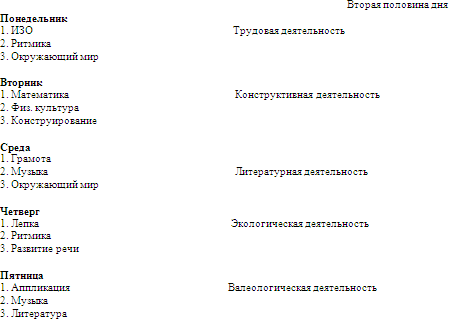 Режим дняСписок детей старшей группыI. Первая неделя практикиЗадание 1. Знакомство с ДОУВ ходе беседы с заведующей МДОУ детским садом "Спутник" Нечаевой Е.Л. выяснила основные сведения о дошкольном учреждении:данное учреждение является муниципальным дошкольным образовательным учреждением детским садом;основным направлением работы является забота о сохранении здоровья воспитанников детского сада;основной программой является программа обучения и воспитания под редакцией М.А. Васильевой, дополнительными программами являются программа "Радуга" и "Развитие";детский сад посещают дети от 1,5 до 7 лет;количество групп 4, в первой младшей группе 15 детей, в остальных по 20 детей, группы полностью укомплектованы;количество сотрудников 20;условий для оказания дополнительных образовательных услуг не имеется, в связи с отсутствием материально-технической оснащенности и отсутствием ставок на специалистов;детский сад осуществляет тесное сотрудничество с МОУ Мирной СОШ, реализуя принцип преемственности, со школой "Искусств" при организации праздников и других совместных мероприятий, с клубом дети сада выступают на общественных концертах, с ФАПом осуществляя иммунизацию и вакцинацию воспитанников.При осмотре помещения детского сада отметила удобство расположения групповых ячеек подхода к ним со стороны улицы, в каждой группе отдельный вход, большие окна, помещения светлые с высокими потолками, группы оборудованы детской мебелью мягкой и корпусной, оформление их соответствует возрасту детей находящихся в данной группе.Методический кабинет оснащен удобными шкафами, имеется в коробках раздаточный материал, картины, литература (книги, журналы, периодические издания), все пособия давно не обновлялись.Физкультурный зал оснащен шведскими стенками, канатом, висами, кольцами, лавочками, подставкой для обручей разных размеров, инвентаря недостаточно для занятий со всеми детьми группы одновременно, мячи разного размера, кегли, палки, мешочки, кубики имеются в достаточном количестве для всех детей, инструктором изготовлены массажные коврики, дорожки, серсо и др. приспособления для физического воспитания.Музыкальный зал просторный и светлый в нем имеется ширма, в которой есть куклы, костюмы и др. приспособления для театрализованных представлений и проведения праздников, рояль, магнитофон, воспроизводящий диски и кассеты. На полу ковры, стены украшаются в соответствии с сезоном и тематикой праздников. Участки оснащены недостаточно, на двух нет грибков для песка, стенок для лазания, беседок нет ни на одном участке. только на одном из них имеется асфальтовые тропинки и участок для рисования мелом. Предметно-развивающая среда в ДОУ построена в соответствии с принципами построения предметно-развивающей среды. дидактический творческий игра дошкольник воспитательЗадание 2. Знакомство с группой детей дошкольного возрастаИз беседы с воспитателем группы "Лесовичок" Никитенко Л.А. узнала, что количество детей в группе 20. Примерно одинаковое количество девочек и мальчиков. Учебно-воспитательную работу осуществляет на основе программы "Обучения и воспитания" М.А. Васильевой, как дополнительные использует методические пособия Колесниковой и Новиковой по обучению детей ФЭМП, грамоте, пособия программы "Радуга" для развития творческих способностей детей, основным направлением работы является экологическое воспитание детей, работу в данном направлении осуществляет уже несколько лет. В группе имеется мальчик с трудным поведением, некоторыми отклонениями в психическом развитии, что существенно осложняет работу в группе в целом, особенно при обучении на занятиях. В группе существует традиция отмечать дни рождения, делать подарки своими руками. Стиль отношения воспитателя с детьми можно охарактеризовать как авторитарно-демократический, с родителями осуществляет тесное взаимодействие, привлекает к жизни группы детского сада.Список детей старшей группыДанные изучения медицинских карт детей группы отражены в таблицеСостояние здоровья детей группыВ процессе наблюдения за детьми изучила возрастные и индивидуальные особенности, результаты наблюдений занесены в таблицу.Возрастные и индивидуальные особенности детей старшей группыВыводы. В результате наблюдения за детьми пришла к выводу, что развитие детей идет в соответствии с психолого-педагогическими особенностями старшего дошкольного возраста.Задание 3. Изучение специфики труда воспитателяПроведя наблюдение за работой воспитателя в первую и вторую половину дня, был составлен хронометраж его деятельности, который отражен в таблице.Хронометраж деятельности воспитателяВоспитатель использует различные методы и приемы организации деятельности дошкольников, при организации гигиенических процедур использует словесные приемы - потешки, поговорки, стихотворения. Перед обедом прочитала стихотворение "Пироги". На занятиях использовала видео метод при просмотре мультфильма "Снеговик-почтовик". Использует словесный прием напоминание, указание при выполнении гигиенических процедур, за столом правила поведения. Личным примером показывает культуру приветствия детей и родителей. На занятии наглядно и практически показала прием вырезания елочки. Сотрудничество воспитателя и детей проявляется в совместной деятельности при подготовке к приему пищи, занятиям, в игровой деятельности, на занятиях, беседах.Задание 4. Изучение перспективного и календарного планов работы группыВ процессе изучения перспективного плана отметила, структуру написания в табличной форме, обозначены цель, задачи, формы, работы, разработано примерное содержание и сроки реализации поставленных целей и задач плана, в различных видах деятельности в игровой, учебной, и т.д. Учтены основные направления детского сада, оздоровительное направление, которое сочетается с экологическим направлением данной группы. проводится оздоровительная работа с учетом природных факторов: вода, воздух и солнце. На титульном листе указана группа, возраст детей, Ф.И.О. воспитателей и помощника воспитателя, год написания. В плане указана сетка занятий, расписание видов деятельности по дням. Конкретно не указаны дети, с которыми планируется индивидуальная работа. Не указана литература. В разделе работа с родителями указаны форма работы, основные цели, предполагаемые даты реализации.Построение календарного плана соответствует следующим критериям: в нем прописаны все виды деятельности, форма их организации, конкретные действия, прослеживается взаимосвязь различных видов деятельности, задачи, методы и приемы соответствуют возрастным особенностям данной группы. преобладание самостоятельности, учебной деятельности соответствует возрасту 5-6-7 лет . в плане не отражена индивидуальная работа с детьми. План вполне реален и доступен в реализации. В плане указана сетка занятий, расписание видов деятельности по дням. Конкретно не указаны дети, с которыми планируется индивидуальная работа. Не указана литература. Указан вид взаимодействия с родителями. Указана совместная деятельность воспитателя с детьми (трудовые процессы, игры, продуктивная и др. деятельности). План оформлен аккуратно в табличной форме, эстетично и грамотно. План учебно-воспитательной работы на период практики прилагается далее.Комплекс гимнастики 1.Понедельник 19 ноябряВторник 20 ноябряСреда 21 ноябряЧетверг 22 ноябряПятница 23 ноябряКомплекс гимнастики 2.Понедельник 26 ноябряВторник 27 ноябряСреда 28 ноябряЧетверг 29 ноябряПятница 30 ноябряКомплекс гимнастики 3Понедельник 3 декабряВторник 4 декабряСреда 5 декабряЧетверг 6 декабряПятница 7 декабряЗадание 5. Установление контакта с детьми группыДля того чтобы установить контакт с детьми были подобраны разнообразные игры, соответствующие данному возрасту, способствующие сближению со мной и созданию благоприятной эмоциональной атмосферы."Солнечный зайчик"Воспитатель. Сядь удобно, расслабься. Солнечный зайчик заглянул тебе в глаза. Закрой их. Он побежал дальше по лицу, нежно погладь его ладонями: на носу, на ротике, на щечках, на подбородке, поглаживай аккуратно голову, шею, руки, ноги. Он забрался на живот — погладь животик. Солнечный зайчик не озорник, он любит и ласкает тебя, подружись с ним. А теперь глубоко вдохнем и улыбнемся друг другу. Ребята, вам стало теплее и радостнее? Давайте поблагодарим солнечного зайчика. А когда вам бывает весело и радостно?Дети отвечают на вопрос, а воспитатель заполняет ромашку радости" для детей: когда мне весело. Затем совместно с детьми заполняется "Ромашка радости" для родителей: когда твоя мама радуется." Кто как радуется"Дети становятся в круг. Педагог предлагает им изобразить, показать без слов, как они радуются при встрече с мамой, когда они встречают гостей в свой день рождения, при совместных прогулках с родителями или при походе в зоопарк, цирк. Выразительные движения: объятия, улыбки, смех, восклицания.Воспитатель совместно с детьми наклеивает рисунки на большой лист бумаги — проводится выставка, выбор самого оригинального рисунка, ответы вопрос "Что такое радость? и самые интересные истории).Дождик и зернышко.Дождик песенку поет:Кап, кап ...Только кто ее поймет:Кап, капНе поймем ни я, ни ты,	 Но зато поймут цветы.И весенняя листва,И зеленая трава.Лучше всех поймет зерно,Прорастать начнет оно!Дети показывают, как прорастает зернышко. Сначала оно лежит в земле (сесть на корточки, руки и голову опустить). Из семечка проклевываемся росток, и вырастает прекрасный побег (поднимается голова, корпус медленно распрямляется). Росток рад каждому солнечному лучу. Он тянется к солнцу и становится все выше и выше, (руки поднимаются вверх, голова поворачивается вслед за солнцем). Мимика: глаза постепенно открываются, улыбка становится шире.Разыгрывание этюда "Новые игрушки"Воспитатель предлагает детям послушать рассказ про то, как девочке Маше подарили новую куклу, а мальчику Сереже — новую машинку. Они рады, весело смеются, скачут, кружатся, играют с новыми игрушками. Звучит веселая музыка. Детям раздают игрушки и просят изобразить радость вместе с героями рассказа. Выразительные движения: дети с игрушками улыбаются, прыгают, танцуют под музыку.Рисуем эмоции пальцами.Ребенку предлагается нарисовать свои эмоции пальцами. Для этого необходимо использовать баночки с гуашевой краской. Игра направлена на выражение осознания своего эмоционального состояния. В данном случае неважно, сюжетным будет этот рисунок. Может быть, ребенок просто нарисует какие-то пятна, дайте ему возможность выразить себя, свои эмоции на листе бумаги.Игра "Живая шляпа"Воспитатель (очень эмоционально). Это произошло совсем недавно с очень хорошими друзьями. Однажды у ... (имя одного из присутствующих) был день рождения. И он пригласил к себе (воспитатель перечисляет имена всех присутствующих детей). В самый разгар веселья, когда родителей не было дома, в комнате раздался грохот. -Дети насторожились, а кто-то успел даже испугаться. Ой, что это? (воспитатель делает испуганное выражение лица и с ужасом смотрит по сторонам, останавливая свой взгляд в углу комнаты, где заранее прячется игрушечный котенок, сидящий в машинке с дистанционным управлением, накрытый шляпой.) Все ребята побежали в угол комнаты. И что же все там увидели? (Дети предлагают варианты ответов.) Это была не просто шляпа... Она двигалась! (воспитатель незаметно от детей начинает управлять движением шляпы, дети разбегаются в разные стороны.) Все, конечно же, испугались (воспитатель просит детей изобразить мимикой и жестами испуг). Как вдруг шляпа перевернулась... и там оказался маленький, пушистый, мягкий котенок. Все засмеялись и побежали гладить котенка.Детям предлагается дотронуться до котенка и погладить его.Зоопарк.Дети превращаются в животных, в тех, в кого захотят сами. Сначала нее сидят за стульями (в клетках). Каждый ребенок изображает свое животное, другие угадывают. Кого он изображает. После того, как всех узнали, клетки открываются, и звери выходят на свободу: прыгают, бегают, кричат, рычат.Игра "Круговая беседа"Дети и воспитатель садятся в круг. Воспитатель начинает предложение, а дети по очереди, не перебивая друг друга, дополняют его. Больше всего мне нравится в себе... Я бы хотел стать... Моя любимая игра...Больше всего я боюсь... Когда-нибудь я надеюсь...Релаксационное упражнение "Самолет"Воспитатель: Займите позицию готовности, как при взлете, стоя прямо и разведя руки в стороны. Может быть, у вас есть особый звуковой сигнал перед взлетом? Представьте, что ваш самолет разгоняется и взлетев, набирает высоту. Вы летите! Что там сверху? Внизу? Что вы слышите? Какие там запахи? Что вы чувствуете, паря над облаками? Запомните ощущение и возьмите его с собой на землю. Вы приземляетесь. В следующий раз, когда испугаетесь, представьте, что вы взлетаете над облаками. Вперед и вверх!"Тух-тиби-дух"Воспитатель. Я сообщу вам по секрету особое слово. Это волшебное заклинание против плохого настроения, против обид и разочарований. Чтобы оно действовало по-настоящему, необходимо || следующее. Вы становитесь в круг, я — в центр круга. Вы идете по часовой стрелке, я — против. Как только я скажу: Раз, два, три, стоп!" — все останавливаются. Я сердито - сердито говорю тому, перед кем остановилась, прямо в глаза, волшебное слово: "Тух-тиби-дух" Затем воспитатель меняется местами с тем, напротив кого он остановился, и игра продолжается. В этой игре заложен комичный парадокс. Хотя дети должны произносить слова "тух-тиби-дух" сердито, через некоторое время они не могут не смеяться.Задание 6. Анализ проведения режимных процессовНаблюдая за организацией режимных процессов в течение дня, отметила следующее: в группе созданы оптимальные условия для их реализации; предусмотрены различные формы организации (прогулки, экскурсии, занятия, игры, трудовые и др. процессы); Используются словесные, наглядные приемы, личный пример.Анализ проведения режимных процессовЗадание 7. Анализ сформированности культурно-гигиенических навыковКультурно-гигиенические навыки – это навыки по соблюдению чистоты тела, правила культурного приема пищи, поддержания порядка в окружающей обстановке, в том числе и своего внешнего вида, аккуратного обращения с вещами как личного, так и общественного пользования, правила хорошего тона в общении со сверстниками и со взрослыми и др.Перечень навыков в старшей группе определяется с учетом требований программы. Изучив требования программы к формированию у старших дошкольников культурно-гигиенических навыков и проведя наблюдение за 5 детьми группы в течение дня, отметила особенности сформированности культурно-гигиенических навыков и занесла их в таблицуСформированность культурно-гигиенических навыков дошкольников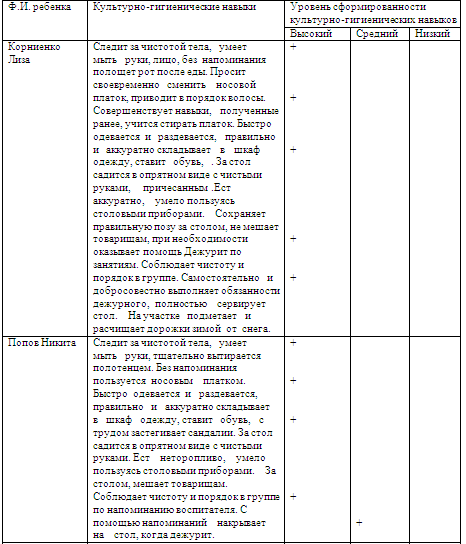 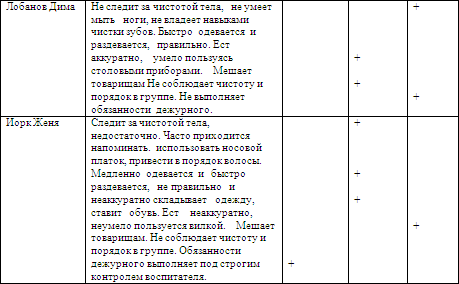 Задание 8. Использование художественного слова в ходе руководства режимными процессамиБыли подобраны и использован при проведении режимных процессов следующий художественно-литературный материал:При организации подвижных и сюжетно-ролевых игр использовала считалки, помогающие распределить роли между детьми.Рад, два, три, четыре, пять,Коля будет начинать.Пчелы в поле полетели,Зажужжали, загудели,Сели пчелы на цветы,Мы пугаем — водить ты!Раз, два, три, четыре, пять,Шесть, семь, восемь, девять, десятьМожно все пересчитать,Сосчитать, измерить, взвесить,Сколько в комнате углов,Сколько ног у воробьев.Сколько пальцев на ногах,Сколько в садике скамеек,Сколько в пятачке копеек!Раз, два, три, четыре, пять,Вышел зайчик погулять.Вдруг охотник выбегает.Прямо в зайчика стреляет,Но охотник не попал,Серый зайчик убежал.Раз, два, три, четыре, пять,Вышел зайчик погулять.Что нам делать?Как нам быть?Нужно заиньку ловить.Снова будем мы считать:Раз, два, три, четыре, пять.Жили-были сто ребят.Все ходили и детский сад.Все садились на обед,Все съедали сто котлет,А потом ложились спатьНачинай считать опять.Раз, два, три, четыре,Жили мошки на квартире.К ним повадился сам-другКрестовик - больший паук.Пять, шесть, семь, восемь.Паука давай попросим:Ты, обжора, не ходиНу-ка, Машенька - води!При помощи загадок воспитатель упражняет детей в правильном употреблении слов и составлении из них предложений.Под соснами, под елками бежит подушка с иголками? (Ёж)Не летает, не жужжит, жук по улице бежит.И горят в глазах жука два блестящих огонька(Автомашина)Шевелились у цветкаВсе четыре лепестка.Я сорвать его хотел,А он вспорхнул и улетел(Бабочка)Стоит Аленка- платок зеленый,Тонкий стан, белый сарафан.(Березка)Его весной и летомМы видели одетым,А осенью с бедняжкиСорвали все рубашки. (Дерево)Вот иголки и булавкиВыползают из-под лавки,На меня они глядят,Молока они хотят. (Ёж)Ветви белой краской разукрашу,Брошу серебро на крышу вашу.Теплые весной придут ветраИ меня прогонят со двора. (Зима)Запорошила дорожки,Разукрасила окошки,Радость детям подарилаИ на санках прокатила. (Зима)Зимой и летом одним цветом? (Ель).Посмотрите, дом стоит, до краев водой налит,Без окошек, но не мрачный,С четырех сторон прозрачный.В этом домике жильцы - все умелые пловцы. (Аквариум)Проворная зверушкаЖивет в дупле-избушке.Целый день скок-поскок,Отыскала грибок,Нанизала на сучок,Заготовила впрок. (Белка)По двум таким приметам:Он в шубке серенькой зимой,А в рыжей шубке - летом. (Белка)Весь я сделан из железа,У меня ни ног, ни рук,Я по шляпку в доску влезу,А по мне все стук да стук. (Гвоздь)Заплелись густые травы,Закудрявились луга,Да и я сам весь кудрявый,Даже завитком рога. (Баран)Не зверь, не птица, носок как спица.Летит - пищит, сядет - молчит.(Комар)Без ног и без крыльев оно, Быстро летит, не догонишь его.(Время )Что же это за девица?Не швея, не мастерица,Ничего сама не шьет,А в иголках круглый год.(Ежиха)Черен, а не ворон,Рогат, а не бык,С крыльями, а не птица.(Жук)Выразительное художественное чтение доводит до сознания детей все неисчерпаемое богатство русского языка, способствует тому, что дети начинают активно пользоваться этим богатством. Это возможно только при условии, если художественный образ и слово преподносятся детям в своей живой, ненарушимой целости.Мойдодыр (умывание)…Ах, ты гадкий, ах ты грязный, Неумытый поросенок. Ты грязнее трубочиста, Полюбуйся на себя! У тебя на шее вакса, У тебя над носом клякса, У тебя такие руки, Что сбежали даже брюки! Даже брюки, даже брюки Убежали от тебя!...Стихотворение А.Балина. Хлеб (за обедом, завтраком)Вот хлеб: высок, румян и свеж,Его ты ежедневно ешь— Орловский, рижский, заварной,Пшеничный любишь и ржаной.Не забывай же никогда,Какого стоило трудаПоднять тугую целинуПлугами в трудную весну, Удобрить землю под зерно,Чтоб в колос выбилось оно.А жатва, если зной иль град?Их много — всяческих преградПреодолеть нам суждено,Чтоб в закрома легло зерно.Запомни же, как дважды два,Народной мудрости слова:Кто хлебушком не дорожит,Тот мимо жизни пробежит.И если ты не глух, не слеп,Цени народный этот хлеб.Пироги И. ЛагздыньОтличные пшеничныеМы печем пшеничные пироги отличные!Кто придет к нам пробовать пироги пшеничные?Мама, папа, брат, сестра, пес лохматый со двора.И другие — все, кто может, пусть приходят с ними тоже.Тесто замесили мы, сахар не забыли мы,Пироги пшеничные в печку посадили мы.Печка весело горит, наша мама говорит:— Крошки, что останутся, воробью достанутся.(На прогулке)Покатились санки вниз.Крепче, куколка, держись.Ты сиди, не упади,Там канавка впереди!Надо ездить осторожно!А не то разбиться можно.Задание 9. Наблюдение и анализ организации физкультурных мероприятий группыАнализ утренней гимнастикиГимнастика проводится в физкультурном зале, после каждой группы проводится проветривание, по окончанию влажная уборка помещения и инвентаря, что соответствует гигиеническим условиям.Гимнастика начинается с разогревающих упражнений, упражнений для профилактики плоскостопия нет, ОРУ соответствуют возрастной дозировке (количество 6-7 упражнений, по 6-7 повторов), выполняются упражнения сначала для шеи, для конечностей, затем туловища. Используются основные виды движений: ходьба, бег, прыжки длительность и интенсивность соответствует возрастным нормам. Окончание гимнастики плавное, выполнение упражнений на восстановление дыхания. Дети организованно и активно выполняют движения. Воспитатель дает четкие доступные указания и команды. Следит за правильностью выполнения, осанкой. Музыкальное сопровождение не используется. Проведение утренней гимнастики воспитателям соответствует гигиеническим условиям и возрастным нормам, учитываются индивидуальные особенности.Анализ физкультурного занятияЗанятие проводится в специально оборудованном зале, проводится проветривание и влажная уборка помещения. Структура занятия: вводная, основная и заключительная части. вводная часть: построения, сообщение целей и задач урока, ходьба, бег и перестроения для ОРУ. Длительность и интенсивность соответствует возрасту детей их физической подготовленности. Проводится 6-7 ОРУ с малым мячом, по 5-7 повторов каждое, упражнения по сложности и доступны детям этого возраста, инструктор следит за правильной техникой выполнения, дыханием детей. Для физически плохо подготовленных снижает интенсивность и длительность повторов, для более сильных увеличивает осуществляя, таким образом, индивидуальный подход. ОД осуществляется поточным способом, обеспечивая каждому страховку при выполнении лазания по гимнастической стенке приставным шагом. Подвижная игра "Туда - обратно", не повторяет ОД и ОРУ, что обеспечивает разнообразную двигательную активность детей. Заключительная часть: ходьба, бег, упражнения на восстановление дыхания. Подведение итогов занятия. Построение и организованный переход в группу. Длительность занятия 30 мин, основная часть 20 мин, вводная 7 мин, заключительная 3мин. Инструктор использует следующие словесные приемы: исправление, указание, поощрение.Подвижные игры, используемые воспитателем на прогулках, соответствует возрасту детей, сезону (зиме), обеспечивают оптимальную двигательную активность каждого. Различные игры направлены на воспитание физических качеств, оздоровление и укрепление здоровья детей.Гимнастика после сна проводится медицинским работником ДОУ и направлена на постепенное пробуждение организма, расслабление и разогрев мышц и суставов.Выводы: педагог обеспечивает оптимальную двигательную плотность занятия, умело организует работу с оборудованием, делает правильный показ упражнений, использует различные формы организации (инд., групп, коллект), способы (поточный, фронтальный). Варьирует нагрузку в зависимости от подготовленности ребенка, осуществляя индивидуализацию обучения, создавая, таким образом, оптимальный двигательный режим каждому.Задание 10. Наблюдение и анализ занятий с дошкольникамиВ течение первой недели практики проанализировала содержание и методику проведения занятий. Анализ занятий проводила в соответствии с критериями оценки, по следующему плану.План анализа занятия №2Задачи занятия, их взаимосвязь.Готовность воспитателя к занятию.Структура, тип занятия, логичность этапов, дозировка времени.Содержание занятия: научность, отбор материала, трудность, объем.Методическое обеспечение. Методика проведения отдельных частей.Поведение детей на занятиях.Характеристика деловых качеств педагога.Общие результаты занятия.Анализ занятия ИЗОТема: Дом, в котором хотел бы жить1. Цели: Познакомить детей с техникой изображения зданий. Развивать творческие способности. Расширять словарный запас (названия деталей дома).Оборудование: Иллюстрации домов, альбомы, краски, карандаши, кисти, салфетки стаканчики с водой, доска мел, тряпочка. Образовательная задача тесно связана с развивающей, обучая воспитатель способствует развитию творческих способностей. 2. Воспитатель заранее подобрал иллюстрации для показа, необходимые материалы и оборудование для детей, все они соответствуют санитарно-гигиеническим нормам, а именно, безопасны, доступны возрасту. 3.Тип – комбинированный. Занятие тесно связано с предыдущим материалом (Швайко), на нем дети учились изображать улицу. Структура занятия: оргмомент воспитатель заинтересовал детей загадками, затем произвел показ иллюстраций домов, их обсуждение. На данном этапе детей повторили и обобщили свои знания о частях, из которых состоят здания. Самостоятельная работа: дети приступают к изображению. Физическая пауза в соответствии с темой занятия – мы строители. Анализ рисунков. Итоги занятия в виде выставки и беседы по рисункам. Получилась улица с домами. Время проведения 30 мин, динамическая пауза проведена, на 20 минуте занятия, чтобы не прерывать процесс изображения. 4. Материал имеет научную основу, так как содержит научные термины: фундамент, блоки, балка, черепица, шифер, рамы, и т.п, объясняется последовательность постройки изображения. Материал доступен по объему и содержанию детям старшего дошкольного возраста. Дошкольники на данном занятии применяли свои умения и навыки, вносили свои изменения творческие элементы при украшении своих рисунков, шаблонов воспитателем предоставлено не было, что обеспечило их творческую активность и разнообразие рисунков, резко контрастирующих между собой. 5. Воспитатель использовала следующие методы и приемы: показ с объяснением, беседа, анализ и синтез изображений показа и рисунков детей, оказывала индивидуальную помощь в словесной форме: указание, замечание. Все приемы и методы работы на данном занятии соответствуют уровню подготовки детей. Прием активизации: загадки, проблемные вопросы (из каких деталей состоит этот дом, чем он отличается от других). Закрепление материала в практической деятельности (нарисуй дом, в котором ты хотел бы жить). Занятие направленно на организацию продуктивной творческой деятельности детей. 6. Дети активно участвовали в обсуждении иллюстраций. С удовольствием приступили к выполнению задания, творчески подошли к его выполнению. Не боялись обратиться к воспитателю с вопросом. Помогали советом друг другу. 7. Воспитатель организовал занятие таким образом, что большую часть говорили и выполняли дети, умело осуществляя руководство и направляя беседу в нужное русло. Владеет методикой преподавание ИЗО. 8. Цели и задачи занятия достигнуты, дети показали хороший уровень владения умениями по изображению дома, рекомендуется подобную работу проводить в свободное время детей.Анализ познавательного занятияТема: Профессия строитель.1. Цели: Ознакомление с особенностями и названиями профессий относящихся к строительству. Расширение словаря (Название транспорта используемого на стройке, специальностей). Расширение кругозора детей. Данные цели тесно взаимосвязаны между собой. Новая тема содержит много новых и мало употребляемых детьми слов, что обогащает и активизирует их словарный запас. 2. Оборудование было приготовлено воспитателем заранее: иллюстрации, игрушечные машины: подъемный кран, бетономешалка и т.п. Строительный материал: кирпич, камень, песок и т.д. Использование натуральных объектов значительно повысило интерес детей к занятию. 3. Тип – смешанный (комбинированный). Тесно связан с занятие по ИЗО, другими занятиями ознакомлению с окружающим. Структура: оргмомент, повторение, новый материал, физминутка, закрепление, итоги. Этапы логически связаны между собой из повторения (какие профессии вы знаете, которые помогают построить дом, что мы изображали на занятии пол рисованию, и т.п.), плавно и логично переходит к объяснению профессий – строителей, объясняет и иллюстрирует рисунками различные их специализации, позволяя по рисунку, определить, чем именно занимается маляр, столяр и т.д. Занятие по времени 25 мин. 4. Материал имеет научную основу, содержит научные понятия, дается научное объяснение специальностей, способствует расширению кругозора. Объем и сложность отобрана в соответствии с возрастными особенностями. 5. Наглядно-практический метод объяснения нового материала позволил детям лучше понять и представить себе материалы, с которыми приходится работать людям строительных специальностей. Для закрепления было организованно строительство с использованием игрушек машин и строительного набора, в игре дети лучше и эффективнее закрепят свои знания. 6. Каждый ребенок принял посильное участие в игре. Затем она плавно перешла в сюжетно-ролевую, далее дети самостоятельно продолжали играть. 7. Воспитатель имеет представление о материале о котором рассказывает детям, владеет методикой проведения познавательного занятия. 8. Цели занятия достигнуты.Анализ занятия по ФЭМПТема: Число 7. Состав числа, цифра семь.1. Цели: Развивать умения решать логические задачи. Познакомить с составом числа 7. Учить обозначать количество семь цифрой семь и учить писать цифру семь. Данные цели тесно взаимосвязаны между собой. 2. Рабочие тетради, ручка, карандаши цветные, объемные цифры для обследования, ромашка – состав числа, все соответствует гигиеничности, безопасности, доступности для детей данного возраста. 3. Тип- комбинированный. Структура: оргмомент, повторение, новый материал, физминутка, закрепление, итоги. Этапы логически и последовательны связаны между собой. Объяснение нового материала осуществляется в сравнении со старыми знаниями о числе 6. 30 мин. 4. Содержание занятия имеет научную основу, так как математика есть научный предмет, изучение чисел и обозначение их цифрами имеет научную математическую основу. Материал доступен возрасту детей. 5. Большая часть занятия работа ведется по тетрадям Колесниковой, в ней предусмотрена различная деятельность детей. Воспитатель использует наглядно практический метод объяснения материала, состав изучается при помощи специального раздаточного и демонстрационного материала (круг, поделенный на семь частей). Подводит детей к рассуждению (сколько каких частей надо взять, чтобы получить семь), что активизирует их познавательную деятельность. 6. Дети практически усваивают состав числа, методом проб и ошибок, внимательно слушают указания воспитателя. 7. Педагог владеет методикой преподавания ФЭМП. 8. Цели занятия достигнуты. Тема сложна для детей необходимо многократное повторение при индивидуальных занятиях.Анализ занятия по развитию речиТема: Пересказ рассказа "Про снежный колобок" Н. Калининой1. Цели: Формировать умения передавать содержание произведения, использовать при пересказе слова и фразы из него, передавать отношение автора и свое к произведению и героям. Активизация словаря. Воспитание интереса к литературным произведениям.2. Оборудование: материал для чтения, серия картинок или иллюстраций к рассказу.3. Тип - новый материал. Структура: орг. момент, новый материал, физ. минутка, закрепление, итоги. Этапы логически и последовательны, связаны между собой.4. Содержание занятий имеет научную основу, так как все произведения подчинены определенным литературным правилам, пересказу детей также предъявляются определенные требования литературного рассказывания. Произведение доступно пониманию детей.5. Воспитатель использовала следующие методы и приемы: чтение, показ иллюстраций, беседа, анализ рассказа и пересказов детей.При помощи стихотворения Пушкина "Белая береза..", создала торжественную атмосферу, заинтересовала детей предстоящим занятием. Плавный переход осуществила предложив послушать как еще писали писатели о зиме ее красоте, затем чтение рассказа "Про снежный колобок" Н. Калининой обсуждение, демонстрация серии картинок, подбор к каждой строк из текста. Физ. минутка. Подготовка к пересказу. Пересказы 3-4 детей. Обсуждение. Поведение итогов.6. Дети активно участвовали в беседе, пересказывали текст с опорой на серию картинок.7. Педагог владеет методикой преподавания развития речи.8. Цели занятия достигнуты.Задание 11. Наблюдение и анализ руководства дидактическими играмиВ ходе наблюдения выявила следующее: в группе имеются разнообразные настольно-печатные дидактические игры, к которым дети имеют свободный доступ, дети играют в данные игры в свободное время, при индивидуальных занятиях с воспитателем, вечером с помощником воспитателя. Игры находятся в специальном шкафу, регулярно пополняются, а также ремонтируются самими детьми. Лото, домино, пазлы дети играют в них самостоятельно по собственной инициативе, игры требующие участие нескольких игроков, требуют руководства взрослых, так как они более сложны и детям трудно удержать внимание на них, правила в данных играх требуют дополнительного объяснения. В процесс игры воспитатель ненавязчиво руководит игрой.Анализ дидактических игрДидактические игрыЗадание 12. Наблюдение и анализ руководства творческой игройПри анализе игровой деятельности дошкольников выяснила следующее: Для игр созданы условия, т.е. имеются в наличие необходимые материалы, игрушки для сюжетно-ролевых игр (набор "Больница", "Магазин", "Парикмахерская", "Шофер и т.д.). Место для данных игр специально отведено. Дети умеют самостоятельно выбрать игру и распределить роли, при возникновении затруднений воспитатель помогает детям договориться. Ребята действуют в соответствии с взятой на себя ролью, знаю правила поведения, действия. В игре чаще участвуют до 5-6 человек. На взаимоотношение в игре влияют симпатии детей друг к другу. Пользуются предметами заместителями, сооружают недостающие условия для игры, или осуществления действий. В игре показывают широкий спектр взаимоотношений, уступают друг другу, могут самостоятельно разрешить конфликты (чаще всего на почве выбора роли). Воспитатель чаще всего не принимает участие в сюжетно-ролевой игре, иногда берет на себя роль руководителя, распределяет роли, предлагает другую игру, в которой могут участвовать большее количество детей, поясняет действия в соответствии с ролью. Предлагает новый сюжет и игра усложняется. Наблюдает за их поведением в игре.В процессе наблюдения и анализа сюжетно-ролевых игр отметила, что дети проигрывают в игре те действия и реплики которые делают реально в жизни взрослые (родители, воспитатели…). Чаще всего воспроизводят манипулятивные действия; девочки готовят, убирают, мальчики смотрят телевизор, водят машины. Структура сюжетов в основном однотемная, многоперсонажная (парикмахер стрижет клиенты сидят). Желающих исполнять незначительные и отрицательные роли мало, поэтому возникают споры о ведущих ролях. Воспитателю необходимо обратить на это внимание предлагаю давать объяснения важности и значимости тех ролей, которые на взгляд детей неинтересны и малозначительны. Творчество детей проявляется в сочетании действии соответствующих роли и тех действий, которые не типичны для нее, пользуются предметами заместителями, обустраивают среду в соответствии с выбранным сюжетом из подручного материала. При анализе театрализованных игр следует отметить, что, несмотря на то, что имеется ширма, костюмы, маски, дети редко проигрывают полностью сюжет, чаше всего они их используют для ролевых игр. Организовывает театрализованную игру воспитатель, помогает выбрать персонажа, слова героя, следит и руководит за последовательностью действий детей. Самостоятельно данные игры организовывать не умеют. Для проведения подобных игр требуется предварительное заучивание или запоминание текста, подбор недостающих костюмов и масок, что представляет собой определенные трудности.Задание 13. Наблюдение и анализ трудовых процессовНаблюдая за организацией труда в старшей группе выявила следующее: в группе имеется уголок природы, в котором дети ухаживают за растениями и животными (аквариумными рыбками), в нем имеются необходимые инструменты: тряпочки, лейки, палочки для рыхления, сачок, корм для рыбок. в уголке для занятий продуктивными видами деятельности "Мастер", дети занимаются ручным трудом. Педагог организовывает самообслуживающий труд (дети моют и расставляют игрушки, стирают кукольную одежду, ремонтируют книги). Ребята лопатками разгребают снег на дорожках участка.В течение дня дошкольники участвовали в следующих видах труда: самообслуживание, дежурство, труд в уголке природы, ручной труд. Воспитатель применял индивидуальные и групповые формы организации труда. Дети с удовольствием занимались трудом в уголке природы. Отношение детей к труду выявляла при помощи беседы.Вопросы беседыЧто ты делал? Получилось ли у тебя все, что ты хотел?Зачем ты это делал? Для чего это нужно?Как ты это делал?Любишь ли ты трудиться? Почему ты любишь трудиться?Какой ты труд не любишь?Чем ты не любишь заниматься больше всего? Почему?Чем ты любишь заниматься?Ответы детей на вопросы беседы.Лиза К.Я делала поделки для украшения группы к празднику. У меня все получилось красиво. Я хочу, чтобы наша группа была нарядной. Я вырезала снежинки из салфеток, делала полоски из цветной бумаги и клеила цепочку. Мне нравится трудиться: делать поделки, поливать цветы и кормить рыбок, а еще накрывать на стол как мама.Никита П.Я сегодня пришел рано и помогал мыть игрушки, мне нравится помогать воспитательнице. Игрушки моют для того, чтобы они были чистыми, чтобы не болеть. Наливали воду и сыпали порошок белый, опускали игрушку, затем вытирали тряпочкой и ставили на полку. Мне не нравится дежурить, потому что я не девочка. Я люблю подметать и чистить от снега дорожки на участке.Наташа М.Я люблю поливать цветы, я всегда поливаю цветы, они от этого растут и у них появляются цветочки. Я наливаю воду в лейку из ведра, там вода теплее, чем в кране, а из крана вода вредная и холодная для цветочков. Я люблю дежурить, накрывать на столы как взрослая воспитательница. Я умею мыть пол тряпкой. А еще стирать одежду для кукол, чтобы она была чистая.Женя Й.Мне не нравится работать, я устаю. Я помогаю, когда попросят, потому что я мальчик и помогаю девочкам. Мне нравится топить печку, бросать дрова. Печку топят, чтобы было теплее дома.Дима Л.Я сам складывал вещи когда раздевался и вез санки. Мама сказала, если я буду делать сам, мне купят игрушку. Не люблю. Не знаю.Задание 14. Диагностика особенностей развития психики и личности детей старшего дошкольного возрастаИспользованы следующие методики:Методика "10 предметов"Методика "Долговременная память"Методика "Запомни пару"Методика "Пиктограмма"Методика "Нахождение недостающих деталей"Методика "Перцептивное моделирование"Тест "Дорисовывание"Тест "Несуществующее животное"Диагностика "Изучение понимания эмоциональных состояний людей"В исследовании участвовало трое детей. По результатам диагностики была составлена психолого-педагогическая характеристика на одного ребенка.Методика "10 предметов"Цель исследования: выявление уровня развития произвольного запоминания.Процедура исследования: Стимульный материал. Карточка, на которой нарисовано 10 разных предметов, достаточно крупных и находящихся на некотором расстоянии друг от друга. Размер карточки не должен быть меньше стандартного альбомного листа. Инструкция. Посмотри внимательно на картинку, рассмотри нарисованные предметы, постарайся хорошенько их запомнить. Через некоторое время ты мне расскажешь, что здесь нарисовано.Проведение теста. После инструкции детям дают на 2-3 минуты картинку. Маленьким детям можно помочь, рассматривая картинки с ними вместе и называя нарисованные предметы, обращая при этом внимание ребенка на то, что ему их надо хорошенько запомнить. Таким образом, создается дополнительная установка на запоминание. После того как ребенок рассмотрел предметы, карточку у него забирают, напоминая о том, что через некоторое время (20-30 минут) он должен будет вспомнить все нарисованные предметы, При воспроизведении, когда ребенок вспоминает, какие предметы были нарисованы, можно добавить: "Помнишь, я тебе говорила о том, что их надо хорошенько запомнить?". Количество правильно воспроизведенных предметов, а также число ошибок, допущенных ребенком, фиксируют. Ошибки в процессе воспроизведения не исправляют. Когда ребенок скажет, что больше он ничего не помнит, можно показать ему карточку, спросив, какие предметы он забыл назвать. Таким образом, можно выявить способность ребенка к узнаванию. Обычно карточку предъявляют повторно только при плохом воспроизведении, если он может вспомнить не больше 1-3 предметов.Обработка результатов: Нормой считается воспроизведение 4-6 предметов. Если ребенок не может вспомнить ни едкого предмета либо вспоминает их неправильно, можно предположить наличие интеллектуального отклонения, однако только дальнейшее исследование покажет, связано ли оно с нарушением самой памяти либо с нарушением произвольной регуляции деятельности (особенно часто встречающейся у импульсивных детей, которые просто не могут сосредоточиться на задании).Методика "Долговременная память"Цель исследования: выявление уровня развития долговременной памяти.Оборудование: ряд слов, не связанных по смыслу. Процедура исследования. Экспериментатор сообщает детям: "Сейчас прочитаю вам, ряд слов, а вы постараетесь их запомнить. Приготовились, слушайте внимательно: стол, мыло, человек, вилка, книга, пальто, топор, стул, тетрадь, молоко". Ряд слов зачитывается несколько раз, чтобы дети запомнили. Обработка и интерпретация результатов: Проверка происходит через 7-10 дней. Коэффициент долговременной памяти высчитывается по следующей формуле: С-В/А х 100% (А - общее количество слов, В - количество запомнившихся слов, С - коэффициент долговременной памяти). Результаты интерпретируются следующим образом: 75-100°/о - высокий уровень; 50-75 - средний уровень; 30-50 - низкий уровень; ниже 30 - очень низкий уровень.Методика "Запомни пару"Цель исследования: выявление уровня развития логической и механической памяти методом запоминания двух рядов слов.Оборудование: два ряда слов; в первом ряду между словами существуют смысловые связи, во втором ряду они отсутствуют.Первый ряд кукла – играть, курица - яйцо ножницы – резать, лошадь –сани, книга-читать, бабочка - муха щетка -зубы барабан – палочки, снег-зима, корова – молоко.Второй ряд жук - кресло компас - клей колокольчик - стрела синица -сестра лейка - трамвай ботинки - самовар спичка – стакан, шляпа -пчела рыба - пожар пила - яичницаОписание методики. Экспериментатор читает испытуемому 10 пар слов исследуемого ряда (интервал между парой - 5 секунд). Через 10 секунд. Испытуемый, говорит запомнившиеся слова правой половины ряда. Обработка и интерпретация данных: Результаты опыта записываются в таблицу.Уровни: 75-100°/о - высокий уровень; 50-75 - средний уровень; 30-50 - низкий уровень; ниже 30 - очень низкий уровень. От 7-10 слов высокий уровень, 4-6 средний, ниже 3 низкий.Методика "Пиктограмма"Цель исследования: выявление объема опосредованной памятиОборудование: Лист белой бумаги (стандартный лист А 4), простой карандаш и набор слов и словосочетаний для запоминания. Для детей 5-10 лет может быть, использован следующий набор из 12 слов:веселый праздник,вкусный ужин,строгая воспитательницатеплый ветер,болезнь,обман,расставание,развитие,слепой мальчик,страх,веселая компания.Описание методики. Детям зачитывается инструкция. "Я сейчас прочитаю слова, которые тебе надо хорошо запомнить и повторить мне в конце занятия. Слов много, а чтобы тебе было легче их запомнить, ты можешь на этом листочке нарисовать что-нибудь, что тебе напомнит каждое из них, Но рисовать можно только картинки, а не буквы. Так как слов довольно много, а листочек только один, постарайся расположить рисунки гак, чтобы все они на нем уместились. Не старайся вырисовывать картинки, качество рисунков не важно, важно только, чтобы они правильно передавали смысл слова".Приведённые выше слова и словосочетания медленно читают вслух, а дети рисуют, что им придет в голову. На каждый рисунок отводится 1-2 минуты. При этом взрослый внимательно смотрит за тем, чтобы ребенок не писал буквы, а рисовал. Если рисунок получается слишком крупным, можно напомнить, что листочек один, а на нем надо уместить все картинки. Это напоминание делают один раз, примерно после второго- третьего слова. Если дети начинают увлекаться, вырисовывать детали и добавлять что-то к первоначальному рисунку, то нужно напомнить, что важно не качество картинки, а ее связь с произнесенным словом. Если ребенок продолжает рисовать, ему читают следующее слово.После окончания работы взрослый должен пронумеровать рисунки, чтобы было видно, какой рисунок к какому слову относится. (Если ребенок умеет считать, можно попросить, чтобы он сделал это сам). Через 20-30 минут после проведения теста детям предъявляют их листочки бумаги с рисунками и просят, чтобы они, глядя на свои рисунки, вспомнили те слова, которые им диктовал взрослый. Количество правильно воспроизведенных слов, а также количество ошибок подсчитывают и записывают. Если вместо слова "разлука" ребенок говорит "расставание" или вместо "вкусный ужин" - "сладкий ужин", это ошибкой не считается.Анализ и интерпретация результатов: Количество правильно воспроизведенных слов показывает на объем опосредованной памяти, который должен быть больше, чем объем непосредственной памяти, и в норме для детей этого возраста составляет 10-12 слов (то есть практически стопроцентное воспроизведение). Уровень развития образного мышления исследуют при помощи анализа рисунков, У детей с низким уровнем мышления рисунки мало связаны с темой, либо эта связь поверхностная, а у детей с высоким уровнем образного мышления рисунки отражают суть данного предмета. Например, для "вкусного ужина" может быть нарисован или торт, или стол с каким-то блюдом, или тарелка с едой и т.п. Для "болезни" может быть, изображен и больной человек (например, с перевязанной ногой или лежащий на кровати), и больничная кровать, и больница.Следует обратить внимание на характер рисунков к словам разной сложности, специально подобранным в пиктограмме. Так, придумать рисунок, изображающий вкусный ужин или строгую воспитательницу, детям намного проще, чем болезнь или обман. Наиболее сложными считаются слова "теплый ветер" и "развитие". Норма для пятилетних детей - адекватные рисунки для простых слов и отказ или буквальное, конкретное отражение сложных слов. Дети 6 лет и старше должны адекватно изображать все слова пиктограммы. Необходимо отметить те случаи, когда ребенок рисует практически однотипные, мало связанные с содержанием слова рисунки, но в то же время правильно воспроизводит слова. В данном случае низкий уровень мышления компенсируется хорошей механически памятью. Низкий уровень развития и памяти, и мышления может в какой-то степени быть показателем общего интеллектуального отставания ребенка. Большой интерес представляет сравнение данных о непосредственном и опосредованном запоминании, так как хорошо развитое образное мышление может компенсировать недостаток памяти. Ребенок способен воспроизводить нормальное количество слов (10-12) в пиктограмме, однако при непосредственном запоминании может запомнить их меньше нормы, например, всего 3-5 слов. Стремление ребенка вырисовывать каждую деталь, его неумение уложиться в отведенное время может, говорить о ригидности (трудности переключения с одной деятельности на, другую), замедленном темпе деятельности, а также о тревожности, неуверенности в себе. Естественно, по одному тесту трудно сделать окончательный вывод об этих качествах, поэтому следует просто отметить их существование и в дальнейшем, при использовании других тестов, обратить особое внимание на эти качества, проверив более объективно их наличие. Если у ребенка во всех рисунках присутствует сквозная тема, которая мало видоизменяется (например, везде рисуются люди в разных положениях - больные, веселящиеся и т.д.), также можно / предположить наличие определенных личностных качеств у данного ребенка - например, общительность, тревога и т.п. О личностных проблемах говорит отказ ребенка рисовать каше-то определенное слово (например "страх" или "обман") притом, что остальные слова он рисует нормально. Однако эти признаки также надо только отметить, так как для более точного исследования этих проблем и личностных особенностей детей используют другие методики.Методика "Нахождение недостающих деталей"Цель исследования: выявление уровня развития и особенности протекания мыслительных процессов.Стимульный материал. Рисунки разных предметов, в которых отсутствуют какие-то части, иногда достаточно важные и хорошо видные (например, лицо без рта, расческа без зубцов), а иногда менее выраженные, хотя и имеющие большое значение для предмета (винтик в ножницах, петли в пиджаке). При проведении данного теста ребенку можно давать не все фигуры, но не менее десяти изображений предметов и так, чтобы среди них присутствовали как изображения с деталями, отсутствие которых хорошо видно, так и такие, для нахождения которых надо затратить определенное время.Инструкция. Посмотри внимательно на картинку и скажи, чего в ней не хватает. Проведение теста. Детям дают картинки и достаточное время (не больше 5 - 7 минут) для того, чтобы каждый ребенок мог найти недостающую деталь. Если ребенок дает правильный ответ, ему показывают следующую картинку; если ответ неправильный взрослый просит внимательно посмотреть на картинку еще раз. Если по истечении отведенного на данную картинку времени ответ не найден, переходят к следующему заданию.Обработка результатов: За каждый правильный ответ ребенок получает 1 балл, за неправильный ответ или отсутствие ответа - 0 баллов. В норме при предъявлении 14 картинок ребенок должен набрать 10-11 баллов. Если вы даете не все картинки, норма естественно, снижается и при 10 1сартинках составляет 7-8 баллов. При оценке уровня мышления не имеет значения, какие именно картинки вызвали затруднения у ребенка, не подсчитывался и время, затраченное им на это задание.Методика "Перцептивное моделирование"Цель исследования: выявление уровня развития образного мышления. Стимулъный материал. Нарисованные круги и квадраты, а также отдельные части этих фигур, из которых надо составить либо круг, либо квадрат. На первые три фигуры нанесены линии, делящие их на части, соответствующие тем, из которых предлагается их составить. Детям надо соотнести выделенные части с тем набором деталей, который приведен ниже, и выбрать из него нужные. В последующих заданиях фигуры не расчленены, детям необходимо самим искать варианты членения круга или квадрата, соответствующие тем деталям, которые им даны. Кроме того, для нескольких заданий рекомендуется заготовить наборы деталей, вырезанных из бумаги. Важно, чтобы среди этих заготовок были детали, необходимые для построения и круга, и квадрата.Инструкция. Посмотри внимательно на данную фигуру. Внизу нарисованы отдельные детали этой и других фигур. Как ты думаешь, из каких частей можно ее собрать? Не важно, какие детали и сколько ты будешь использовать, главное, чтобы в результате получилась цельная фигура, такая, как нарисована наверху.Проведение теста. Задания дают ребенку по одному. Время решения не ограничивают. Если ребенку трудно ответить, можно уменьшить количество предлагаемых частей (например, прикрыв рукой или листочком бумаги одну-две части). Если дети, выполнив три первых задания, затрудняются при работе с не члененными фигурами, можно им помочь, частично (для одной из частей) расчленив фигуру-образец карандашом. Это сначала может делать взрослый, а затем нужно предложить ребенку самому помочь себе таким образом.Обработка результатов: Прежде всего подсчитывают количество баллов, набранное ребенком при выполнении данного задания. За верный ответ (то есть за правильно найденные детали, из которых можно составить данную фигуру) ребенок получает 1 балл, за неправильный ответ или его отсутствие - 0 баллов.Таким образом, максимальное количество баллов, которое могут набрать дети, -10 (с учетом как члененных, так и не члененных образцов). Для детей, которые набрали 9-10 баллов, характерен не только высокий уровень образного мышления, но и высокий уровень восприятия, у них сформировано умение находить эталоны, из которых состоит тот или иной предмет, (то есть моделирование). Не меньшее членение, чем набранное количество баллов, имеет сам характер деятельности ребенка при выполнении этого задания, в частности характер допущенных им ошибок. Особенно важны различия между решением задания при наличии члененных образцов (первые три задания) и не члененных (последующие задания). Нужно иметь в виду и то, что закрывать бумагой нужно не только лишние части фигуры, но и те, которые необходимы для ее построения. В этом, случае ребенок должен показать те нужные части, которые ему видны, отметив, что их не хватает для построения целой фигурыТест "Дорисовывание"Цель исследования: выявление уровня развития творческих способностей ребенка, выявление уровня развития беглости, гибкости и оригинальности.Стимульный материал. Листы белой бумаги, в середине которых простым или черным карандашом нарисованы контуры.Инструкция. Посмотри на этот листок. Кто-то из ребят начал рисовать, но не успел закончить. Придумай, что из этого может получиться, и закончи, пожалуйста, рисунок.Проведение теста. Детям дают только простой или черный карандаш. Взрослый не вмешивается в процесс рисования и на возможные вопросы детей отвечает, что они могут рисовать все, что им хочется. Для дорисовывания детям обычно предлагают по очереди 5-6 контуров (по мере выполнения). После; выполнения каждого из заданий ребенка спрашивают, что именно нарисовано на картинке, однако при возникновении затруднения взрослый не настаивает на ответе.Обработка результатов: При интерпретаций полученных данных обращают внимание на беглость, гибкость и оригинальность полученных ответов. Беглость связывают с общим количеством ответов (например, дети дают не одно, а два-три возможных названия картинок, предлагают несколько вариантов дорисовывания и т.д.). Максимальное количество баллов - 3, минимальное - 0 (если ребенок отказывается рисовать). Гибкость оценивают по количеству использованных категорий в содержании рисунков (например, ребенок рисует только людей или и людей, и животных, и разнообразные предметы). Отказ от задания - 0 баллов, максимальное количество баллов - 3 (при использовании нескольких категорий). Оригинальность разных категорий оценивается по баллам: 1 - звери, пища, транспорт; 2 - игрушки, человек; 3 – герои сказок, одежда, птицы, растения; 4 - мебель, рыбы; 5 - насекомые, техника; б - предметы туалета, светильники, музыкальные инструменты, постельные принадлежности.	 Кроме беглости, гибкости и оригинальности, оценивают характер рисунка - важный показатель творческих способностей ребенка. При отказе рисовать, воспроизведении тождественного контура рядом с основным, прикреплении овала к бумаге без называния рисунка я дорисовывания - 0 баллов. Дорисовьшание с минимальным количеством линий, при котором обыгрывается традиционное использование контура (огурец, солнышко, шарик, волны) -1 балл. Рисунок состоит из дополнительных элементов, соединенных с основным контуром (человек, кораблик, дорожка в саду) - 2 балла. • Основной контур является частью других предметов или их дб! шью (включение) - 3 балла. Рисунок содержит определенный сюжет, выражает некоторое действие - 4 балла. Рисунок включает в себя несколько персонажей или предметен, раскрывающих его тему, которая подчинена одному смысловому центру, связанному с основным контуром - 5 баллов.В норме дети должны набрать 6-9 баллов, получив по 1 - 2 балла за беглость, гибкость и оригинальность и 3 - 4 балла за характер рисунка. Норма не зависят от возраста, которая влияет только на изменение стимульного материала. При большом количестве баллов (11 и выше) можно говорить о высоких творческих способностях ребенка, его одаренность. Дети, набравшие меньше 2 т 3 баллов, фактически не обладают творческими способностям, хотя могут иметь высокий интеллектуальный уровень.Тест "Несуществующее животное"Цель исследования: выявления особенностей эмоционального состояния ребенка.Инструкция. Нарисуй несуществующее животное, то есть такое, которого нет в реальной жизни. Проведение теста. Детям предлагают лист белой бумаги и простои карандаш, а младшим детям 4,5 - б лет можно предложить цветные карандаши или фломастеры. Им также можно детальнее разъяснить понятие "несуществующее животное". Так, взрослый может предложить нарисовать такое животное, которого нет в жизни, оно существует лишь в сказках, как и при проведении других личностных тестов, взрослый после начала работы не вмешивается в ее процесс. После того как ребенок закончит рисовать, можно попросить его ответить на следующие вопросы: "Как зовут это животное?" "С кем оно живет?" "С кем дружит?" "Чем питается?" Ответы детей фиксируют.Обработка результатов: Прежде всего, нужно обратить внимание на размер нарисованного животного и расположение этой фигуры на листе бумаги. Размер, фигуры связан с самооценкой ребенка (чем больше размер, тем выше самооценка), а ее расположение на листе бумаги - с уровнем его притязаний. Расположение в верхней трети листа часто говорит о высоких притязаниях, а в нижней: трети - о заниженных. Наиболее адекватным считается достаточно большой рисунок, расположенный в средней части листа. Такое расположение говорит об уверенности ребенка в себе, но отнюдь не о его собственной идеализации, о его стремлении проявить себя, получить поощрение, высокую оценку, но не любой ценой. Животное большого размера, размещенное в верхней части листа, свидетельствует о завышенной самооценке ребенка и его притязаниях од самые высокие оценки, на лидерство, хотя эти притязания не всегда оправданны. Если рисунок еще и витиеватый (украшения на животном, цветы, орнаменты и т.д.), можно говорить о демонстративности тестируемого ребенка, то есть о том, что он стремится обратить на себя внимание любой ценой. Если такие дети не могут получить положительную оценку, не становятся лидерами группы, они выбирают роль дезорганизатора, нарушающего любые правила только для того, чтобы привлечь к себе внимание. Наказания только усиливают негативизм и конфликт таких детей, так как привлекают к ним внимание, чего они .и добиваются. Поэтому лучше всего стараться не обращать внимания на их проделки (конечно, если они не опасны для окружающих и самого ребенка), одновременно поощряя их хорошие поступки, обеспечить им успех в какой-то деятельности.О неуверенности тревожности и развитии комплекса неполноценности говорят рисунки в которых маленькая фигурка животного помещается в самом низу листа. Дети авторы таких рисунков, нуждаются в поощрении взрослых, очень важно обращать внимание других детей на их успехи, например на то, как хорошо они что-то нарисовали, или склеили, если они не очень успешны в учебе или спортивных упражнениях. Если есть несовпадения между самооценкой ребенка и уровнем его притязаний, можно говорить о наличии внутриличностного конфликта. На рисунках, выполненных такими детьми, маленькая фигурка может располагаться в самом верху листа, либо, наоборот, большая фигура в самом низу. Высокое нервное напряжение, тревога и агрессия у таких детей связаны с тем, что они не могут оценить себя, составить свой целостный образ. Их представление о себе постоянно меняется, а потому меняются и поведение, и характер общения. При этом дети, на чьих рисунках небольшая фигурка сильно смещена вверх, часто свою неуверенность и тревогу (иногда неосознанные) скрывают за нарочито жестким, агрессивным поведением, конфликтностью. Такой вид агрессии, который называется "агрессией от. тревоги", весьма распространен как у детей, так и у взрослых, чтобы скрыть свое неумение, некомпетентность и неуверенность. Дети, которые рисуют большую фигуру внизу, наоборот, уверены в себе и своих силах, но боятся или не хотят эту уверенность показывать. Это, как правило, дети из не очень благополучных семей, где ими не занимаются, их не; любят, часто наказывают. При анализе рисунка нужно обращать внимание и на размещение фигуры по горизонтали. Так, фигура, смещенная в левую сторону или смотрящая влево, может свидетельствовать об инфантильности ребенка, его стремлении назад, в детство. Это может быть связано как с чрезмерными требованиями, предъявляемыми к ребенку, так и с ревностью ребенка, вызванной появлением брата или сестры, которых не было раньше. Фигура, сдвинутая в правую сторону (либо смотрящая вправо), часто говорит о стремлении в будущее, о желании стать взрослым. И хотя этот рисунок также свидетельствует о том, что дети не очень удовлетворены настоящим, такое стремление предпочтительнее стремления в прошлое. Большое значение имеет и преобладание в рисунке горизонтальных или вертикальных линий, фигура, вытянутая по горизонтали, чаще говорит 6 неуверенности, тревожности, а по вертикали - наоборот, об уверенности, агрессивности, стремлении к лидерству.Об агрессивности свидетельствуют и нарисованные когти, зубы, сжатые кулаки и т.п., как и ответы детей, что, их животное питается другими животными, людьми, сырым мясом и т.д. Однако надо помнить, что эти ответы характерны для любой агрессии - и открытой, со стремлением к превосходству, к лидерству, и защитной, появляющейся в результате тревоги. Поэтому важно анализировать рисунок в целом, сопоставляя данные, полученные при анализе разных параметров.Рекомендуется обращать внимание на штриховку рисунков. Так, сильная, с нажимом, прямая штриховка часто связана с внутренним напряжением ребенка, стремлением его к высокой оценке, лидерству. Косая штриховка, также с сильным нажимом, часто выходящая за пределы контура изображения, может говорить о нервном напряжении ребенка, но скорее свидетельствует о неуверенности в себе, обидчивости, нервозности. Штриховка кругами обычно связана с инфантилизмом, стремлением ребенка к защите, к любви и ласке, которых ему не хватает.Рисунки животных, имеющих панцирь, броню и т.п., говорят о желании ребенка спрятаться, уйти от общения. Такие рисунки характерны и для тревожных, и для замкнутых детей. Наличие барьеров, заборов, как круглых, так и прямоугольных, огораживающих фигуру, связано с отгороженностью самого ребенка, его желанием уйти от общения, от любопытства посторонних людей. Такой рисунок может говорить и о недостаточной эмоциональности детей. Рисунки птиц, бабочек или зверюшек, имеющих крылья, часто связаны с желанием ребенка выйти из неприятной ситуации, сложившейся в семье или в группе сверстников. При этом важно обратить внимание на положение фигуры на листе бумаги, которая показывает, где ребенку хотелось бы оказаться - в прошлом или в будущем. Изображение ребенка антенн, проводов, биноклей и других подобных атрибутов часто связано с его интересом к окружающему, к другим людям, стремлением наладить с ними связь.Диагностика "Изучение понимания эмоциональных состояний людей"Цель исследования: выяснить, какие эмоциональные состояния дети правильно воспринимают, понимают эмоциональное содержание, переданное с помощью позы и жестов герояСтимульный материал: Подобрать картинки (фотографии) с изображением детей и взрослых, на которых ярко выражено их эмоциональное состояние.Проведение исследования. Индивидуально с детьми 3— 7 лег проводиться 2 серии.Первая серия. Ребенку последовательно показывают картинки детей и спрашивают:Кто изображен на картинке?Что он делает?Как он себя чувствует?Как ты догадался об этом?Опиши картинку.Вторая серия. Ребенку последовательно показывают картинки с изображением взрослых и задают вопросы: "Что делают взрослые? Как они это делают? Как ты догадался? Кому из них хорошо, а кому плохо? Как ты догадался?"Обработка данных. Подсчитывают число верных ответов в отдельно по каждой серии и по каждой картинке. Выявляют, доступно ли детям понимание эмоциональных состояний взрослых и сверстников, на какие признаки они опираются, кого лучше понимают: взрослого или сверстника. Определяют зависимость этих показателей от уровня эмоционального развития детей. Высокий уровень – ответы полные и правильные, адекватные поставленным вопросам; средний уровень – ответы неполные, фрагментарные; низкий уровень – отказ от ответа или неправильный ответ.Понедельник 26 ноября первая половина дня и вторник 27 ноября - втораяДидактические игрыДля чего нужен предмет?Дидактическая задача. Закреплять знание детей о назначении предметов обихода, инструментов, орудий труда; воспитывать бережное отношение к ним.Игровые правила. Рассказы детей о том, как можно один и тот же предмет использовать в разных случаях, обстоятельствах. Выигрывает тот, кто больше вспомнит вариантов применения одного и того же предмета. Он получает фишку.Игровые действия. Поиск предметов, соревнование.Ход игры.Воспитатель начинает игру с краткой вступительной беседы о предметах, как человек ими пользуется, как они помогают людям в жизни, в труде, как надо бережно к ним относиться. — Сейчас мы поиграем в такую игру, где вам надо будет найти в нашей комнате различные предметы и рассказать, зачем этот предмет нужен, как его можно использовать по-разному. (Предметы, инструменты, орудия труда — игрушки — раскладываются в разных местах комнаты так, чтобы их хорошо было видно.) Каждый из играющих, взяв предмет, садится на свое место. По вызову воспитателя ребенок называет предмет, рассказывает, как им пользуются, припоминает, что еще можно с его помощью делать. Все дети слушают и дополняют в случае необходимости ответ.Найди такую жеДидактическая задача. Учить детей сравнивать предметы; находить в них признаки сходства и различия; воспитывать наблюдательность, смекалку, связную речь.Игровое правило. Тот, кто нашел одинаковые игрушки, должен сказать об этом на ухо воспитателю. Громко называть одинаковые игрушки нельзя.Игровые действия. Поиск одинаковых игрушек; действия по сигналу воспитателя.Ход игры.Для данной игры подбирают разнообразные игрушки, среди которых обязательно должны быть одинаковые. В процессе игры можно добавлять или убирать игрушки, чтобы усложнить задание. — Дети, сегодня мы будем с вами учиться быстро выполнять задание; здесь стоят на столе игрушки. Я сосчитаю до трех, а вы в это время должны отыскать две совсем одинаковые игрушки. Будьте внимательны! Раз-два-три! Одинаковых найди!— заканчивает воспитатель. Дети, увидевшие две одинаковые игрушки, поднимают руки,, а затем подходят к воспитателю и называют их. Чтобы усилить внимание играющих, воспитатель ставит игрушки (почти одинаковые) среди других (например, две матрешки, одинаковые по размеру, но в разных платочках). Затем дает сигнал: — Раз, два, три! Одинаковых найди!Парные картинкиДидактическая задача. Воспитывать у детей наблюдательность; умение находить в предметах, изображенных на картинках, сходство и различие; активизировать словарь детей: похожие, разные, одинаковые.Игровое правило. Отбирать только одинаковые картинки. Выигрывает тот, кто не ошибется.Игровое действие. Поиск одинаковых картинок.Ход игры.Дети сидят за столом, на котором разложены картинки. Их много (10—12), все они разные, но среди них есть две одинаковые. Воспитатель просит кого-либо из ребят найти и назвать одинаковые картинки и показать их всем играющим. Парные картинки откладывают в сторону. Затем воспитатель перемешивает все картинки (они должны быть перевернуты) и незаметно подкладывает еще одну парную картинку. Разложив их лицевой стороной, опять предлагает найти одинаковые. Сложность заключается в том, что среди карточек могут быть очень похожие, но не одинаковые, например: чашки, одинаковые по цвету и по форме, но одна с ручкой, а другая без ручки; два яблока одинаковых, но у одного есть черенок, а у другого его нет, т. е. у них слабо заметные признаки различия, которые дети не сразу замечают. Игра проводится с небольшой группой детей так, чтобы все дети сидели с одной стороны стола и всем хорошо были видны картинкиОхотникДидактическая задача. Упражнять детей в умении классифицировать и называть животных, рыб, птиц и т. д.Игровые правила. Перешагнуть в следующую клетку можно только после того, как назовешь зверя. Победителем, хорошим охотником будет тот, кто дойдет до леса, назвав столько зверей, сколько по дороге в лес клеточек.Игровые действия. Перешагивать через черту, называть, не повторяясь..Ход игры.Где-нибудь на свободном месте в одном конце двора или площадки стоит группа играющих. Это дом. На расстоянии нескольких шагов от дома — чем дальше, тем лучше — положена какая-нибудь метка и проведена черта. Это лес, где водятся разные звери. В этот лес и отправляется охотник один из играющих. Стоя на месте, он произносит такие слова: "Я иду в лес на охоту, буду охотиться за. . ." Здесь он делает шаг вперед и говорит: ". . .зайцем"; делает второй шаг: ". . .медведем"; делает третий шаг: ". . .волком"; четвертый шаг: ". . .лисицей"; пятый: ". . .барсуком. . .". При каждом шаге охотник называет какого-нибудь зверя. Нельзя два раза называть одного и того же зверя. Нельзя называть и птиц, но если играть в охоту на птиц, то нужно называть только птиц.Победителем считается тот, кто дошел до леса, при каждом шаге называя нового зверя.Тот, кто не смог этого сделать, возвращается домой, а на охоту отправляется следующийПридумай предложениеДидактическая задача. Развивать у детей речевую активность мышлениеИгровое правило. Передавать камешек другому играющему можно только после того, как придумал предложение с названным ведущим словом.Игровое действие. Передача камешка.Ход игры.Дети и воспитатель садятся в круг. Воспитатель объясняет правила игры: — Сегодня мы будем придумывать предложения. Я скажу какое-либо слово, а вы быстро придумаете с этим словом предложение. Например, я скажу слово "близко" и передам Мише камешек. Он возьмет камешек и быстро ответит: "Я живу близко от детского сада". Затем он назовет свое слово и передаст камешек рядом сидящему. Слово в предложении должно употребляться в той форме, в какой его предлагает загадывающий. Так по очереди (по кругу) камешек переходит от одного играющего к другому. Если дети затрудняются при ответе, воспитатель помогает им. Эта игра проводится после того, как дети познакомились со словом и предложением.Игра "Чьи детки?"Дидактическая задача. Закрепить знания о домашних животных, их детенышах, кто как кричит; упражнять в правильном звукопроизношении; вырабатывать умение соотносить изображение детенышей с картинкой большого животного.Игровые правила. Ставить карточку с изображением детеныша на фланелеграф можно только после того, как услышишь голос взрослого животного, который имитируют дети, а также после того, как правильно назовешь детеныша.Игровые действия. Звукоподражание. Найти детеныша на картинке, поставить на фланелеграф рядом со взрослым животным. Ход игры.Воспитатель подготавливает для игры фланелеграф и набор картинок с изображением животных и их детенышей: корова и теленок, лошадь и жеребенок, коза и козленок, собака и щенок, кошка и котенок (могут быть и другие животные). До начала игры воспитатель с детьми рассматривает картинки, уточняет знание детьми названий животных и их детенышей. Дети упражняются в звукоподражании.- Давайте покажем, как мычит корова. А как мяукает котенок? Будем сейчас играть. Посмотрите (на фланелеграфе лежит полоска зеленой бумаги) – это полянка. Здесь будут ходить животные.Я сейчас вам раздам картинки. На лужок будут приходить животные и звать своих детенышей. Вы будете находить того детеныша, чья мама гуляет по лугу и зовет его к себе. Картинку будете ставить после того, как услышите голос животного. Воспитатель ставит картинку на фланелеграф, игра начинается. Дети произносят характерные для каждого животного звуки. После того как все мамы найдут своих детенышей, игру заканчивают повторением слов хором и по одному. Сюжетно - ролевые игрыМагазинЦель игры. Упражнение в пересчитывании и отсчитывании предметов, их условных изображений (палочек, кружков) в пределах 10. Развитие интереса и уважения к профессии продавца. Знакомство с правилами поведения в магазине.Подготовка к игре. С детьми организуется экскурсия в ближайший магазин, где они узнают, как обслуживают покупателей продавцы и кассиры, сколько надо платить, чтобы купить нужное количество конфет и печенья, увидят, как кассир получает за названный товар соответствующую сумму и дает сдачу, как взвешивает товар продавец.В последующих беседах детям рассказывают, что магазины бывают разные: продовольственные, овощные, хлебные и др., что в магазине может быть несколько отделов и в каждом работает по 2—3 продавца, что продавцы и кассиры должны быть внимательны к покупателям и т. п.Раскрывая детям специфику работы сотрудников магазина, характер их взаимоотношений, воспитатель особое внимание обращает на то, что качество и результат их деятельности зависят от умения правильно считать, отсчитывать, взвешивать товар и т.д.Материал. Воспитатель вместе с детьми заранее готовит разнообразный ассортимент товаров: из пластилина и природного материала делают кондитерские изделия, овощи, фрукты; "пекут" хлеб, булочки, пирожные, печенье и т. п. С помощью родителей оформляются красивые витрины, полочки для товаров, касса. Для игры требуются также белые фартучки или халаты, шапочки, чеки, "деньги", корзины, целлофановые пакеты, подносы.Игровые роли и правила. В игре выделяются роли заведующего магазином, продавцов, кассиров, покупателей, шоферов, рабочих.Выполнение ролей кассира, продавца и покупателя предполагает обязательное использование счета. Так, кассир должен спросить у покупателя, что он хочет купить и сколько, нарисовать на чеке соответствующее количество палочек, выдать чек и сказать покупателю, чтобы он повторил заказ продавцу. Покупатели (ими могут быть все желающие) перечисляют кассиру, что они хотят купить и сколько, расплачиваются кружками (деньгами) по числу названных предметов, а получив продукты от продавца, проверяют их количество. Продавец прежде, чем выдать товар покупателю, должен спросить, что он хочет купить и сколько, сверяя по чеку правильность его ответов. Заведующий магазином организует работу сотрудников магазина, делает заявки на получение товаров, обращает внимание на правильность и аккуратность работы продавцов и кассиров, беседует с покупателями (нравится ли им новый магазин, какие покупки они хотят сделать и сколько и т.д.). Шоферы доставляют определенное количество разнообразных товаров, а рабочие помогают сгружать полученный товар.Ход игры. Игра в "Магазин" начинается с его устройства.В магазине оборудуется торговый зал с тремя отделами: кондитерский, овощной и хлебный. Каждый продавец красиво раскладывает товар на полках и в витрине, устанавливает ценники. Кассиры также готовят свое рабочее место (кассу, чеки). Заведующий магазином объявляет об открытии нового большого магазина и вместе с его работниками встречает первых покупателей. Дети с интересом рассматривают витрины, товар, оживленно разговаривают между собой. Для того чтобы все дети были заняты игрой и каждый мог с интересом разыграть свою роль, целесообразно объединить новую игру с играми, в которые дети уже играют, например с такими, как "Детский сад", "Семья", "Теплоход" и др.Заведующий магазином (воспитатель). Правильно говорит продавец. Чтобы не ошибиться и купить нужное количество предметов, надо их пересчитать и сказать, сколько всего вы купили. Посмотрите, как покупают продукты другие покупатели.В это время к прилавку подходит Оля.О л я.-Мне нужно 8 пирожных. У моей дочки день рождения. Мы ждем гостей.Игорь. Немножко придется подождать. Пирожные еще не привезли. -Оля (нетерпеливо). Я очень спешу. Дел много. (Рассматривает на полках кондитерские изделия.) А это что на полках? Шоколад? Может, мне лучше шоколад взять к чаю, а не пирожные?Игорь. Сейчас принесу пирожные, потерпите. (Уходит и через некоторое время возвращается с коробкой шишек — это пирожные. Продавец берет у покупательницы чек и, пересчитав количество нарисованных на нем палочек, отсчитывает 8 пирожных.) Вот, получите 8 пирожных, можете проверить.Оля (указывая на каждое пирожное, громко произносит наименование числительных.) 1, 2, 3, 4, 5, 6, 7, 8 — всего 8 пирожных. (Затем берет корзинку, благодарит и уходит.)Ошибки, допускаемые детьми. В процессе игры легко обнаруживаются различия в счетных умениях и навыках детей. Одни участники уверенно пересчитывают как реальные предметы, так- и их изображения (палочки, кружки), правильно отвечают на вопрос "сколько?". Другие пропускают числительные, не называют итог нить, что они делают. Нередко приходится наблюдать, что дети легко запоминают названия всех числительных, однако значения отдельных числительных не понимают и, как правило, не могут ответить на вопрос "сколько?". На этих ребят надо обратить особое внимание. Помощь им оказывают как воспитатель, так и дети, хорошо владеющие счетом.Дети, правильно производя счет отдельных совокупностей, не всегда осознают взаимообусловленность и последовательность операций счета.Примерное усложнение заданий. В ходе игры задания следует обновлять и усложнять. Так, в игре "Магазин" дети могут упражняться в счете предметов в разном направлении: слева направо или справа налево, по кругу, по вертикали и т. д.Поскольку в магазине было открыто несколько отделов (хлебобулочный, овощной, кондитерский), то покупатели смогли одновременно выбивать по нескольку чеков.Так, покупательница Таня платит кассиру за 8 помидоров, 6 огурцов и 4 шоколадки (в данном случае она запоминает, сколько и каких предметов она должна купить в каждом отделе).Постепенно, по мере выполнения подобных заданий, играющим становятся привычными некоторые связи числа с предметом (его цветом, размером и пространственным расположением), у них развивается память на числа, ошибки в счете практически исчезают.Открывается новый магазин "Сказка". "Завоз" большого количества игрушек становится настоящим событием для детей. Возникает проблема, что со всеми этими игрушками делать и как их разложить: Дети сталкиваются с необходимостью классифицировать игрушки по их качеству или по признаку, имеющему более общее значение (машины, животные, куклы), и т. д. И каждый раз в зависимости от того, на каком основании проводится классификация, меняется количество игрушек.Дальнейшее развитие сюжета и содержания игры. Если игра детям нравится, вызывает радостные эмоции, то они продолжают ее самостоятельно, по своему желанию. В магазине то открываются новые отделы (например, молочный, соки — воды), то магазин закрывается "на учет", и тогда обновляется ассортимент товаров, вновь пересчитываются все предметы. Организуется "база", где находятся самые разнообразные товары, и выделяются рабочие для перевозки продуктов с базы.Результативность игры. Игра "Магазин" показывает, что ребенок обращается к счету тогда, когда в этом появляется потребность. В данной игре при выполнении разнообразных ролей перед детьми возникает практическая необходимость в счете предметов, в назывании конечного результата ("Сколько купил конфет (печенья, яблок и т. д.) ?" — заданный ребенку вопрос ставит его перед необходимостью не только сосчитать, но и выразить словом результат счета; покупатель, допустив ошибку в пересчете предметов, вынужден заново начинать счет — иначе продавец не отпустит нужный товар или не хватит купленных продуктов для гостей, пришедших на день рождения, для всех членов команды и т. п.).Игра, отображающая деятельность взрослых, а также совместные действия с партнером по игре, побуждает дошкольников более ответственно относиться к счетной задаче и более( настойчиво добиваться правильного результата, преодолевая возникшие 'трудности. "Я снова пересчитаю", "Я ошибся",— говорят дети и исправляют допущенные ошибки. Все это способствует глубокому осмыслению счетного действия. Дети сами начинают выводить правила и убеждаются в их достоверности. Наблюдая за действиями играющих, можно отметить тенденцию к свертыванию материальных действий: они считают предметы взглядом, не дотрагиваясь до них, не указывая на предметы счета, быстро переводят взгляд с одного предмета на другой. Лишь иногда дети возвращаются к использованию указательного жеста и проговариванию числительных вслух.Почта Цель игры. Практическое применение знаний о количественном составе числа из единиц в пределах 5, развитие умения действовать с предметами и без предметов, рассказывать о выполненном действии. Углубленное ознакомление с трудом работников связи, формирование уважения к профессии почтальона.Подготовка к игре. В беседе, предваряющей экскурсию, воспитатель рассказывает, что без почты людям сложно общаться, так как они живут в разных концах страны. Из газет мы узнаем о новостях и события*, происходящих в мире. В стране выходит много разных газет и журналов, люди пишут друг другу письма, шлют телеграммы, и всю эту корреспонденцию нужно успеть своевременно доставить читателю. Работа на почте очень ответственная, поэтому .все сотрудники должны работать внимательно.Во время экскурсии на почту дети видят, как доставляется и разгружается корреспонденция, наблюдают за работой сортировщиков, которые пересчитывают газеты, журналы и раскладывают их по ячейкам, почтальонов, которые, взяв соответствующее количество корреспонденции, разносят ее по домам. Разъясняя полезность и важность деятельности работников почты, разделения и взаимосвязи их функций, воспитатель особое внимание обращает на значение точности счетных операций.Встреча и беседа с почтальоном, рассматривание иллюстраций, чтение стихотворения С. Маршака "Почта" и рассказа С. Баруздина "Необычный почтальон", проведение дидактической игры "Назови адрес" и др.— все это помогает обогатить .представления детей, раскрыть общественную значимость деятельности сотрудников почты и вызвать у ребят не только уважительное отношение к их труду, но также интерес к этой сфере деятельности, который является одним из условий успешного отображения ее в игре.Материал. На занятиях по конструированию и в свободные часы дети готовят конверты, маленькие книжки, журналы, подбирают открытки, газеты. Из картонных заготовок делают 2—3 почтовых ящика. С помощью родителей шьют береты с эмблемами и сумки для почтальонов; изготовляют специальные секционные стенки с ячейками для раскладывания корреспонденции по адресам в "здании почты" и в "жилых домах".Игровые роли и правила. Выделяются роли сортировщиков, поч-. тальонов, начальника почты, посетителей. Сортировщики сортируют полученную корреспонденцию (газеты, журналы, письма) так, чтобы на каждой полочке было определенное количество разных предметов (вначале количество корреспонденции для одного адресата не превышает 5). Почтальоны, предварительно определив количество предметов на полках, разносят почту по адресам. Начальник почты напоминает "сотрудникам" их обязанности, вручает квитанции, выписанные тому или иному адресату, контролирует правильность сортировки и доставки корреспонденции.Остальные дети могут быть связаны с почтой как адресаты или посетители почт. Играя индивидуально или коллективно в другие игры (например в "Семью", "Детский сад" и др.), они пишут поздравительные письма и открытки своим родным и знакомым, опускают их в почтовый ящик, покупают на почте газеты, марки, конверты и т. д. Таким образом, все дети включаются в игру "Почта", выполняя в ней различные роли.Ход игры. Все, кто работает на почте, оборудуют ее, готовясь к открытию. Устанавливается специальная стенка с ячейками, на которой номер квартиры адресата обозначается предметной картинкой, аналогичной той, что изображена на шкафчике ребенка (позднее могут использоваться числовые фигуры или карточки с цифрами); из строительного материала сооружаются на столах окошечки; на улицах, (в разных местах групповой комнаты) прикрепляются почтовые ящики; в домах устанавливаются секционные стенки с маленькими почтовыми ящиками по количеству проживающих жителей.В 9 часов утра (как заявляют участники игры) открывается почта. Все занимают свои места. Сортировщики Оля и Таня с интересом рассматривают полученную корреспонденцию.Оля (обращаясь к Тане). Посмотри, как много пришло открыток и писем. Скоро праздник, все хотят поздравить друг друга. Такой своевременный контроль со стороны взрослого и детей безусловно способствует устранению ошибок, побуждает участников игры осознанно относиться к счетной задаче. Они начинают понимать, что от правильности выполнения счетных действий одним ребенком зависят действия других.Воспитателю следует помнить, что число повторений игры зависит от индивидуальных особенностей детей. Одним достаточно проиграть взятую роль 1 раз, чтобы освоить материал, другим — 2, а то и 3, и 4 раза.Покажем это на примере Ларисы, выполняющей роль сортировщицы в игре "Почта" первый раз.Лариса получила задание от начальника почты разложить корреспонденцию в квартиры № 5, 6, 7. В соответствии с количеством выписанных квитанций она должна положить на каждую полочку по 3 разных предмета.Начальник почты. Скажите, сколько разных газет вы положите на полочку, если у меня 3 квитанции?Лариса (неуверенно). Надо взять 3 газеты. (Начинает просматривать газеты "Литературная Россия", затем, отсчитав 3 газеты, кладет их на полочку.)Начальник почты. Сколько и какие газеты вы положили в квартиру № 5?Лариса. 3 газеты "Литературная Россия".Начальник почты. Вы взяли 3 одинаковых газеты. А читать интересно разные газеты. Можно ли по-другому подобрать 3 газеты? (Лариса молчит.) Какие газеты получают твои мама с папой? Вспомни, какие газеты читает папа? мама? брат?Лариса (оживленно). Папа всегда читает "Спорт". (Задумывается.) Еще "Известия".Начальник почты. А какую газету любит читать твой брат Боря?Лариса. "Неделю". Он и мне читает детскую страничку.Начальник почты. Вот видишь, мама с папой выписали разные газеты: 1 "Спорт", 1 "Известия" и еще 1 "Неделю". Всего 3 разных газеты. И в квартиру № 5 выписано тоже 3 разных газеты.Лариса (заинтересованно). Такие же газеты, как и у нас дома? Сейчас я все переделаю.Начальник почты. Постарайтесь не ошибаться, тогда читатели будут благодарить вас за хорошую работу.Теперь Лариса правильно подбирает 3 разных газеты и кладет их в ячейку. Таким же образом она подбирает корреспонденцию и для других читателей. Но действует девочка только с газетами и при ответе ограничивается лишь перечислением названий газет, не указывая их количество. "На полочке 3 газеты: "Известия", "Спорт", "Неделя",— сообщает сортировщица начальнику почты. Начальник почты обращает внимание девочки на то, что она должна называть не только предметы, но и их число, и напоминает, что читатели выписывают не только газеты, но и журналы, что они получают также письма, открытки, телеграммы. Действуя далее то с предметами одного вида, то с разными предметами, наблюдая за действиями своих товарищей по игре и заимствуя правильные способы решения задач, девочка постепенно овладевает знаниями, недостачно усвоенными на занятиях. Вот как действует Лариса при выполнении роли сортировщицы в третий раз. Девочка подводит почтальона к полочкам и начинает рассказывать, сколько и какую корреспонденцию выписали ее адресаты, затем помогает уложить ее. в сумку. Оля. А газет как много! Посмотри, вот здесь про космонавтов написано.Оля (подумав). У меня 3 квитанции. На каждую полочку я положу 3 разных предмета.Начальник почты. Сколько и какую корреспонденцию вы положите в квартиру № 8, если я назову число 3? Оля (смотрит на квитанции). Я возьму 1 газету, 1 журнал и 1 программу — всего 3 предмета. 3— это 1, 1 и еще 1. Начальник почты. Вы — хорошая сортировщииа. Когда выполните свою работу, помогите товарищам. Оля берет квитанции и идет на свое рабочее место. Действуя с предметами, она сразу подбирает по 3 разных предмета и кладет их в ячейку. Правильно составляет группы из разных предметов и другая сортировщица — Таня. Так девочки самостоятельно группируют разные предметы, закрепляя тем самым знания о количественном составе числа из единиц. Но если Оля может предварительно устно объяснять способ выполнения задания, а затем на предметах выполнять его практически, что говорит о высоком уровне знаний девочки, то некоторые дети испытывают в этом значительные затруднения.Ошибки, допускаемые детьми. Нередко у ребят обнаруживается поверхностное усвоение знаний о составе числа из единиц и отсутствие умения практически применять их в новых условиях с другими предметами. Рассмотрим пример.Сережа — сортировщик. Он пришел на работу во вторую смену. Некоторое время молча наблюдает за действиями почтальона Толи, который сверяет количество взятой корреспонденции с числом квитанций, затем подходит к нему и громко читает заключительные строчки из стихотворения С. Маршака "Почта":Честь и слава почтальонам,Утомленным, запыленным.Слава честным почтальонамС толстой сумкой на ремне!Сережа (обращаясь к Толе). Много сегодня почты?Толя. Вторую машину уже разгрузили. Много писем, газет, открыток. Все пишут. Праздник скоро. Например, чтобы помочь Ире выделить каждый элемент и целое число, начальник почты предлагает девочке разложить корреспонденцию в 2 квартиры и контролирует правильность выполнения задания вопросами: "Сколько квитанций? Сколько всего предметов на полочке? Как получилось 3 предмета? По скольку разных предметов? Равное ли количество квитанций и предметов на полочке и почему? Сколько же нужно взять разных предметов, если я назову число 3?" Так начальник почты подводит девочку к пониманию того, что каждое число содержит определенное количество единиц. Интересно, что и сами играющие начинают контролировать правильность выполнения не только собственных действий, но и действий других участников игры.Примерное усложнение заданий. В процессе игры некоторым детям можно предложить и более сложные задания, например на составление групп из 6—7 и более предметов. Вопросы теперь будут носить более общий характер: "Поскольку разных предметов ты взял (а)? Сколько их всего? Как получилось число 6? Сколько разных предметов ты возьмешь, если я назову число б? Сколько единиц в числе б?" и др. Можно одновременно называть 2 числа и давать задания составить сразу 2 группы предметов, например в одни квартиры положить корреспонденцию из 4 разных предметов, в другие — из 5 одинаковых. Возможны также задания на выделение каждой группы как единицы счета и определение общего количества групп. Тем самым дети будут подводиться к пониманию того, что единица не есть отдельный предмет, а может быть отражением и целой группы. Например, всю доставленную на почту корреспонденцию сортировщики штемпелюют и раскладывают по группам: 1 группа — газеты, 1 группа — журналы, 1 группа — открытки, а всего 3 группы.Дальнейшее развитие сюжета и содержания игры. Игра в "Почту" длительное время находится в центре внимания всей группы. Детям нравятся все роли, но преимущественно они выбирают роли сортировщиков или почтальонов, требующие счета. Чтобы удовлетворить такой интерес, можно открыть второе отделение почты, где будут работать новые сортировщики и почтальоны, что позволит всем детям неоднократно пройти через эти роли.Игра будит в детях любознательность, желание больше узнать о профессии работников почты, а также журналистов и печатников. Рассказы воспитателя о работниках печати, о маленьких корреспондентах "Веселых картинок", показ иллюстраций из журналов и газет, встречи со взрослыми — все это способствует появлению у детей новых замыслов, возникновению новых, ролей (доставщик телеграмм, приемщик посылок, дежурный администратор).По инициативе детей возникают и новые игры. Например, группа мальчиков строит "Газетный киоск" и шоферы привозят газеты, журналы, детские книги, карандаши, ручки, наборы марок и открыток, предварительно определив соответствие их количества заказу киоскера.Результативность игры. Активные действия детей с разными предметами в процессе игры приводят к закреплению умения выделять каждый отдельный элемент, к пониманию того, что число может состоять из разных единиц, что их количество всегда должно быть равно числу, к совершенствованию умения выполнять задание без опоры на наглядный материал. Дети приобретают известный опыт оперирования числом независимо от предмета счета и поэтому не затрудняются в устном составлении чисел из единиц в пределах 5 и далее.Игра драматизация "Зайкина избушка"Подготовительная работа.Чтение русской народной сказки "Зайкина избушка". Беседа по ней.Изготовление дымковской игрушки на конусной основе вместе с детьми в свободное время. Головку будущей игрушки вылепили из пластилина или из глины, для прочности добавили в глину канцелярский клей или ПВА, так как нет муфельной печи. Просушили заготовки 3-4 дня в тени. Затем раскрасили любыми красками: гуашью, акварелью, водоэмульсионной краской. В гуашь и акварель добавили несколько капель ПВА. Туловище куклы - детская игрушка пирамида. Для удобства управления между верхним и нижним кольцами пирамиды закрепили проволоку в обмотке, согнутую в виде ручки. Для прочности склеили все кольца пирамиды между собой. На верхнее кольцо пирамиды приклеили вылепленную голову персонажа. Сшили из ткани или искусственного меха костюм куклы, в рукава которого вставили рукавички, сделанные в виде лапки животного. Надели костюм на пирамиду, закрепили лентой.Показ спектакля детям воспитателем. Первый раз показывая спектакль малышу, возьмите на себя исполнение всех ролей. Стремитесь обыграть спектакль так, чтобы дети захотели участвовать вместе с вами. Распределение ролей (по желанию малыша). Не заучивайте с малышом текст, дайте ему возможность произносить реплики близко к тексту, тем самым развивая импровизационные способности. Репетиция. Выступление.II. Вторая и третья неделя практикиОрганизация совместной деятельностиЗайкина избушкаПо мотивам русской народной сказкиДействующие лица: Заяц, Лиса, Собака, Медведь, Петух. Для проведения спектакля необходимы: персонажи - куклы одной высоты, две плоскостные избушки с вырезанными окошками, плоскостные деревья, кусты. На журнальном столе устанавливают избушку Лисы и избушку Зайчика, деревья, кусты.Вопросы и задания детям после игры.1. В какой избушке жил Зайчик?а) В лубяной? б) В ледяной? в) В соломенной?2. Кто выгнал Зайчика из избушки?а) Волк?	б) Лиса? в) Медведь?3. Кто помог Зайчику прогнать Лису?а) Собака?	б) Медведь? в) Петушок?4. С кем стал жить Зайчик в своей избушке?а) С Петушком? б) С Собакой? в) С Медведем?5. Предложите малышу сочинить песенку Зайчика. Какой она будет?6. Предложите сочинить песенку Петушка. Какой она будет?Проведение, самоанализ занятий и анализ воспитателя. КонспектыКонспекты занятийЗанятие "Цветы на лугу"Цели: Закрепить умения и знания по выполнению аппликации, упражнять детей в вырезывании предметов из бумаги, сложенной вдвое, закреплять навыки работы с ножницами. Формировать эстетическую отзывчивость на прекрасное в жизни и творчестве. Воспитывать художественный вкус у детей.Оборудование: большой лист бумаги зеленого цвета, мольберт, бабочка, у детей цветная бумага ножницы, клей, кисти, салфетки.Ход занятияЗанятие "Все профессии хороши"Цели: •развивать диалогическую речь детей, совершенствовать умение составлять небольшие рассказы о профессиях, четко отвечать на вопросы педагога, воспитывать умение понимать и объяснять значение пословиц и поговорок;• учить образовывать название профессий от действий, обогащать словарный запас детей;• продолжать работу над выразительностью речи: говорить громко, но не кричать, четко произносить слова и фразы, не спешить.Оборудование: для игры предметы, необходимые людям определенных профессий: молоток, половник, шприц, указка, фотоаппарат, весы, театральный костюм, ткань и ножницы, кнут, мастерок, милицейский жезл, кисти и краски и т. д., отгадки иллюстрации.Ход занятияЗанятие "Дни недели"Цели: • продолжать прививать навыки диалога, учить детей определять время суток, называть дни недели по порядку, отвечать на вопросы полными ответами; • обогащать словарный запас детей, употреблять в речи сложные предложения.Оборудование. Картинки с изображением действий в разные промежутки времени в течение дня: дети просыпаются, убирают постель, делают зарядку, принимают душ, одеваются, завтракают, идут в детский сад, играют, занимаются, гуляют, обедают, спят, играют дома, готовятся ко сну.Ход занятияЗанятие "Добрые слова"Цели: развивать у детей коммуникативные качества, продолжать учить детей понимать самые разнообразные вопросы и отвечать на них, поддерживать интерес к диалогу, развивать монологическую речь, побуждать детей к активному участию в обсуждении поставленной проблемы (объяснять, поддерживать); учить детей подбирать слова с противоположным значением.Оборудование: тексты стихотворений.Ход занятияЗанятие "Зимний лес"Цели: Закрепить умения и знания по выполнению аппликации "торцеванием". Формировать эстетическую отзывчивость на прекрасное в жизни и творчестве. Воспитывать художественный вкус у детей.Оборудование: декорация зимнего леса: ёлки, деревья, пеньки – все в снегу; картины с изображением зимнего леса и его обитателей (лиса, заяц-беляк, медведь, волк); "Гофрик" – игрушка в зимней одежде с корзинкой; гофрированный картон, цветной картон, простой карандаш, копировальная бумага, клей, ножницы, кисти, салфетки, образец рисунка, образец выполненной работы.Ход занятияЗанятие "Зима" рассказ по картинеЦели: • развивать ассоциативное мышление детей, побуждать их высказывать свои мысли, предположения, внимательно слушать своих собеседников; продолжать учить детей составлять рассказ по пейзажу, четко отвечать на вопросы;• учить образовывать прилагательные от существительных, объяснять значение малоупотребляемых слов;• учить детей четко произносить звук "С" в словах, называть слова с этим звуком.Оборудование: пейзаж зимний, разрезанный на части.Ход занятияЗанятие по конструированию из природного материала Цели: научить изготавливать поделки из природного материалаСтрекозаМатериал: семена (крылатки) ясеня, клена; семена яблока; сухая веточка любого дерева; пластилин.Ход работы.Воспитатель загадывает детям загадку о стрекозе и показывает изготовленную им игрушку - стрекозу. Затем предлагает внимательно рассмотреть ее и сказать, из чего она сделана. Обращает внимание детей на то, что у стрекозы продолговатое брюшко, тонкие прозрачные крылья, большие выпуклые глаза.После рассмотрения игрушки-образца воспитатель показывает, как создается игрушка, вместе с детьми уточняет последовательность работы. Из пластилина (или глины) нужно вылепить продолговатое брюшко и округлую голову, из семян яблока сделать глаза и расположить их в верхней части головы. Хвост стрекозы сделать из сухой веточки и прикрепить к брюшку сзади. Крылья стрекозы - крылатки ясеня (или клена) вставить попарно в боковые части брюшка; усы и лапки сделать из тонкой проволоки. Затем, ребята сами выполняют поделку. Взрослый подсказывает им.В итоге проводится анализ выполненной работы.БабочкаМатериал: желудь (желательно небольшого размера, овальной формы), листья деревьев, ягоды шиповника, веточки или проволока, пластилин или клей.Ход работы.Все детали бабочки делают из определенного природного материала: для туловища используем желудь, отсоединенный от шляпки; в качестве крыльев - листья, но при этом следует соизмерять величину желудя (туловища) и крыльев (листьев).Уложив листья в виде крыльев бабочки, их плотно сжимают у основания и присоединяют к туловищу, для чего на боковые края желудя (места соединения крыльев с туловищем) накладывают тонкий слой пластилина или клея. Головку бабочки делают из свежей ягоды шиповника. В нее вставляют усики из веток или проволочки и соединяют с туловищем. В заключение надо обязательно рассмотреть бабочку, поговорить с ней и поставить на полочку, чтобы сделать маленькую выставку.ЛисаСамый простой и доступный способ соединения частей игрушки достигается при помощи пластилина. Так, например, для соединения головы и туловища игрушки лисы используют небольшой шарик из пластилина, диаметром , в центр которого снизу вдавливается шишка-туловище, а сверху - голова.Более сложный, но и более прочный способ соединения частей игрушки - склеивание. Для этого кисточкой набирают клей и смазывают места соединения, затем обе смазанные части прикладывают одна к другой и 8-10 секунд держат в руках, после чего осторожно кладут на подставку до полного высыхания.Соединение частей игрушки можно производить и при помощи веточек, спичек (без серы), палочек, для чего потребуется шило. Чтобы соединить голову и туловище ослика при помощи веточки, сначала в желуде-голове и в желуде-туловище делается по одному отверстию. В правую руку берут инструмент и шило, вставляют в центр желудя (самое мягкое место) и, слегка надавливая на шило, одновременно производят покачивающие движения рукой. Здесь очень важно научиться удерживать шило в месте накола, чтобы оно не соскочило. А для этого требуется определенный навык работы с этим инструментом.В ходе занятий по лепке провожу минутку отдыха.Пример:(разгибаем пальчики)Раз,два,три,четыре,пятьвышли пальчики гулять.(загибаем пальчики)Этот пальчик в лес пошел,этот пальчик гриб нашелЭтот пальчик чистил стол.Этот добр, а этот зол.Конспект занятия по рисованию "Цветные ниточки"Цели: 1. Учить рисовать прямые линии сверху вниз, вести линии неотрывно, слитно. Закреплять знание четырех цветов (красный, синий, зеленый, желтый).2. Учить правильно, держать карандаш (между большим и средним пальцами, придерживая сверху указательным, не сжимая сильно пальцы). 3. Воспитывать бережное отношение к материаламМатериал: лист бумаги с приклеенными ниточками (яркие, толстые), бумага для рисования, цветные карандаши, игрушечный телефон.Предварительная работа: проведение пальчиковой гимнастики, дидактических игр "Воздушные шары", "Собери бусы для мамы".Ход занятияКонспект по математике "Треугольник"Цель: ознакомить детей с геометрической фигурой "треугольник", развивать наглядно-действенное мышление, развивать внимание, память.Материал к занятию: Картинка с изображением трех медведей (можно использовать игрушки), большой лист, сложенный пополам, имитирующий разворот книги с изображением разных треугольников, две иллюстрации. Раздаточный: Карточки с треугольниками, карточка с изображением игрушек (машина без колеса, домик без окошка), счетные палочки, цветные карандаши.Ход занятия:Знакомство с треугольником.Показ иллюстраций из сказки "Три медведя". Вспомнить с детьми сказку. В гости к Трем медведям пришли гномики. Им очень понравилось играть с Мишуткой. Он был очень веселый, любил играть. Еще Мишутка очень любил читать книжки. Мишутка предложил Гномикам посмотреть его книжки. Он достал с полки большую книгу и открыл ее. Вот что друзья там увидели: Что это?- спросил Мишутка? Это треугольники – ответили Гномики.1 задание: Сосчитайте сколько у треугольников углов и сторон.(Раздать детям разные треугольники, вырезанные из плотного картона).- Предложить детям поменяться фигурками и снова посчитать стороны и углы. Педагог спрашивает каждого ребенка, сколько у него получилось, затем сам делает вывод: - У каждого треугольника по три угла и по три стороны.2 задание: Обвести на листе бумаги свои треугольники. 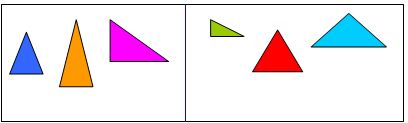 2. Развитие наглядно – действенного мышления.Мишутка вытащил из угла мешок с игрушками и показал Гномикам свои старые игрушки. Вот что они увидели: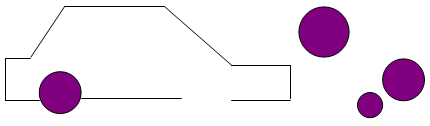 Задание: 1. Подобрать по размеру колесо к машине. 2.Подобрать окошко по размеру. Дети чинят игрушки и дарят Мишутке и Гномикам. Минутка отдыха.Гномик по тропинке шел Дети маршируют на местеПод кустом грибы нашел.Раз – грибок Выполняют наклоны впередИ два – грибокПоложил в свой кузовок. Маршируют на месте3. Развитие вниманияМишутка предложил пойти погулять. Гномики и медвежонок забрели далеко в лес. Там они увидели удивительные растения.- Что нарисовано на елке? Что на яблоне? Как должно быть правильно?4. Развитие мыслительных операцийНаши друзья отправились дальше. По дороге они насобирали много палочек. - Давайте сложим из палочек треугольник,- предложил Мишутка.- Сколько нужно взять палочек, чтобы сложить треугольник?Педагог предлагает взять столько палочек, сколько нужно для построения треугольника.Итог занятия. Молодцы ребята, сегодня вы поработали на славу.Проведение развлечений. Конспект "В гостях у ЛешегоДосуг "В гостях у Лешего"Цель: организация свободного времени детей, обобщение и систематизация знаний, активизация словаря, развитие связной речи, расширение кругозора, организация взаимодействия родителей и ДОУ.Оборудование. Костюм лешего, деревья, стулья – пенечки. Предварительная подготовка: Досуг проводится в зимнем саду или в музыкальном зале (используются декорации, приготовленные заранее родителями и детьми).Ход мероприятияПроведение трудовых процессовТрудовая деятельность. Уход за комнатными растениямиЦель: Уточнить знания детей о приемах ухода за растениями, последовательности выполнения действий, значение данных действий для жизни растения. Познакомить с новым видом рыхления, сообщить правила рыхленияОборудование: лейки, тряпочки палочки, таз.Методы и приемы: Рассказ, показ, объяснение, подсказ, поощрение. Индивидуальная работа донести до каждого ребенка значимость его труда.Ход деятельностиВ: Ребята, сегодня мы будем ухаживать за комнатными растениями. Но сначала давайте вспомним, что для этого надо уметь делать?Д: Перечисляют приемы и порядок ухода за комнатными растениями.В: Как надо мыть растение?Д: Крупные листья протирать тряпочкой, а мелкие поливать сверху из лейки.В: Посмотрите, что я сейчас буду делать (рыхлит землю палочкой)? Для чего я рыхлю землю? Чем я это делаю? Почему именно палочками? Как нужно правильно рыхлить?Д: К стеблю не глубоко, а дальше от него глубже, но не сильно.В: Для чего мы ухаживаем за растениями?Д: Чтобы они были красивыми, росли, цвели.В: Чему учились? Расскажите мама как нужно ухаживать за комнатными растениями.Трудовая деятельность. Заселение рыбок в аквариумЦель: Учить детей выполнять работу в строго определенной последовательности. Продолжать воспитывать бережное отношение к живому, формировать трудовые навыки.Оборудование: аквариум вода, водоросли, камушки, песок, сачок.Методы и приемы: Рассказ, показ, объяснение, подсказ, поощрение. Индивидуальная работа донести до каждого ребенка значимость его труда.Ход деятельностиВ: Посмотрите какие замечательные рыбки (рассматривают). Где в уголке природы могут жить рыбки?Д: В аквариуме.В: Надо поместить рыб в аквариум, но не в пустой, что там должно быть чтобы рыбкам понравилось?Д: Вода, песок, камушки, водоросли.В: Правильно, сначала мы положим песочек на дне, сверху камушки, вот как красиво получается, как вы думаете, рыбкам понравится такое дно в аквариуме? Затем посадим водоросли их нужно прижать камушками, так как они еще не прижились, и когда мы будем наливать воду, они могут всплыть. Ну, теперь заливаем воду потихонечку тонкой струйкой, чтобы песок не размыть, и водоросли не повредить. Теперь нужно немного подождать, чтобы песок отсел на дно, и вода стала прозрачной, посмотрите какая мутная вода.В: Через сутки. Аквариум готов и ждет своих обитателей. Поселим рыбок в аквариум, как вы думаете, понравился ли им аквариум?Проведение прогулки"Зимние пейзажи"Цель: Воспитывать интерес к жизни растений и животных в осенне-зимний период, научить играть со снегом, способствовать сохранению и укреплению здоровья.Оборудование: корм птицам, кормушки на участке, лопатки, ветки деревьев, камни.Предварительная подготовка: определить место для игр и забав, проверить наличие кормушек их доступность и прочность крепления, корма птицам.Ход прогулки1. На участке. Рассмотреть зимний пейзаж леса. Составление рассказа "Зима".2. Подвижные игры "Белые медведи", "Два Мороза".3. Игры со снегом. Играя со снегом, дети разгребают его лопатками, насыпают горки. Старшие дошкольники строят из снега дома, крепости, пароходы, лодки, мосты, украшают участок скульптурами изо льда и снега. Строят постройки из снега разными способами (из накатанных снежных комков, из снежных кирпичей).Поощряя игры со снегом, воспитатель следит, чтобы дети достаточно двигались, не мёрзли, и вместе с тем предупреждает чрезмерную двигательную активность, чтобы они не перегревались.Показать детям как выкладывать узоры из камешков на дорожке, площадке. Для узоров может быть дан образец, предложен сюжет, условие расположения камешков. Такие игры полезны для развития и уточнения пространственных ориентировок.4. Итоги. Что узнали нового? Что понравилось? Организованное построение перехода в группу, встряхивание снега с одежды и обуви.Проведение прогулки 2 "Зимний сад"Цель: Сравнить природу зимнего и летнего сада. Учить грамотно рассказывать о свойствах снега. Воспитывать бережное, заботливое отношение к живым существам.Оборудование: Фотоаппарат, лопатки, ведерки. Термос с горячим чаем. Кормушки, корм.Предварительная подготовка: Предварительный поход по предполагаемому маршруту. Разработка плана. В группе: инструкция по технике безопасности, проследить за одеждой детей.Ход прогулки1. Организованное перемещение к лесу. Беседа о красоте зимнего сада. Его отличие от летнего пейзажа. Чистка дорожек, чтобы пройти к деревьям и вглубь леса. Фотоснимки.2. Наблюдение за птицами в лесу. Укрепление кормушек, засыпание корма для птиц. Отдых – горячий чай. Фотоснимки.3. Игры со снегом, лепка командами хранителей леса. Фотоснимки.4. Организованное возвращение в группу.5. Итоги. Беседа. Что узнали нового? Что понравилось? Фотовыставка.Организация взаимодействия с родителями. Оформление стенда в уголке для родителей. Анкетирование. Советы родителямВзаимодействие с родителями (беседа)Здравствуйте, уважаемые родители! Сегодня мы поговорим о речевом развитии ребёнка. Как его ускорить и сделать этот процесс обучения интересным и увлекательным для малыша.Своевременное развитие речи перестраивает всю психику малыша, позволяет ему более осознанно воспринимать окружающий мир.Уважаемые взрослые! Вы должны помнить, что любое нарушение речи в той или иной степени отражается на развитии и поведении ребенка. Самая большая ошибка - это бесконтрольно пустить все на самотек. Давайте попробуем вместе помочь малышу в речевом развитии и займемся пальчиковой гимнастикой и играми с ладошками.В чем же заключается влияние пальцев на развитие речи? Все движения организма и речевая моторика имеют единые механизмы, поэтому развитие тонкой моторики рук благотворно сказывается на развитии речи ребенка. В фольклоре существует масса потешек, в которых сочетаются речь и движения рук. Любому ребенку не помешают массаж рук в доречевом периоде, а пальчиковые игры в сопровождении стихов не только разовьют мелкую моторику и речь, но и умение слушать. Ребенок научится понимать смысл услышанного и улавливать ритм речи.Пальчиковые и "ладонные" игры необходимы детям с самого раннего возраста. Они становятся и мощным стимулом для развития речи, и одним из вариантов радостного, теплого, телесного контакта с мамой, так необходимого малышу для его эмоционального развития.Эти игры могут расти вместе с малышом. Начинается все с потешек, во время которых ребенок пассивен, мама сама играет с его рукой, сгибая и разгибая пальчики, щекоча ладошку. Затем роль ребенка понемногу становится активной: мама лишь произносит слова потешки, а пальцы ребенка двигаются уже самостоятельно.Игры и упражнения, адресованы в первую очередь маме и малышу, однако могут быть использованы и в практике педагогов, психологов, логопедов, работающих с маленькими детьми.Гимнастика для пальцев рук делится на пассивную и активную. Пассивная гимнастика рекомендуется как предварительный этап перед активной гимнастикой детям с низким уровнем развития мелкой моторики. Затем следует перейти к упражнениям активной пальцевой гимнастики. Все упражнения проводятся в игровой форме. Сложность их должна выбираться вами в зависимости от уровня развития тонкой моторики рук вашего ребенка.Пассивная гимнастика для пальцев рук.- Массаж кистей рук. Массаж не должен вызывать у ребенка неприятных ощущений. Можете сказать малышу, что "мы погреем ручки". Целесообразно использовать следующие приемы: поглаживание, легкое растирание, вибрацию. Массажные движения выполняются в направлении от кончиков пальцев до запястья. Продолжительность - 3-5 минут ежедневно или через день 10-12 раз. При необходимости курс можно повторить через месяц.- При поглаживании кисть производит движения в различных направлениях. Поглаживания проводят медленно и плавно.- При растирании применяется большая сила давления, рука как бы сдвигает кожу. Но растирание не должно приносить ребенку дискомфорт, в нашем случае оно должно быть легким.- При вибрации кончики полусогнутых пальцев наносят следующие один за другим удары (легко). Массаж лучше выполнять одной рукой, другая в это время фиксирует ручку ребенка.- Упражнения. Выполняются взрослым в медленном темпе, не допуская неприятных ощущений у ребенка. Фиксируя руку ребенка, взрослый сгибает, разгибает пальчики малыша, делает пальчиками круговые движения.- Рука ребенка лежит на столе ладошкой вниз. Фиксируя одной рукой руку малыша, другой рукой взрослый приподнимает вверх поочередно каждый пальчик.- Рука ребенка лежит на столе ладошкой вверх. Придерживая ее, взрослый поочередно сгибает пальцы ребенка.- Рука ребенка согнута в локте, локоть опирается на стол. Фиксируя ручку малыша одной рукой, другой рукой взрослый производит поочередное круговое движение пальцев руки ребенка.Надеюсь, что такая "игра" с ребенком доставит радость и удовольствие и Вам, и малышу, оживит ваш интерес к овладению бесценным даром слова. Хотелось бы, чтобы вы прониклись терпением и уважением к своему малышу, который стоит на пороге овладения речью, грамотно помогли бы ему преодолеть этот трудный, но необходимый барьер. Успехов вам, взрослые и дети!Оформление тематического стенда в уголке для родителейМногие воспитатели хотят видеть в родителях своих союзников и помощников. По вечерам, когда родители приходят за ребенком, у них всегда есть немного времени. И воспитатель может его очень эффективно использовать, обратив внимание мам и пап на яркий, содержащий интересную информацию стенд. В нашем детском саду ввели такую практику уже давно. Так можно знакомить родителей с упражнениями, заданиями. Давать краткие, но содержательные консультации по различным вопросам. Напоминать о значении родителей в воспитании дошкольника. В преддверии Нового года приготовила тематический стенд для знакомства родителей с графиком проведения новогодних утренников, текстами новых песенок и занимательные материалы: "академия новогодних наук", "Новогодняя мастерская" и др.Для изготовления стенда я использовала очень простой материал —потолочную плитку. На один лист плитки с помощью двухстороннего скотча прикрепляю два файла, в которые потом вставляю листы формата А-4 с информацией. А веселые, запоминающиеся названия вырезала из яркой самоклеящейся бумаги.Новогодняя мастерскаяНа прогулке во время снегопада пусть каждый из вас поймает в свою ладошку одну снежинку и хорошенько ее рассмотрит ее со свои малышом, а потом с помощью бумаге сделает ее и придумает ей имя.Можно даже попросить ребенка сочинить маленькую сказку о своей снежинке.Тихо падают снежинкиУдивительной красы.Все резные, кружевные,Просто глаз не отвести.И откуда это чудо,Кто же руки приложил?Может быть, волшебник добрыйНам на радость смастерил?Сотворить такое шестигранное чудо природы могут своими руками и наши воспитанники, приложив для этого умение и подключив фантазию.С помощью ножниц вполне по силам смастерить свои снежинки "удивительной красы" из тонкой бумаги или фольги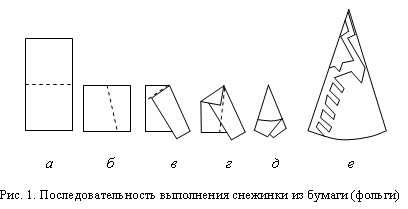 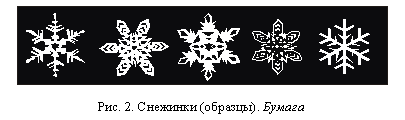 Оригинально смотрится гирлянда из бумажных елочек и т. п. Такие фигурки можно легко вырезать из цветной бумаги, перегнув листок по средней линии рисунка. Вместо того чтобы вырезать всю елочку, достаточно из сложенного вдвое листка вырезать половину елки.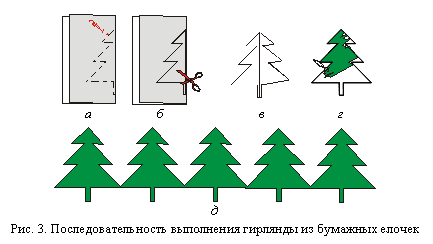 Если от вершины елки провести линию донизу, линия разделит рисунок на две совершенно одинаковые части. Это симметричная фигура – в ней все, что находится справа от средней линии, повторено слева, как в зеркале. Елочки можно раскрасить и аккуратно между собой склеить. Затем желательно украсить ими дом, елку.академия новогодних наукКогда зародилась традиция встречать и отмечать Новый год; почему мы при помощи заклинаний просим елочку зажечь свои волшебные огоньки; для чего на верхушке елки устанавливается звезда; почему в новый год принято дарить подарки и кто вручает подарки детям в других странах; почему мы елочку стараемся красиво нарядить и почему именно ель, а не другое дерево. А существует ли на самом деле Дед Мороз, а где он живет? Сотни тысяч "почему, а для чего" требуют своего полного немедленного и ясного ответа. К сожалению, многие из детских, вполне естественных вопросов так и повисают в воздухе, оставаясь без внимания взрослых. Не всегда находится время все растолковать и объяснить ребенку, да что там – многое самим неизвестно, а сходить в библиотеку и поискать нужные сведения в литературе, просто нет времени.Что ж, в нашей академии новогодних наук мы попытаемся сообща ответить на некоторые, наиболее актуальные вопросы:Сколько лет Деду Морозу?Представьте себе, наш дедушка Мороз не такой уж и старый. Ему всего где-то около двухсот лет. Под Новый год он выходит из своего ледяного терема и на тройке быстрых коней, запряженных в расписные сани, отправляется к детям с большим мешком подарков. Но такой образ властелина метелей и холодов сложился в русском фольклоре (устном народном творчестве) лишь в середине XIX века. В сказках его называли Карачуном, Позвиздом, Зимником и характером наделяли суровым. Свой красивый посох дедушка часто использовал для того, чтобы наказать непослушных детей, а подарки из мешка доставались только умным и послушным, прилежным ребятам. Но со временем дедушка подобрел, повеселел, может, потому, что обзавелся внучкой?Где родилась Снегурочка?Она родилась в старой русской народной сказке про девочку, которую вылепили из снега бездетные дед и баба. Русский писатель, драматург Александр Николаевич Островский написал замечательную сказку "Снегурочка", где простая девочка из снега превратилась в красавицу в русском костюме, любимицу-внучку Деда Мороза. А русский композитор Римский-Корсаков сочинил прекрасную оперу "Снегурочка". С тех пор Снегурочка стала нашим любимым персонажем на новогоднем празднике. Родиной внучки Деда Мороза считается деревня Щелыково, которая находится в 100 километрах от Костромы. Именно там когда-то жил автор сказки А. Н. Островский.Сколько лет песенке "В лесу родилась елочка"?Совсем недавно этой песенке исполнилось 100 лет. Однажды, незадолго до Рождества, в 1903 году учитель Раиса Адамовна Кудашева сочинила большое стихотворение (в 24 четверостишия) под названием "Елка". По совету друзей, которым оно очень понравилось, Раиса Адамовна отнесла его в детский журнал "Малютка". Стихотворение тут же было напечатано. Через два года известный агроном и большой любитель музыки Л. К. Бекман сочинил для своей маленькой дочурки Верочки песенку "В лесу родилась елочка" на слова Р. А. Кудашевой. Для простоты исполнения (Верочке было всего два года) были оставлены только 6 четверостиший. Девочке так понравилась песенка, что она тут же ее выучила и как-то исполнила перед гостями. Вскоре вся Москва, а потом и вся Россия распевали эту песенку.Существует ли на самом деле Дед Мороз?На этот вопрос ответить достаточно сложно. С одной стороны, хочется, чтобы ребенок как можно дольше верил в чудеса и сказку. Но, с другой стороны, он взрослеет, и граница между вымыслом и реальностью становится все отчетливее. Шестилетний ребенок уже понимает, что новогодние подарки под елку кладут мама с папой, а на новогоднем утреннике водит с детьми хороводы и лихо пляшет и поет вовсе не настоящий Дед Мороз, а переодетый дядя, а то и тетя. Сделайте ребенка соучастником взрослой тайны, это должно его утешить. Можно попросить его держать свое открытие в большом секрете от младших братишек и сестренок. Пусть они верят в удивительную сказку и думают, что Дед Мороз приходит в полночь и оставляет для них под елкой подарки. Теперь же ребенок может сам принимать участие в маленьком домашнем заговоре взрослых, это даст ему возможность почувствовать, что делать подарки другим так же приятно, как и получать.Так существует ли Дед Мороз на самом деле? Да, он существует, но не как реальный, живой человек, а как персонаж старинных преданий, сказок, песен, легенд о прошлом родной земли. Прочтите с детьми поэму Н. А. Некрасова "Мороз, Красный Нос", сказку "Морозко" и другие произведения.Любой ребенок России может послать ему письмо со своими пожеланиями, написав на конверте простой адрес:Россия. Великий Устюг. Резиденция Деда Мороза.И можете не сомневаться, письмо будет доставлено по назначению. И кто знает, быть может, ваши желания сбудутся в следующем году, об этом вам и напишет сам дедушка Мороз.Почему в Новый год украшают именно елку?С каким же нетерпением ждут ребята, когда пушистая и пахучая лесная красавица займет свое почетное место в квартире. А как она красива в своем новогоднем наряде, вся сверкает, блестит и переливается. Когда-то очень давно для древних людей, занимающихся разведением скота и земледелием, зелень была символом жизни. Дерево старались всячески задобрить, украшали его лентами, подносили всевозможные дары, а у подножия зажигали свечи. Не отсюда ли пошел обычай украшать елку и зажигать на ней фонарики? А заклинания, к которым мы прибегаем каждый год, прося елочку зажечь свои огни? Помните?Раз, два, три,Раз, два, три –Елочка, гори!Со временем вечнозеленое дерево стали связывать с Новым годом и считать символом счастья.Для чего на верхушке елки устанавливается звезда?Позднее елка стала также символом Рождества. А о том, как появилась звезда на ее верхушке, существует старинная легенда. Когда-то очень давно, почти две тысячи лет тому назад в Палестине жила бедная девушка по имени Мария. Она жила в доме старого плотника Иосифа и помогала ему по хозяйству. Это была добрая, хорошая и благочестивая девушка. Именно за это на небесах было решено выбрать ее матерью маленького Иисуса, которому суждено было спасти людей от зла и бед. Об этом и поведали Марии ангелы, спустившиеся с небес. Иосиф с Марией отправились в свой родной город Вифлеем на перепись. И так случилось, что время было зимнее, намело много снегу и поэтому добираться пришлось очень долго. Ночь настигла путников недалеко от города. И тут вдруг Мария почувствовала, что пришло время малышу появиться на свет. Поблизости не оказалось жилья, и путникам пришлось искать убежище в небольшой пещере, в которой пастухи укрывались со своим скотом от непогоды. Именно там и суждено было появиться на свет маленькому Иисусу. С его появлением на ночном небе ярко вспыхнула новая звезда, своим сияньем она осветила не только небесные своды, но и землю и пещеру, где в яслях, на простой соломе лежал сын божий. Так Вифлеемская звезда известила всему миру о появлении Иисуса Христа. По легенде, на свет Вифлеемской звезды шли маги-волхвы, чтобы найти родившегося Спасителя мира и одарить его подарками.День появления на свет Иисуса стали называть Рождеством (от слова "рождение"). А звезда на макушке рождественской елки должна напоминать людям об этом памятном и историческом событии.Анкета для родителейУважаемые родители!Детский сад проводит опрос с целью помочь Вам в воспитании детей. Ваши искренние и продуманные ответы позволят нам получить достоверные данные и дать Вам полезные рекомендации.1. Как Вы оцениваете вклад детского сада в воспитание вашего ребенка?2. Как Вы оцениваете степень своего участия в работе группы, которую посещает ребенок:- высоко;- низко;- удовлетворительно;- не задумывались;- затрудняюсь ответить.3. Кому, по Вашему мнению, принадлежит ведущая роль в воспитании детей:- семье;- детскому саду;- семье и детскому саду.4. С какими вопросами Вы чаще всего обращаетесь к воспитателю:- выяснить какое-либо недоразумение (обида ребенка, беспорядок в его шкафчике, поломка игрушки и др.);- аппетит, сон ребенка в детском саду;настроение и поведение ребенка в детском саду;- успехи ребенка на занятиях;- спросить совета по вопросам воспитания ребенка в семье; поделиться своими успехами в воспитании ребенка в семье.5. С какими вопросами к Вам чаще всего обращается воспитатель:- ребенок плохо вел себя в детском саду;- ребенок плохо (хорошо) ел, спал;- ребенок плохо (хорошо) занимался, не умеет (умеет) что-либо делать;- успехи ребенка на занятиях;просьба оказать помощь детскому саду;- посоветовать, как лучше воспитывать ребенка в семье;- спросить, помогли ли его советы в воспитании ребенка6. Часто ли Вы обращаетесь к воспитателю за советом в воспитании ребенка:- часто;- не очень;- редко.7. По каким проблемам воспитания Вашего ребенка Вы хотели бы получить помощь со стороны специалиста?8. Какие формы работы детского сада с родителями Вы считаете наиболее эффективными:- посещение воспитателем ребенка на дому;- родительские собрания;- посещение родителями занятий в детском саду с их последующим обсуждением;- совместные праздники и развлечения;- индивидуальные беседы и консультации со специалистами;- другие формы.Спасибо! Успехов Вам в воспитании Вашего малыша!Советы для родителейУ мам, часто возникали вопросы: "Как построить нормальные отношения с ребенком? Как заставить его слушаться? Как избегать конфликтов? Однажды мне в руки попала удивительная книга профессора МГУ, известного ученого талантливого педагога Юлии Борисовны Гиппенрейтер "Общаться с ребенком. Как?" С тех пор она стала моей настольной книгой. И сегодня мне хотелось бы познакомить вас с некоторыми позициями грамотного выстраивания отношений с детьми, которые, надеюсь, помогут вам в жизни.Правила безусловного принятия• Можно выражать свое недовольство отдельными действиями ребенка, ноне ребенком в целом.• Можно осуждать его действия, но не чувства, какими бы "непозволительными" они не были. Раз они возникли, значит, для этого есть основания.• Недовольство действиями ребенка не должно быть систематическим, иначе оно перерастет в непринятие его.Правила ведения беседы по способу "активного слушания"(Активно слушать ребенка - значит возвращать ему в беседе та что он вам поведал, при этом обозначив его чувство.)• Если вы хотите выслушать ребенка, обязательно повернитесь к нему лицом.• Очень важно, чтобы его ч ваши глаза находились на одном уровне.• Ваша поза - первый и самый сильный сигнал о том, насколько вы готовы его слушать и услышать,• Если вы беседуете с расстроенным или огорченным ребенком, не следует задавать ему вопросы. Желательно, чтобы ваши ответы звучали в утвердительной форме, (Фраза, оформленная как вопрос, не отражает сочувствии.)• Очень важно в беседе "держать паузу" после каждой вашей реплики. Это помогает ребенку разобраться в своем переживании.• В вашем ответе также иногда полезно повторить, что случилось с ребенком (как вы это поняли), а потом обозначить его чувство.ВремяРежимный момент7.00-8.00Прием детей8.00- 8.40Утренняя гимнастика8.40-9.00Завтрак9.00- 10.50Занятия.10.50- 12.30Прогулка12. 30 - 12.50Обед12.50-15.00Дневной сон15.20-16.00Полдник16.00- 17.30Свободная деятельность детей.17.30Уход детей домой№ п\пФ.И. ребенка1Блохина Аня2Григорьев Коля3Жигульских Марина4Константинов Илья5Иорк Женя6Корниенко Лиза7Меньчикова Наташа8Попов Никита9Лобанов Дима10Суханов Миша 11Сивков Дима 12Талеров Эдик13Татарникова Лиза14Савинцев Влад 15Садыков Фаррук16Шадрин Алёша17Шуваева Оля18Гаан Андрей19Борисов Женя20Роор ИраФ.И.О.ДолжностьОбразованиеСтаж КатегорияНечаева Е.Л.ЗаведующаяВысшее 20 летВысшаяКомаринская Т.В.Методист, инструктор по физическому воспитанию Высшее12 летВысшая Фоминцова Е.И.Музыкальный руководительВысшее27 летВысшаяНикитенко Л.А.Воспитатель, психологВысшее26 летВысшаяДемина Т.Г.ВоспитательВысшее25 летВысшаяБыкова Л.В.ВоспитательНачальное профессиональноеПерваяЩетинина Т.С.ВоспитательНачальное профессиональное23 годаПерваяРоор Е.А.ВоспитательВысшее7 летПерваяТишковская О.И.ВоспитательСреднее специальное7 летПерваяШлотгауэр С.Н.ВоспитательСреднее специальное5 летПерваяБыкова Л.В.ВоспитательСреднее специальное4 годаВтораяСавелова А.А.МедработникСреднее специальное3 годаСавелова Е. В.Помощник воспитателяНачальное 16 лет6 разрядСавелова Т.С.Помощник воспитателяСреднее специальное1 годДроздева т.А.Помощник воспитателяНачальное10 лет6 разрядВанина Т.А.Помощник воспитателяНачальное17 лет6 разряд№ п\пФ.И. ребенкаФ.И.О. материФ.И.О. отца1Блохина АняМарина ИвановнаАлександр Владимирович2Григорьев КоляТатьяна НиколаевнаАлексей Васильевич3Жигульских МаринаТамара СеменовнаСергей Алексеевич4Константинов ИльяНадежда НиколаевнаВиталий Сергеевич5Иорк ЖеняОльга ВасильевнаДенис Олегович6Корниенко ЛизаМарина НиколаевнаМихаил Николаевич7Меньчикова НаташаТатьяна СергеевнаАндрей Александрович8Попов НикитаОльга СеменовнаВладимир Евгеньевич9Лобанов ДимаНадежда ВладимировнаАлександр Денисович10Суханов Миша Елена ВасильевнаАлексей Федорович11Сивков Дима Евгения ИвановнаСергей Борисович12Талеров ЭдикТатьяна АлександровнаВиталий Сергеевич13Татарникова ЛизаВера СеменовнаАндрей Олегович14Савинцев Влад Жанна НиколаевнаЕвгений Николаевич15Садыков ФаррукОльга ВикторовнаДмитрий Александрович16Шадрин АлёшаМарина ФедоровнаВладимир Викторович17Шуваева ОляЯна НиколаевнаАлександр Евгеньевич18Гаан АндрейТамара СеменовнаВладимир Васильевич19Борисов ЖеняЛюдмила НиколаевнаСергей Алексеевич20Роор ИраОльга ВасильевнаАлександр АлександровичФ.И. ребенкаВозрастГруппа здоровьяЗаболеванияБлохина Аня6 л. 6 мес.IIОРВИГригорьев Коля6 л. 7 мес.IОРВИЖигульских Марина6 л. 7 мес.IIОРВИКонстантинов Илья6 л. 7 мес.IIОРВИИорк Женя 6 л. 6 мес.IIОРВИКорниенко Лиза6 л. 7 мес.IОРВИМеньчикова Наташа 6 л. 5 мес.IIОРВИПопов Никита6 л. 5 мес.IIОРВИЛобанов Дима 6 л. 6 мес.IIIОРВИ, астмаСуханов Миша 6 л. 7 мес.IОРВИСивков Дима  6 л. 5 мес.IIОРВИТалеров Эдик6 л. 5 мес.IIОРВИТатарникова Лиза 6 л. 6 мес.IIОРВИСавинцев Влад 6 л. 6 мес.IОРВИСадыков Фаррук6 л. 7 мес.IIОРВИШадрин Алёша 6 л. 5 мес.IIОРВИ, диатезШуваева Оля6 л. 5 мес.IIОРВИГаан Андрей 6 л. 6 мес.IОРВИБорисов Женя5 л. 10 мес.IIОРВИРоор Ира5 л. 8 мес. IОРВИПсихолого-педагогические особенности возрастаПримеры практического наблюденияРазвитие психических процессов. Главные линии развития мышления в дошкольном детстве: совершенствование наглядно-действенного мышления на базе развивающегося воображения, улучшение наглядно-образного мышления на основе произвольной и опосредованной памяти; начало активного формирования словесно-логического мышления путем использования речи, как средства постановки и решения интеллектуальных задач.На занятиях понимают смысловую, логическую связь рассказа, отвечают полными ответами, пользуются приемами рассуждения и анализа. В беседе на свободные темы показывают широкий кругозор, знание современных технологий.Развитие речи. В 5-6 лет ребенок овладевает типами склонений и спряжений. В его речи появляются собирательные существительные и новые слова, образованные с помощью суффиксов К концу пятого года жизни ребенок начинает овладевать контексной речью, т. е. самостоятельно создавать текстовое сообщение К концу пятого года жизни ребенок начинает овладевать контексной речью, т. е. самостоятельно создавать текстовое сообщение. Старшие дошкольники пересказывают текст без помощи вопросов, более сложные по сюжету, привлекаются к оценке рассказа других детей.Последовательно, с использованием фраз приближенных к тексту – пересказывают прочитанное им произведение. При составлении рассказа по картине "Зима", используют красочные эпитеты, отрывки из стихотворений. могут объяснить значение мало употребляемых слов, предполагают значение незнакомых слов. При оценке рассказа другого ребенка, дают обоснование.Развитие коммуникативной сферы. Он хорошо осознает свою половую принадлежность, находит себе место в пространстве и времени. Он уже ориентируется в семейно - родственных отношениях и умеет строить отношения со взрослыми и сверстниками: имеет навыки самообладания, умеет подчинить себя обстоятельствам, быть непреклонным в своих желаниях. Взрослый становится непререкаемым авторитетом, образцом для подражания. Общение должно носить добровольный и доброжелательный характер.Дети в группе общительные, доброжелательные. При самостоятельной организации сюжетно – ролевых игр могут самостоятельно распределить роли и уладить конфликты. Развитие эмоционально-волевой сферы. Развитие воли в этом возрасте тесно связано с изменением мотивов поведения, соподчинения им. Он постепенно овладевает умением подчинять свои действия мотивам, которые значительно удалены от цели действия, в частности, мотивам общественного характера.При необходимости выполнения деятельности, которую не очень хочется выполнять (например, дежурство), подчиняются требованиям взрослых.Развитие продуктивной деятельности Занятия по рисованию, лепке, аппликации способствуют подготовке к урокам ИЗО, математики, труда. формирование у ребёнка представлений о мире искусства, воспитание эстетических чувств и отношений, а также разнообразных навыков художественной деятельностиУмеют пользоваться средствами рисования, лепки и аппликации, вырезать сложные фигуры, аккуратно наклеивать, располагать рисунок на листе, проявляют творчество при самостоятельной продуктивной деятельности.Развитие игровой деятельности. В сензитивные периоды развития дошкольник постигает разнообразие социальных связей. Поэтому важнейшей предпосылкой готовности к школе является исчерпанность предыдущего периода развития: ребенок должен уметь играть. В играх происходит проигрывание дошкольником ситуаций и действий, в значительной степени приближенных к будущей учебной деятельности. При самостоятельной организации сюжетно – ролевых игр могут самостоятельно распределить роли и уладить конфликты. Понимают и принимают правила игры, следят за их выполнением. Знают много различных игр. ВремяРежимный процессДеятельность воспитателяДеятельность помощника воспитателяДеятельность детей6. 45 – 7.00Приход на работу. Начало работы--7.00-8.00Прием детейНаписание меню, встреча детей. Мытье игрушек. Кварцевание.-Приход детей8.00- 8.40Утренняя гимнастика. Подготовка к завтракуПроведение гимнастики. Организация мытья рук перед завтраком, назначение и руководство деятельностью дежурных. Усаживание на стульчики. Рассказывание.Приход на работу. Протирание подоконников, столов, стульев, подготовка посуды к раздаче пищи.Утренняя гимнастика, гигиенические процедуры. Дежурство.8.40-9.00Завтрак. Подготовка к занятиям.Завтрак. Следит за осанкой и культурой поведения за столом.Организовывает рабочее пространство, вывешивает и распределяет пособияСледит за чистотой, раздает добавку. Помогает убирать мо стола, моет посуду, убирает столы, пол. Завтрак. Уборка посуды со стола, подготовка к занятиям, помогают раздать тетради (альбомы)9.00- 10.50ЗанятиеПерерыв 10 минЗанятие Перерыв 10минЗанятие На занятии учит вырезать из сложенной гармошкой бумаги рисунок орнамент в полосе, совершенствовать владение ножницами, развитие глазомера, воспитание интереса к ручному труду.Проводит педагог по муз. воспитанию.На занятии учит понимать смысл просмотренного фильма, давать оценку поступкам героев, развивать интерес к произведениям, расширять и активизировать словарный запас.Убирает туалет, спальню, коридор.Помогает перейти в муз залСидит с детьми пока воспитатель устанавливает аппаратуру.Помогает перейти в группу.Убирает оборудование.вырезают из сложенной гармошкой бумаги рисунок орнамент в полосеОрганизованно парами переходят в муз залПоют, выполняют задания педагогаСмотрят мультфильм в муз зале. Дают оценку поступкам. Отвечают на вопросы.Организованно парами переходят в группу10.50- 12.30ПрогулкаПодготовка к прогулке. Выход на участок. Проведение подвижной игры.Посадка картофеля. На расстоянии 5-6 кружков в ряд. По сигналу первые игроки бегут к лункам и раскладывают в каждый кружок по одной картофелине. Следующий игрок взяв мешочек и подбежавшего собирает их.Выигрывает та команда которая раньше закончит задание.Покатились санки вниз.Крепче, куколка, держись.Ты сиди, не упади,Там канавка впереди!Надо ездить осторожно!А не то разбиться можно.Организация возвращения с прогулкиПодготовка к прогулке, помогает одеваться детям. Провожает на участок, помогает вынести выносной материал.Убирает группу, проветривает спальню и группуПодготовка к прогулке- одевание.Выход на участок парами, помогают нести лопатки.Дети становятся в две колонны, между колоннами 3-4 шага. Перед колоннами линия старта. В руках первых в колонне мешочек с 5-6 картофелинами.Возвращение с прогулки12.30-12. 45ОбедНапоминает о гигиенических процедурах.Руководит деятельностью дежурных.Чтение стихотворения. Пироги И. ЛагздыньОтличные пшеничныеМы печем пшеничные пироги отличные!Кто придет к нам пробовать пироги пшеничные?Мама, папа, брат, сестра, пес лохматый со двора.И другие — все, кто может, пусть приходят с ними тоже.Тесто замесили мы, сахар не забыли мы,Пироги пшеничные в печку посадили мы.Печка весело горит, наша мама говорит:— Крошки, что останутся, воробью достанутся.Обед.Уборка со столаПодготовка к обеду столов, посуды. Приносит обед.Дает добавку, вытирает со стола.Уборка со столаГигиенические процедуры. Подготовка к обеду.Обед.Уборка со стола12.50-15.0015.10Дневной сонПодготовка ко сну. Следит за выполнением гигиенических процедур.Укладывание, чтение сказкиНаблюдение за детьми. Пересменка.Подъем детей. Туалет.Гимнастика после сна – проводится мед работником.Готовит спальню ко сну. Моет посуду, пол группы, коридор, проветривает группу.Уходит на обед.Подготовка ко сну. Гигиенические процедуры. Расправление кровати. Укладывание. Сон. Подъем. Выполнение гимнастики после сна.15.20-15.50Полдник Гигиенические процедуры. Руководит деятельностью дежурных.ПолдникПриходит с обеда. Готовит посуду, для раздачи. Раскладывает пищу. Дает добавку. Убирает со столов.Подготовка к полднику. Гигиенические процедуры. Руководство деятельностью дежурных. Полдник15.50- 16.10Предметная деятельностьПроводит беседу о естественных факторах закаливания природы их польза и вред. Учит детей использовать их полезные свойства в меруПроводит уборку спальни, мытье посуды, подметание крошек с пола.Участвуют в беседе.16.10- 17.30Свободная деятельностьНаблюдает и направляет игры в игровом уголке, свободную творческую деятельность и т.д.Присутствует в группе, читает сказки, играет в настольные игры с детьми. Уходит домой.Игры в игровом уголке, свободная творческая деятельность и т.д.17.00-17.30Уход детей домойПрощается с детьми. Беседует с родителями. Уходит домой.-Уход детей домой№ п\пУпражненияДозировкаПримечания1И.п. — о. с. Прямые руки внизу по швам.На 1—2 - подняться на носки, руки да голову, локти отвести назад, прогнуться – вдох.На 3-4 - и.п. – выдох5-6 разСпина прямая, Над головой руки согнутые в локтях в одной плоскости. Движения выполнять медленно.2И.п. - о. с., руки прямые, в одной плоскости на уровне плеч, в стороны.На 1 - махом вперед поднять левую прямую в колене ногу, хлопок в ладоши прямыми руками под ногой.На 2 — и.п.То же с махом правой ногой и хлопком под ней.6 разСпина прямая, ноги в колене не сгибать.Сохранять равновесие.3И.п. - о.с. стоя прямо, ноги на ширине ступни, стопы параллельно друг другу, руки прямые внизу.На 1 - слегка присесть, ноги полусогнуты в коленях (угол 45), руки прямые вверх (спина прямая).На 2 - и.п.На 3 - присесть на всю ступню, руки прямые в одной плоскости, ладони смотрят вниз, вперед.На 4 — и.п.4-5 разСпина, голова прямые. Руки прямые.Дыхание свободное через нос. Выполнять в умеренном темпе4И.п. – о.с. ноги на ширине ступни, спина прямая, голова прямо, руки на поясе, локти в одной плоскости.На 1-4 - прыжки на двух ногах.2 разаПружинящие подпрыгивания.Дыхание свободное через нос. Спина, голова прямые.5И.п. - ноги врозь прямые на ширине плеч, руки на поясе локти в одной плоскости.На 1 -наклониться влево, при этом локти в одной плоскости, ноги прямые, голова вперед. Угол наклона 90- 130.На 2 - и.п.На 3 — наклониться вправо.На 4 — принять и.п.6 -8 разЛокти всегда в одной плоскости.Ноги прямые.Темп медленный6И.п. - ноги прямые на ширине плеч, руки на поясе локти в одной плоскости.На 1 - наклониться назад, локти в одной плоскости, ноги не сгибать.На 2 — и.п.На 3 - наклониться вперед, прямые руки к ногам, ноги в коленях не сгибать.На 4 — и.п.4 разаЛокти всегда в одной плоскости.Ноги прямые.Темп медленный.Назад прогибаться слегка.7п. - о. с., руки на поясе. 1-8 -прыжки на двух ногах на месте. 1-8 - ходьба на месте2-3 разаСпина прямая. Дыхание свободное. Темп среднийРежимный моментОписание деятельностиУтроБеседа с родителями о своевременном приходе ребенка в детский сад. Предложить детям книги для рассматривания.Утренняя гимнастикаКомплекс гимнастики №1ЗавтракПодготовка к завтраку, руководство деятельностью дежурных. Завтрак. Уборка посуды со стола. Подготовка к занятиямПодготовка рабочего места, гигиенические процедуры.Занятия.1. ИЗО2. Ритмика3. Окружающий мирТема: Дом, в котором хотел бы житьЦели: Познакомить детей с техникой изображения зданий. Развивать творческие способности. Расширять словарный запас (названия деталей дома).Оборудование: Иллюстрации домов, альбомы, краски, карандаши, кисти, салфетки стаканчики с водой, доска мел, тряпочка.Проводится инструктором по физ. воспитаниюТема: Профессия строитель.Цели: Ознакомление с особенностями и названиями профессий относящихся к строительству. Расширение словаря (Название транспорта используемого на стройке, специальностей). Расширение кругозора детей.Оборудование: Иллюстрации, игрушечные машины: подъемный кран, бетономешалка и т.п. Строительный материал: кирпич, камень, песок и т.д.ПрогулкаПодготовка к прогулке. Выход на участок. Подвижная игра "Белые медведи". 8-10мин. Площадка отмечается линиями 12 и 2м. В стороне площадки ограничивают небольшое место — "льдину". правила игры: 1. Игрокам не разрешается прятаться за снаряды, влезать на них и т. д. 2. Убегающих игроков нельзя хватать за одежду, руки, разрешается только окружать их, 3. Игроки, выбежавшие за границу площадки, считаются пойманными и идут на льдину. 4. Вырываться из рук медвежатам не разрешается. Выбирает двух водящих — белых медведей, которые становятся на льдину. Остальные медвежата размещаются произвольно по всей площадке.Ход игры: по сигналу "белые медведи вышли на охоту", дети, изображающие медведей, взявшись за руки, выбегают с льдины начинают ловить медвежат. Догнав кого-либо, белые медведи стараются соединить свободные руки так, чтобы настигнутый игрок очутился между нимПойманного игрока белые медведи отводят на льдину, а сами идут опять на ловлю. Поймав, таким образом еще одного медвежонка, белые медведи отводят его на льдину. Когда на льдине окажется двое пойманных, они также берутся за руки и начинают ловить медвежат. Игра продолжается до тех пор, пока не будут переловлены все медвежата. Игрок, пойманный последним, считается самым ловким и становится в следующий раз белым медведем, выбирая себе в пару любогоВозвращение с прогулки.ОбедГигиенические процедуры. Руководство деятельностью дежурных. Подготовка к обеду. Обед. Уборка со стола.Дневной сонПодготовка ко сну. Гигиенические процедуры. Расправление кровати. Укладывание. Сон. Подъем. Гимнастика после сна – проводится мед работником.ПолдникПодготовка к полднику. Гигиенические процедуры. Руководство деятельностью дежурных. Полдник. Трудовая деятельность детейУход за аквариумными рыбками. Чистка аквариума, кормление, под руководством.Свободная деятельность детейИгры в игровом уголке, свободная творческая деятельность и т.д.Уход детей домойНапомнить родителям о предстоящем собрании по поводу подготовки подарков и других моментов к новому году.Режимный моментОписание деятельностиУтроПрием детей, осмотр мед работником.Утренняя гимнастикаКомплекс гимнастики №1ЗавтракПодготовка к завтраку, руководство деятельностью дежурных. Завтрак. Уборка посуды со стола. Подготовка к занятиямПодготовка рабочего места, гигиенические процедуры.Занятия.1. Математика 2. Физ. культура3. КонструированиеТема: Число 7. Состав числа, цифра семь.Цели: Развивать умения решать логические задачи. Познакомить с соством числа 7. Учить обозначать количество семь цифрой семь и учить писать цифру семь.Оборудование: Рабочие тетради, ручка, карандаши цветные, объемные цифры для обследования, ромашка – состав числа.Проводит инструктор по физ. воспитанию.Тема: Творческая работа. По замыслу из природного материала.Цели: Развивать конструктивные способности. Учить применять свои знания в практической самостоятельной деятельности. Воспитывать интерес к творчеству.Оборудование: Различный природный материал, пластилин, проволока, клей, кисти, салфетки.ПрогулкаПодготовка к прогулке. Выход на участок. Подвижная игра. "Ловишки с ленточками"Педагог назначает или считалкой выбирает ловишку. Остальные дети строятся в круг; у каждого имеется цветная ленточка, вправленная сзади за пояс. В центре крута стоит ловишка. По сигналу воспитателя: "Раз, два" три — лови!" - дети разбегаются по площадке Ловишка бегает за играющими, стараясь вытянуть у кого-нибудь ленточку. По сигналу воспитателя: "Раз, два, три — в круг скорей беги!" — все строятся в круг. Воспитатель предлагает поднять руки тем, кто лишился ленточки, т. е. проиграл, и подсчитывает их. Ловишка возвращает ленточки детям, и игра повторятся, с новым водящим. Начали! Закончили! Молодцы … самые быстрые ловишки. Правила: бежать по сигналу. Не держать ленточку руками, по сигналу в круг ловишка перестает догонять убегающих.Возвращение с прогулкиОбедГигиенические процедуры. Руководство деятельностью дежурных. Подготовка к обеду. Обед. Уборка со стола.Дневной сонПодготовка ко сну. Гигиенические процедуры. Расправление кровати. Укладывание. Сон. Подъем. Гимнастика после сна – проводится мед работником.ПолдникПодготовка к полднику. Гигиенические процедуры. Руководство деятельностью дежурных. Полдник. Конструктивная деятельность детейДеятельность в уголке мастерства. Рисование, раскрашивание. Лепка, аппликация, резание снежинок к новому году , изготовление гирлянд и игрушек для украшения группы к новому году.Свободная деятельность детейИгры в игровом уголке, свободная творческая деятельность и т.д.Уход детей домойРежимный моментОписание деятельностиУтроПрием детей, осмотр мед работником.Утренняя гимнастикаКомплекс гимнастики №1ЗавтракПодготовка к завтраку, руководство деятельностью дежурных. Завтрак. Уборка посуды со стола. Подготовка к занятиямПодготовка рабочего места, гигиенические процедуры.Занятия.1. Грамота 2. Музыка 3. Окружающий мирТема: Звуки с и с,Цели: Ознакомление со звуками твердым с и мягким с. Показать зависимость твердости – мягкости от соседних звуков и места звука в слове. Развивать фонематический слух.Оборудование:Проводит педагог по музыкальному воспитанию.Тема: Природа АлтаяЦели: Познакомить детей с красотами малой Родины, рассматривание картин и знакомство с творчеством Гуркина.Оборудование: репродукции картин Гуркина, фотографии пейзажа АлтаяПрогулкаПодготовка к прогулке. Выход на участок. Подвижная игра."Туда - обратно" Подготовка к игре. На середине площадки на расстоянии 1 —2 метров одна от другой чертятся параллельные поперечные черты. На расстоянии 16 шагов от нее проводится линия поперечной черты поворота. Правила игры.1 Команде, участник которой начал бег до команды "Марш!" или сделал поворот" не пересекая линию поворота, засчитывается поражение.2. Команда считается закончившей бег, когда все ее участники примут обусловленное положение (позу) на своей центральной поперечной черте. Играющие делятся па две команды. Каждая из них становится в шеренгу на своей центральной черте лицом к линии поворотаПо команде "внимание" участники игры принимают положение низкого старта и по команде "Марш" бегут по линии до ворот и затем обратно. Закончив бег, его участники на своей центральной черте должны принять позу, какую договорились в команде. Команде, закончившей бег первой, дается выигрышное очко. Выигрывает команда, получившая большее количество выигрышных очков. Возвращение с прогулкиОбедГигиенические процедуры. Руководство деятельностью дежурных. Подготовка к обеду. Обед. Уборка со стола.Дневной сонПодготовка ко сну. Гигиенические процедуры. Расправление кровати. Укладывание. Сон. Подъем. Гимнастика после сна – проводится мед работником.ПолдникПодготовка к полднику. Гигиенические процедуры. Руководство деятельностью дежурных. Полдник. Литературная деятельностьдетейСерия" Зимние сказки" П.Бажов "Серебряное копытце". Чтение, рассматривание иллюстраций, по желанию рисование своих иллюстраций к сказке Бажова.Свободная деятельность детейИгры в игровом уголке, свободная творческая деятельность и т.д.Уход детей домойРежимный моментОписание деятельностиУтроПрием детей, осмотр мед работником.Утренняя гимнастикаКомплекс гимнастики №1ЗавтракПодготовка к завтраку, руководство деятельностью дежурных. Завтрак. Уборка посуды со стола. Подготовка к занятиямПодготовка рабочего места, гигиенические процедуры.Занятия.1 Лепка 2. Ритмика3. Развитие речиТема: Панно с гжельским узором.Цели: совершенствование умений плоскостной лепки, закрепление знаний об особенностях гжельской росписи, развивать моторику, интерес к лепке.Оборудование: образец панно, пластилин белый, голубой, синий, салфетки, стеки. Рисунки с гжельской росписью и отдельными элементамиПроводит инструктор по физ. воспитанию.Тема: Пересказ рассказаЦели: Формировать умения передавать содержание произведения, использовать при пересказе слова и фразы из него, передавать отношение автора и свое к произведению и героям. Активизация словаря. Воспитание интереса к литературным произведениям.Оборудование: материал для чтения, серия картинок или иллюстраций к рассказуПрогулкаПодготовка к прогулке. Выход на участок. Подвижная игра.Сейчас мы поиграем в знакомую уже вам игру "Гуси-лебеди". Давайте вспомним правила игры:1. Гуси могут залетать в дом и вылетать на поле только после слов: летите скорей домой.2. Волк может ловить гусей только до линии их дома.3. Волк может выбегать после слов: Летите скорей домой, и старается, запятнать кого-либо из убегающих.Выбирают двоих водящих: один — волк" другая — "хозяйка гусей, остальные играющие— "гуси" волк находится в логове, гуси — за линией своего дома, хозяйка — на одной из сторон зала, между гусями и волком.Гуси- лебеди" На одном конце площадки в  от стены чертится линия дома гусей. На противоположен конце площадки чертится круг диаметром 2м — волчье логово.Хозяйка подходит к дому гусей и Гуси, гуси! Гуси отвечают: "Га-га-га!" Хозяйка: есть хотите? Гуси: да, да, да!" Хозяйка: Ну, летите!" Гуси вылетают в ноле — на площадку — бегают, пока их не порвет хозяйка: "Гуси-лебеди, домой. Гуси останавливаются и говорят: "Серый волк под горой!" Хозяйка: Что он там делает? Гуси: гусей щиплет. Хозяйка: "Каких?" Гуси: "Сереньких; беленьких". Хозяйка: "Летите скорей домой", Гуси летят себе в дом, а волк выбегает из своего логова старается, запятнать.Выбирают новых водящих из не пойманных. Гуси, которых запятнали, возвращаются обратно и продолжают играть. Побеждают играющие, которых волк ни разу не запятналВозвращение с прогулкиОбедГигиенические процедуры. Руководство деятельностью дежурных. Подготовка к обеду. Обед. Уборка со стола.Дневной сонПодготовка ко сну. Гигиенические процедуры. Расправление кровати. Укладывание. Сон. Подъем. Гимнастика после сна – проводится мед работником.ПолдникПодготовка к полднику. Гигиенические процедуры. Руководство деятельностью дежурных. Полдник. Экологическая деятельностьдетейКак живется зимой животным? Беседа с демонстрацией картин с изображением животных зимой. Выводы: животные по-разному приспосабливаются к зиме. Впадают в спячку: медведь, еж, барсук и др. Заготавливают запасы на зиму: белка, хомяки, мыши и т.д. Охотятся на других более мелких, едят кору зайцы Свободная деятельность детейИгры в игровом уголке, свободная творческая деятельность и т.д.Уход детей домойРежимный моментОписание деятельностиУтроПрием детей, осмотр мед работником.Утренняя гимнастикаКомплекс гимнастики №1ЗавтракПодготовка к завтраку, руководство деятельностью дежурных. Завтрак. Уборка посуды со стола. Подготовка к занятиямПодготовка рабочего места, гигиенические процедуры.Занятия.1. Аппликация 2. Музыка3. ЛитератураТема: Орнамент "Елочка"Цели: учить вырезать из сложенной гармошкой бумаги рисунок орнамент в полосе, совершенствовать владение ножницами, развитие глазомера, воспитание интереса к ручному труду.Оборудование: цветная бумага, ножницы, карандаш, образец.Проводит педагог по муз. воспитанию.Тема: Мультфильм "Снеговик – почтовик"Цели: учить понимать смысл просмотренного фильма, давать оценку поступкам героев, развивать интерес к произведениям, расширять и активизировать словарный запас.Оборудование: телевизор, видеоплеер, кассета с мультфильмом "Снеговик-почтовик"ПрогулкаПодготовка к прогулке. Выход на участок. Подвижная игра. Посадка картофеля. Дети становятся в две колонны, между колоннами 3-4 шага.Перед колоннами линия старта. В руках первых в колонне мешочек с 5-6 картофелинами.На расстоянии 5-6 кружков в ряд. По сигналу первые игроки бегут к лункам и раскладывают в каждый кружок по одной картофелине. Следующий игрок взяв мешочек и подбежавшего собирает их.Выигрывает та команда которая раньше закончит заданиеВозвращение с прогулкиОбедГигиенические процедуры. Руководство деятельностью дежурных. Подготовка к обеду. Обед. Уборка со стола.Дневной сонПодготовка ко сну. Гигиенические процедуры. Расправление кровати. Укладывание. Сон. Подъем. Гимнастика после сна – проводится мед работником.ПолдникПодготовка к полднику. Гигиенические процедуры. Руководство деятельностью дежурных. Полдник. Валеологическая деятельностьдетейСолнце, воздух и вода. Беседа о естественных факторах закаливания природы их польза и вред. Учить детей использовать их полезные свойства в меру.Свободная деятельность детейИгры в игровом уголке, свободная творческая деятельность и т.д.Уход детей домой№ п\пУпражненияДозировкаПримечания1 Исходное положение - основная стойка, руки согнуты в локтях, мяч за головой.На раз - поднять мяч над головой, посмотреть на него. На два - принять исходное положение. Исходное положение принять. Упражнение начинай! 5-6 разДыхание свободное. Спина прямая, мяч держать двумя руками. Мяч над головой хлопок руки прямые, перед грудью.2И. п. – о.с. ноги узенькой дорожкой, руки перед собой, согнуты в локтях, на уровне груди держим мяч двумя руками. На 1 - двумя руками подбрасываем мяч вверх, делаем хлопок ладонями перед грудью,на 2 - ловим мяч двумя руками. Исходное положение принять. Упражнение начинай! 6 -7 разСохранять равновесие, дыхание через нос свободное, при передаче мяча руки прямые над головой.3И.п. – о.с., ноги на ширине плеч руки опустить, прямые мяч в правой руке.На 1 - наклон вперед вниз, переложить мяч из руки в руку.На 2 - И.П. на три - то же, мяч в левой руке, наклон туловища вперед вниз.На 4 - и.п.Исходное положение принять. Упражнение начинай! 4-5 разПри прыжке замах прямыми руками, с выносом прямых рук вперед, приземляться на на обе ноги чуть согнутые в коленях, при этом колени вместе.4И.п., - встали прямо, ноги вместе слегка согнуты в коленях, (пятки вместе носки врозь), руки прямые, чуть отведены назад, мяч на полу возле носков ног.На 1 - прыжки через мяч вперед. На 2 - назад, три - влево, четыре - вправо.Исходное положение принять. Упражнение начинай! Средний темп 30с.Пружинящие подпрыгивания.Дыхание свободное через нос. Спина, голова прямые.5И. п. - встали прямо, ноги слегка расставили (узенькой дорожкой), руки согнули в локтях. "Лыжник". На раз - приседая, отвести руки назад, на два - выпрямляясь, поднять вперед, вернуться в исходное положение Исходное положение принять. Упражнение начинай!6 -8 разДыхание свободное через нос, отведение одновременно обеих прямых рук.6Исходное положение основная стойка, ноги узенькой дорожкой, руки свободно. Упражнение "Мячики" — подпрыгивание на месте.4 разаПрыгать на двух ногах приземляясь на носок с перекатом с пятки на всю стопу.7Мячи на место. В одну колонну становись!Направо раз - два! В обход по залу за направляющим шагом марш!Обычный бег.Ходьба в колонне, по одномуСредний темп 30с.Движения рук и ног согласованы.Режимный моментОписание деятельностиУтроПрием детей, осмотр мед работником.Утренняя гимнастикаКомплекс гимнастики №2ЗавтракПодготовка к завтраку, руководство деятельностью дежурных. Завтрак. Уборка посуды со стола. Подготовка к занятиямПодготовка рабочего места, гигиенические процедуры.Занятия.1. ИЗО2. Ритмика3. Окружающий мирТема: Изображение животныхЦели: Обучать технике и приемам изображения животного - кабана, последовательности операций, особенностям построения композиции на листе бумаги, при помощи поролона.Развивать творческие способности. Учить устанавливать связь между содержанием рисунка и изобразительно-выразительными средствами, с помощью которых передается особенность изображения кабана в движении. Развивать речь детей, используя в ответах редко употребляемые слова: название животного – кабан, клыки, похрюкивает и др. Учить использовать выразительные выражения, эпитеты при описании животного.Воспитывать внимательное отношение к природе, побуждать к познавательному интересу к миру животных. Побуждать давать обоснование своего ответа, при оценивании рисунка другого ребенка, почему именно это понравилось в рисунке, какое настроение вызывает, как он показал свое отношение к изображаемому кабану на рисунке.Оборудование: изображение кабана в естественных природных условиях, рассказ о повадках и образе жизни животного, последовательное изображение кабана поролоном на ватмане, у детей: поролон, лист бумаги, краски, салфетка, стакан с водой, кисть для прорисовки мелких деталей.Проводит инструктор по физ. воспитанию.Тема: "Все профессии хороши"Цели: развивать диалогическую речь детей, совершенствовать умение составлять небольшие рассказы о профессиях, четко отвечать на вопросы педагога, воспитывать умение понимать и объяснять значение пословиц и поговорок;учить образовывать название профессий от действий, обогащать словарный запас детей;продолжать работу над выразительностью речи: говорить громко, но не кричать, четко произносить слова и фразы, не спешить.Оборудование: для игры предметы, необходимые людям определенных профессий: молоток, половник, шприц, указка, фотоаппарат, весы, театральный костюм, ткань и ножницы, кнут, мастерок, милицейский жезл, кисти и краски и т. д., отгадки иллюстрации.ПрогулкаПодготовка к прогулке. Выход на участок. Подвижная игра."Хитрая лиса" Сейчас мы поиграем в игру "Хитрая лиса". Выбирают водящего "хитрую лису". Остальные играющие делятся на 3—4 группы. Водящий становится вне круга.Ход игры: по сигналу водящий начинает игру. Двигаясь около кругов, водящий приглашает группу одного круга следовать за ним и начинает делать различные движения: приседания, выпады, подскоки. Приглашенные игроки, следуют в колонне по одному за ним, и подражают егодвижениям. Водящий следует с игроками по всей площадке. Внезапно хитрая лиса говорит: "Охотник". Игроки бегут как можно быстрее в свой круг. Лиса старается вбежать в один из кругов. Игрок оставшийся без места становится хитрой лисой. Игра повторяется. На одном конце площади чертят 3—4 круга (на одной линии).Возвращение с прогулкиОбедГигиенические процедуры. Руководство деятельностью дежурных. Подготовка к обеду. Обед. Уборка со стола.Дневной сонПодготовка ко сну. Гигиенические процедуры. Расправление кровати. Укладывание. Сон. Подъем. Гимнастика после сна – проводится мед работником.ПолдникПодготовка к полднику. Гигиенические процедуры. Руководство деятельностью дежурных. Полдник. Трудовая деятельность детейУхаживание за растениями в группе. Полив, рыхление, мытье горшков и поддонов. Протирание листья тряпочкой и кистьюСвободная деятельность детейИгры в игровом уголке, свободная творческая деятельность и т.д.Уход детей домойРежимный моментОписание деятельностиУтроПрием детей, осмотр мед работником.Утренняя гимнастикаКомплекс гимнастики №2ЗавтракПодготовка к завтраку, руководство деятельностью дежурных. Завтрак. Уборка посуды со стола. Подготовка к занятиямПодготовка рабочего места, гигиенические процедуры.Занятия.1. Математика 2. Физ. культура3. КонструированиеТема: Ориентировка в пространствеЦели: продолжать учить детей показывать направления: вверх, вниз, вперед, назад, вправо, влево;закрепить умение определять стороны на самом себе (правая, левая нога, рука, плече…);развивать внимание, сосредоточенность;воспитывать положительные эмоции и чувства .Оборудование: Игрушки – гномик, зайчик, слоник, котик, мышка; Красный, синий кружочки.Проводит инструктор по физ. воспитанию.Тема: Лисичка. Из бумаги и картона объемная игрушка.Цели: Познакомить детей с изготовлением объемной игрушки, развивать мелкую моторику, формировать интерес к конструктивной деятельности.Оборудование: образец, оранжевый и белый картон и бумага, карандаш, клей, кисти, салфетки.ПрогулкаПодготовка к прогулке. Выход на участок. Подвижная игра. "Лиса в курятнике" Сейчас мы поиграем в игру "Лиса в курятнике". Выбирает водящего лису. Выбирают водящего — "лиса. Остальные игроки изображают кур", которые находятся в курятнике. Лиса находится вне курятника. По указанию педагога начинают игру. Лиса старается проникнуть в курятник и запятнать курицу. Чтобы спастись от лисы, куры прыгают на насесты (гимнастические скамейки). Как только Лиса удаляется, куры спрыгивают с них. Лиса в удобный момент пытается запятнать играющих. Запятнанные куры выбывают из игры. Из оставшихся детей выбирают лису. Игра продолжается. Внимание играющие занимают свои места. Площадку ограничивают с четырех сторон гимнастическими скамейками, образуя "курятник" правила игры: Нельзя долго стоять на скамейке, как только лиса удаляется, надо с нее спрыгнуть. Спасаться от лисы можно только прыжками на скамейкуВозвращение с прогулкиОбедГигиенические процедуры. Руководство деятельностью дежурных. Подготовка к обеду. Обед. Уборка со стола.Дневной сонПодготовка ко сну. Гигиенические процедуры. Расправление кровати. Укладывание. Сон. Подъем. Гимнастика после сна – проводится мед работником.ПолдникПодготовка к полднику. Гигиенические процедуры. Руководство деятельностью дежурных. Полдник. Конструктивная деятельность детейДеятельность в уголке мастерства. Рисование, раскрашивание. Лепка, аппликация, резание снежинок к новому году , изготовление гирлянд и игрушек для украшения группы к новому году.Свободная деятельность детейИгры в игровом уголке, свободная творческая деятельность и т.д.Уход детей домойРежимный моментОписание деятельностиУтроПрием детей, осмотр мед работником.Утренняя гимнастикаКомплекс гимнастики №2ЗавтракПодготовка к завтраку, руководство деятельностью дежурных. Завтрак. Уборка посуды со стола. Подготовка к занятиямПодготовка рабочего места, гигиенические процедуры.Занятия.1. Грамота 2. Музыка 3. Окружающий мирТема: Игралочка - викторинаЦели: Обобщение и систематизация полученных знаний, взаимодействие с родителями, активизация словаря, развитие логического мышления, воспитание взаимовыручки.Оборудование: эмблемы, грамоты, иллюстрации, задания.Проводит педагог по музыкальному воспитанию.Тема: Правила дорожного движенияЦели: Закрепить знания детей о знаках, познакомить с правилами дорожного движения, воспитать привычку правильного перехода улицы, развивать наблюдательность, речь, активизация и обогащение словарного запаса.Оборудование:ПрогулкаПодготовка к прогулке. Выход на участок. Подвижная игра. Подвижная игра "День-ночь" Педагог произносит: "День" — дети прыгают, бегают, играют; "Ночь" — дети присаживаются на корточки и закрывают глаза.Возвращение с прогулкиОбедГигиенические процедуры. Руководство деятельностью дежурных. Подготовка к обеду. Обед. Уборка со стола.Дневной сонПодготовка ко сну. Гигиенические процедуры. Расправление кровати. Укладывание. Сон. Подъем. Гимнастика после сна – проводится мед работником.ПолдникПодготовка к полднику. Гигиенические процедуры. Руководство деятельностью дежурных. Полдник. Литературнаядеятельность детейДвенадцать месяцев. С.Я. Маршак. Серия" Зимние сказки". Чтение, рассматривание иллюстраций, по желанию рисование своих иллюстраций к сказке.Свободная деятельность детейИгры в игровом уголке, свободная творческая деятельность и т.д.Уход детей домойРежимный моментОписание деятельностиУтроПрием детей, осмотр мед работником.Утренняя гимнастикаКомплекс гимнастики №2ЗавтракПодготовка к завтраку, руководство деятельностью дежурных. Завтрак. Уборка посуды со стола. Подготовка к занятиямПодготовка рабочего места, гигиенические процедуры.Занятия.1 Лепка 2. Ритмика3. Развитие речи Тема: Хохломское панноЦели: Продолжать знакомить детей с росписями, техникой их выполнения в пластилине, развивать наблюдательность, аккуратность.Оборудование: образец, пластилин, изображения с элементами росписи Хохломы.Проводит инструктор по физ. воспитанию.Тема: Составление рассказа из коллективного опыта. "Зимний лес"Цели: Учить детей составлять рассказ из коллективного опыта по экскурсии в лес. Учить анализировать свой и другие рассказы. Активизировать словарь. Развивать монологическую речь. рассказывать опираясь на представления по памяти.ПрогулкаПодготовка к прогулке. Выход на участок. Подвижная игра. Лисичка Один из играющих лисичка у него в руках следы, лисичка. Играющие собираются около воспитателя и читают считалку или до 20. В это время лисичка оставляет следы и прячет лисичку. После того как воспитатель скажет: "Лисичка-сестричка лесом шла-шла, лапками следы оставляла, а хвостиком заметала. Поищем лисичку?" идут искать ориентируясь по следам. Кто первым найдет становится лисичкой. Возвращение с прогулкиОбедГигиенические процедуры. Руководство деятельностью дежурных. Подготовка к обеду. Обед. Уборка со стола.Дневной сонПодготовка ко сну. Гигиенические процедуры. Расправление кровати. Укладывание. Сон. Подъем. Гимнастика после сна – проводится мед работником.ПолдникПодготовка к полднику. Гигиенические процедуры. Руководство деятельностью дежурных. Полдник. Экологическая деятельность детейБеседа о птицах рядом с нами. Познакомить с названиями и внешним видом. Проблемах зимующих птиц. Изготовление кормушек, засыпание корма в них, наблюдение за птицами на кормушке. Свободная деятельность детейИгры в игровом уголке, свободная творческая деятельность и т.д.Уход детей домойРежимный моментОписание деятельностиУтроПрием детей, осмотр мед работником.Утренняя гимнастикаКомплекс гимнастики №2ЗавтракПодготовка к завтраку, руководство деятельностью дежурных. Завтрак. Уборка посуды со стола. Подготовка к занятиямПодготовка рабочего места, гигиенические процедуры.Занятия.1. Аппликация 2. Музыка3. ЛитератураТема: Цветы на лугуЦели: Закрепить умения и знания по выполнению аппликации, упражнять детей в вырезывании предметов из бумаги, сложенной вдвое, закреплять навыки работы с ножницами. Формировать эстетическую отзывчивость на прекрасное в жизни и творчестве. Воспитывать художественный вкус у детейОборудование: большой лист бумаги зеленого цвета, мольберт, бабочка, у детей цветная бумага ножницы, клей, кисти, салфетки.Проводит и педагог по муз. воспитанию.Тема: Добрые словаЦели: развивать у детей коммуникативные качества, продолжать учить детей понимать самые разнообразные вопросы и отвечать на них, поддерживать интерес к диалогу, развивать монологическую речь, побуждать детей к активному участию в обсуждении поставленной проблемы (объяснять, поддерживать); учить детей подбирать слова с противоположным значением.ПрогулкаПодготовка к прогулке. Выход на участок. Подвижная игра. "Туда – обратно на санках" Подготовка к игре. На середине площадки на расстоянии 1 —2 метров одна от другой чертятся параллельные поперечные черты. На расстоянии 16 шагов от нее проводится линия поперечной черты поворота. Правила игры.1 Команде, участник которой начал спускаться до команды "Марш!" или сделал поворот" не пересекая линию поворота, засчитывается поражение. 2. Команда считается закончившей спуск, когда все ее участники примут обусловленное положение (позу) на своей центральной поперечной черте. Играющие делятся па две команды. Каждая из них становится в шеренгу на своей центральной черте лицом к линии поворотаПо команде "внимание" участники игры садятся на санки и по команде "Марш" везут по линии до ворот и затем обратно. Закончив катание, его участники на своей центральной черте должны принять позу, какую договорились в команде. Команде, закончившей катание первой, дается выигрышное очко. Возвращение с прогулкиОбедГигиенические процедуры. Руководство деятельностью дежурных. Подготовка к обеду. Обед. Уборка со стола.Дневной сонПодготовка ко сну. Гигиенические процедуры. Расправление кровати. Укладывание. Сон. Подъем. Гимнастика после сна – проводится мед работником.ПолдникПодготовка к полднику. Гигиенические процедуры. Руководство деятельностью дежурных. Полдник. Валеологическая деятельность детейДвижение – жизнь Беседа о пользе физических упражнений. Какие упражнения знаете? Для чего они нкужны?Свободная деятельность детейИгры в игровом уголке, свободная творческая деятельность и т.д.Уход детей домой№ п\пУпражненияДозировкаПримечания1Исходное положение: стать прямо ноги узенькой дорожкой руки прямые опустить, мешочек в правой руке. На раз - поднять прямые руки через стороны вверх, переложить мешочек в другую руку, посмотреть на него. На два - опустить прямые руки через стороны, принять исходное положение. Исходное положение принять. Упражнение начинай!5-6 разДыхание свободное. Спина прямая, Мешочек головой руки прямые.2Исходное положение стать прямо ноги на ширине плеч руки прямые опустить мешочек в правой руке На раз – наклониться вниз, положить мешочек на пол возле носков ног, на два - взять мешочек на три – вернуться в и.п. Исходное положение принять. Упражнение начинай!6 разДыхание свободное колени не сгибаем при наклоне туловища.3Исходное положение: сесть на пол, скрестив ноги, спина и голова прямые, мешочек на полу перед собой. "Спрячь мешочек" - На раз повернуться вправо, положить мешочек сзади от себя, На два вернуться в И.П. на три – повернуться вправо, взять мешочек, повернуться вперед, положить мешочек перед собой. На четыре - И.П. тоже в другую сторону. Исходное положение принять. Упражнение начинай4 раза в каждую сторонуДыхание через нос свободное. Руки за спиной прямые.4И.П. – лечь на спину, руки вытянуты вдоль туловища, мешочек в левой руке. На раз –согнуть левую ногу, приблизить к груди, переложить под коленом мешочек из левой руки в правую. На два – вернуться в И.П.Исходное положение принять. Упражнение начинай!3 разаСпину и голову от пола не отрывать5Положить мешочек перед собой. Исходное положение: встать прямо ноги вместе, руки на пояс. Подпрыгивание на месте. Исходное положение принять. Упражнение начинай!Прыгаем как зайчики. Отдыхают зайчики – исходное положение4-5 подпрыгиваний за один раз, 2 повтораСпина, голова прямо. Дыхание свободное. Поднимаемся на носки, слегка приседаем и, отталкиваясь, подпрыгиваем , делаем полуприсед, ноги сгибаем в коленях. Толчок выпрямлением ног и отталкиванием носками ног от пола. Приземляемся мягко на носки, сгибая колени, затем снова приседаем отталкиваемся и подпрыгиваем.6Исходное положение: стать прямо ноги на ширине плеч. Прямые руки перед собой мешочек в правой руке. На раз – прямые руки в стороны, на два исходное положение переложить мешочек в другую руку. Исходное положение принять. Упражнение начинай!4 разаСпина прямая, руки в стороны прямые на и составляют одну линию.7Направо раз - два! В обход по залу за направляющим шагом марш! Мешочки в корзину.30с., средний темпДети расположены в затылок друг другу на дистанции одного шага. корпус прямо, смотреть веред, голова прямо, движения рук и ног согласованы, ногами не шаркать, сохранять заданное направлениеРежимный моментОписание деятельностиУтроПрием детей, осмотр мед работником.Утренняя гимнастикаКомплекс гимнастики №3ЗавтракПодготовка к завтраку, руководство деятельностью дежурных. Завтрак. Уборка посуды со стола. Подготовка к занятиямПодготовка рабочего места, гигиенические процедуры.Занятия.1. ИЗО2. Ритмика3. Окружающий мирТема: Узоры на окнеЦели: Познакомить детей с рисунком на окнах, техникой его выполнения на бумаге с использованием нетрадиционных материалов: перьев, губки вырезанной в форме ветки елочки. Развивать творческие способности. Воспитывать интерес к изобразительной деятельности.Оборудование: Синий картон, белая гуашь, перья, губка, вода, салфетки. Узоры на окне. Образец.Проводит инструктор по физ. воспитанию.Тема: РоссияЦели: Патриотическое воспитание. Знакомство с символикой государства России. Развивать кругозор.Оборудование:ПрогулкаПодготовка к прогулке. Выход на участок. Подвижная игра.Лошадка и кучер Дети распределяются в пары: один - лошадка, другой – кучер. Кучер запрягает лошадку, надевая вожжи и едет посередине площадки с одного края до другого и обратно. Затем по указанию воспитателя дети меняются ролями, и игра повторяется. Возвращение с прогулкиОбедГигиенические процедуры. Руководство деятельностью дежурных. Подготовка к обеду. Обед. Уборка со стола.Дневной сонПодготовка ко сну. Гигиенические процедуры. Расправление кровати. Укладывание. Сон. Подъем. Гимнастика после сна – проводится мед работником.ПолдникПодготовка к полднику. Гигиенические процедуры. Руководство деятельностью дежурных. Полдник. Трудовая деятельность детейДеятельность в книжном уголке. Реставрация книг. раскладывание по полочкам. стирка игрушечной одежды. Свободная деятельность детейИгры в игровом уголке, свободная творческая деятельность и т.д.Уход детей домойРежимный моментОписание деятельностиУтроПрием детей, осмотр мед работником.Утренняя гимнастикаКомплекс гимнастики №3ЗавтракПодготовка к завтраку, руководство деятельностью дежурных. Завтрак. Уборка посуды со стола. Подготовка к занятиямПодготовка рабочего места, гигиенические процедуры.Занятия.1. Математика 2. Физ. культура3. КонструированиеТема: Дни неделиЦели: Знакомство с названиями и последовательностью дней недели, закрепление знаний частей суток. Развитие временных ориентировок. Воспитание бережливого отношения ко времени.Оборудование: Картинки с частями суток.Проводит инструктор по физ. воспитанию.Тема: Зимний лес. Гофрированный картон.Цели: Учить создавать плоскостную аппликацию из гофрированного картона. Развивать Творческие способности. Воспитывать интерес к ручному труду.Оборудование: образец, картон цветной, картон-гофро, цв. бумага, клей, карандаш, кисть, вода, краски, салфетки.ПрогулкаПодготовка к прогулке. Выход на участок. Подвижная игра. "Метатели" На одном конце площади 2 щита (на одной линии). На расстоянии от линии броска 5м. у каждого игрока малый мяч.Проверить у всех ли есть мячи. Соблюдаем правила игры. Ход игры: по сигналу воспитателя игроки обеих команд поочередно бросают малые мячи в щит. Побеждает команда набравшая больше очков, т.е. больше раз попавшая в цель. Когда все играющие бросили мячи, по команде воспитателя они собирают их и возвращаются на свои местаВозвращение с прогулкиОбедГигиенические процедуры. Руководство деятельностью дежурных. Подготовка к обеду. Обед. Уборка со стола.Дневной сонПодготовка ко сну. Гигиенические процедуры. Расправление кровати. Укладывание. Сон. Подъем. Гимнастика после сна – проводится мед работником.ПолдникПодготовка к полднику. Гигиенические процедуры. Руководство деятельностью дежурных. Полдник. Конструктивная деятельность детейДеятельность в уголке мастерства. Рисование, раскрашивание. Лепка, аппликация, резание снежинок к новому году , изготовление гирлянд и игрушек для украшения группы к новому году.Свободная деятельность детейИгры в игровом уголке, свободная творческая деятельность и т.д.Уход детей домойРежимный моментОписание деятельностиУтроПрием детей, осмотр мед работником.Утренняя гимнастикаКомплекс гимнастики №3ЗавтракПодготовка к завтраку, руководство деятельностью дежурных. Завтрак. Уборка посуды со стола. Подготовка к занятиямПодготовка рабочего места, гигиенические процедуры.Занятия.1. Грамота 2. Музыка 3. Окружающий мирТема: Звуки з, з, ,.Цели: Познакомить со звуками, научить дифференцировать их. учить составлять слова начинающиеся на заданный звук, находить звук в слове, давать характеристику звуку. Развивать речь, расширять и активизировать словарный запас.Оборудование: слова, схемы, картинки Проводит педагог по муз. воспитанию.Тема: Праздник "Рождество"Цели: Познакомить с традициями праздника, его историей. Патриотическое воспитание. Расширение кругозора, приобщение к культуре.Оборудование: Картинки, атрибутика.ПрогулкаПодготовка к прогулке. Выход на участок. Подвижная игра. Мышеловка. Внимание, сейчас мы поиграем в подвижную игру "Мышеловка". Воспитатель делит играющих на две неравные группы. Треть играющих образует круг – мышеловку. Остальные мыши, бегают вокруг мышеловки. Дети, изображающие мышеловку берутся за руки, расходятся, образуя круг. Вы повторяете слова стихотворения идея по кругу влево, после слов "Берегитесь же, плутовки" - вправо. По окончании стихотворения дети останавливаются и поднимают сцепленные руки вверх. Мыши вбегают в мышеловку и тут же выбегают с другой стороны. По моему сигналу: "Хлоп!" - дети стоящие в кругу, опускают руки и приседают – мышеловка захлопнулась. Мыши, неуспевшие выбежать из круга, считаются пойманными. Они становятся в круг. Когда большая часть мышей будет переловлена, меняемся ролями. Кто же наиболее ловкие мышки?! Начали! Закончили! Молодцы … самые ловкие мыши. Текст стихотворения:"Ах, как мыши надоели, развелось их просто страсть. Все погрызли, все поели, всюду лезут – вот напасть. Берегитесь же, плутовки, доберемся мы до вас. Вот поставим мышеловки, переловим всех за раз!" Правила: Не разрывать круг. Не выбегать туда, откуда вбежали. Не стоять за кругом долгоВозвращение с прогулкиОбедГигиенические процедуры. Руководство деятельностью дежурных. Подготовка к обеду. Обед. Уборка со стола.Дневной сонПодготовка ко сну. Гигиенические процедуры. Расправление кровати. Укладывание. Сон. Подъем. Гимнастика после сна – проводится мед работником.ПолдникПодготовка к полднику. Гигиенические процедуры. Руководство деятельностью дежурных. Полдник. Литературнаядеятельность детейСерия Зимние сказки. Серая шейка. Чтение, рассматривание иллюстраций, по желанию рисование своих иллюстраций к сказке.Свободная деятельность детейИгры в игровом уголке, свободная творческая деятельность и т.д.Уход детей домойРежимный моментОписание деятельностиУтроПрием детей, осмотр мед работником.Утренняя гимнастикаКомплекс гимнастики №3ЗавтракПодготовка к завтраку, руководство деятельностью дежурных. Завтрак. Уборка посуды со стола. Подготовка к занятиямПодготовка рабочего места, гигиенические процедуры.Занятия.1 Лепка 2. Ритмика3. Развитие речи Тема: БабочкаЦели: Учить использовать природный материал при лепке. Развивать воображение. Воспитывать интерес к деятельность.Оборудование:Проводит инструктор по физ. воспитанию.Тема: Рассказ по картине Пейзаж "Зима"Цели: развивать ассоциативное мышление детей, побуждать их высказывать свои мысли, предположения, внимательно слушать своих собеседников; продолжать учить детей составлять рассказ по пейзажу, четко отвечать на вопросы; учить образовывать прилагательные от существительных, объяснять значение мало употребляемых слов; учить детей четко произносить звук "С" в словах, называть слова с этим звуком.Оборудование: пейзаж зимний, разрезанный на частиПрогулкаПодготовка к прогулке. Выход на участок. Постройка Снежного городка. Инвентарь: лопатки. Возвращение с прогулкиОбедГигиенические процедуры. Руководство деятельностью дежурных. Подготовка к обеду. Обед. Уборка со стола.Дневной сонПодготовка ко сну. Гигиенические процедуры. Сон. Подъем. Гимнастика после сна – проводится мед работником.ПолдникПодготовка к полднику. Гигиенические процедуры. Руководство деятельностью дежурных. Полдник. Экологическая деятельность детейВода, состояния воды. беседа о пользе воды, ее свойствах и состояниях в природе. Наблюдение за таянием снега.Свободная деятельность детейИгры в игровом уголке, свободная творческая деятельность и т.д.Уход детей домойРежимный моментОписание деятельностиУтроПрием детей, осмотр мед работником.Утренняя гимнастикаКомплекс гимнастики №3ЗавтракПодготовка к завтраку, руководство деятельностью дежурных. Завтрак. Уборка посуды со стола. Подготовка к занятиямПодготовка рабочего места, гигиенические процедуры.Занятия.1. Аппликация 2. Музыка3. ЛитератураТема: Снег пушистый на елках.Цели: Закрепить умения и знания по выполнению аппликации, с использованием нетрадиционного материала, упражнять детей в вырезывании предметов из бумаги, сложенной вдвое, закреплять навыки работы с ножницами. Формировать эстетическую отзывчивость на прекрасное в жизни и творчестве. Воспитывать художественный вкус у детейОборудование: лист бумаги зеленого цвета, вата, ножницы, клей, кисти, салфетки.Проводит педагог по муз. воспитанию.Тема: Заучивание стихотворений к праздникуЦели: Развивать память, логическое мышление, обучать приемам заучивания.Оборудование: тексты стихотворений каждомуПрогулкаПодготовка к прогулке. Выход на участок. Подвижная игра.Два Мороза. На противоположных концах площадки на расстоянии 2-3м от стенок отмечают линиями два дома. Выбирают двух водящих – морозов. Играющие встают за линией дома. Посередине лицом к ним два мороза. По сигналу морозы обращаются к играющим со словами:"Мы два брата молодые,Два мороза удалые.Кто из вас решитьсяВ путь-дороженьку пуститься?"Все отвечают: "Не боимся мы угроз,И не страшен нам мороз!"После этих слов все играющие бегут через площадку в другой дом. Морозы морозят убегающих, которые замирают на местеЛепка снеговика. Возвращение с прогулкиОбедГигиенические процедуры. Руководство деятельностью дежурных. Подготовка к обеду. Обед. Уборка со стола.Дневной сонПодготовка ко сну. Гигиенические процедуры. Расправление кровати. Укладывание. Сон. Подъем. Гимнастика после сна – проводится мед работником.ПолдникПодготовка к полднику. Гигиенические процедуры. Руководство деятельностью дежурных. Полдник. Валеологическая деятельность детейЛекарственные растения. Виды, польза и вред. Изготовление настоя ромашки. Свободная деятельность детейИгры в игровом уголке, свободная творческая деятельность и т.д.Уход детей домойПрощание.Режимные процессыТребования программыУсловия группыФормы организацииПриемы руководстваУтренняя гимнастикаУкрепление и сохранение здоровья, физическое развитие, обеспечение двигательной активностиГимнастика проводится в спортивном залеОРУСловесные указания, примерГигиеничес-кие процедурыОбеспечение безопасности здоровья, профилактика заболеванийНаличие умывальников, отдельных полотенец, мыла, унитазов и т.д. Самостоятельная деятельностьИспользование художественного слова, личного примера.Занятия.Всестороннее развитие, подготовка к школьному обучениюСоответствие освещения, столов, доски возрасту и требованиям САНПинаЗанятия, игровые занятия, нетрадиционные формы занятийПрогулкаУкрепление здоровья, физическая активностьУчастки соответствуют требованиям САНПинаПрогулки, экскурсии, игры, наблюденияОрганизация выхода, игр, наблюдений, использование художественного слова, УНТ.ОбедЗдоровье, рост, полноценное питаниеСоответствует возрасту и требованиям САНПинаКоллектив-ная формаИспользование художественного слова, личного примера.Дневной сонЗдоровье, полноценный отдых, чередование деятельностиСоответствует возрасту и требованиям САНПинаКоллектив-ная Использование художественного словаГимнастика после снаУкрепление здоровья, физическая активностьСоответствует возрасту и требованиям безопасностиИндивидуально-групповаяИспользование художественного слова, показ, указания медицинского работникаПолдникЗдоровье, рост, полноценное питаниеСоответствует возрасту и требованиям САНПинаКоллективная формаИспользование художественного слова, личного примера.Свободная деятельность детей и другие виды деятельностиВсестороннее развитиеСоответствие освещения, столов, доски возрасту и требованиям САНПинаИгры, драматиза-ция и т.д.УНТ, практические действияНазвание игрыЦельКоличество играющихВыполнение правил игрыДействия педагогаДеятельность игры "Медведь и пчелы"Для ознакомления и закрепления понятий один, мало, многоВся группаДействовать в соответствии с сигналом воспитателяВ первой игре назначили медведем Никиту, остальные дети изображали пчел. Такая игровая форма ознакомления и закрепления понятий один и много, позволила всем детям усвоить разницу между этими понятиями. При повторе игры в последующие дни менялись водящие, что позволило поддержать интерес детей к данной игре.Особое внимание обращалось на употребление данных слов в повседневной деятельности. Лиза, Никита стали активно употреблять данные понятия в свободной игровой деятельности."Найди свой домик.Для закрепления знаний о форме геометриических фигур с целью повторения материала предлагала детям узнать в окружающих предметах форму круга, треугольника, квадрата.ИндивидуальноДействовать в соответствии с указаниями воспитателяИгра проводилась индивидуально с каждым ребенком во время свободной деятельности. Выкладывались на столе из кирпичиков разного цвета 2-4 домика в форме квадратов. Затем раскладывались предметы разного цвета и формы и просили ребенка внимательно рассмотреть домики, подумать, какая игрушка в каком домике живет, и расставить их в свои домики. В конце спрашивалось: "Какие игрушки ты положил сюда. А сюда?", т. е. помогает ребенку осознать принцип группировки и зафиксировать его в слове. После этого предлагалось ребенку разложить игрушки по-другому, так как будут уже другие домики. Из кирпичиков одного цвета строит домики разной формы (квадратный, треугольный и круглый). Снова все игрушки и предметы перемешивались и расставлялись на столе в случайном порядке. При повторном проведении игры сначала предлагается группировка по форме, потом по цвету, т. е. каждый раз меняется порядок выделения принципа для группировки предметов.Если ребенок ошибается, воспитатель не объясняя принцип группировки, перекладывал одну-две игрушки в нужные домики. Ребенок раскладывал их по домикам. При необходимости оказывалась помощь, а в заключение вновь помогали осознать уже новый принцип группировки: "Правильно, сюда ты положил все круглое, сюда все квадратное, а здесь треугольное". При проведении данной игры с Лизой, Наташей и Никитой было отмечено, что им с трудом удалось установить закономерность распределения игрушек по домикам, но после некоторой помощи они выполняли дальнейшие задания без ошибок. Никита определил закономерность только после повторного проигрывания данной игры. Название игрыЦельМатериалыДля чего нужен предмет?Закреплять знание детей о назначении предметов обихода, инструментов, орудий труда; воспитывать бережное отношение к ним.Фишки Найди такую жеУчить детей сравнивать предметы; находить в них признаки сходства и различия; воспитывать наблюдательность, смекалку, связную речь.Игрушки, разные и 2 одинаковые игрушкиПарные картинкиВоспитывать у детей наблюдательность; умение находить в предметах, изображенных на картинках, сходство и различие; активизировать словарь детей: похожие, разные, одинаковые.Картинки, разные и несколько одинаковых картинокОхотникУпражнять детей в умении классифицировать и называть животных, рыб, птиц и т. д.Нарисованные клетки Придумай предложениеРазвивать у детей речевую активность мышлениеКамешекИгра "Чьи детки?"Закрепить знания о домашних животных, их детенышах, кто как кричит; упражнять в правильном звукопроизношении; вырабатывать умение соотносить изображение детенышей с картинкой большого животного.Карточки с изображением детеныша и взрослого животногоОбъем логической памятиОбъем логической памятиОбъем логической памятиОбъем механической памятиОбъем механической памятиОбъем механической памятиКоличество слов первого ряда (А1)Количество запомнившихся слов (В1)Коэффициент смысловой памяти (С1= А1\В1)Количество слов второго ряда (А2)Количество запомнившихся слов (В2)Коэффициент механической (С2= А2\В2)Режимный моментОписание деятельностиУтроПрием детей. Приветствие детей и родителей. Предложить детям посмотреть книги, поиграть в уголке. Пронаблюдать за настроением и состоянием здоровья на момент прихода. Организовать с детьми уход за растениями, кормление рыбок. Осмотр мед работником, детей. Дети строятся парами, переходят в спортивный зал, снимают обувь. Построить детей для выполнения гимнастики в круг. Утренняя гимнастикаКомплекс гимнастики 2ЗавтракПосле проведения гимнастики, дети обуваются переходят парами в группу. Смотрю, кто дежурный, сообщаю детям. Надеваю фартуки и косынки на дежурных. Подготовка к завтраку, руководство деятельностью дежурных указывая куда положить салфетки, ложки справа, хлеб посередине на тарелочке. Напоминаю чтобы помыли руки, девочки - убрали падающие волосы заколкой. Завтрак. Слежу за дисциплиной и культурой поведения. Напоминаю от необходимости полоскать рот после еды, сходить в туалет не забыть помыть руки, приготовиться к занятиям.Подготовка к занятиямПодготовка рабочего места, дежурные и другие желающие раскладывают альбомы, карандаши, стаканы с водой краски, салфетки. Ребята сейчас у нас будет занятие по рисованию, садитесь на свои места. Дети берут стулья и садятся за столы. Пока ничего не трогаем.Занятия.1. ИЗО2. Ритмика3. Окружающий мирПроведение занятия. Тема: Изображение животныхЦели: Обучать технике и приемам изображения животного - кабана, последовательности операций, особенностям построения композиции на листе бумаги, при помощи поролона.Развивать творческие способности. Учить устанавливать связь между содержанием рисунка и изобразительно-выразительными средствами, с помощью которых передается особенность изображения кабана в движении. Развивать речь детей, используя в ответах редко употребляемые слова: название животного – кабан, клыки, похрюкивает и др. Учить использовать выразительные выражения, эпитеты при описании животного.Воспитывать внимательное отношение к природе, побуждать к познавательному интересу к миру животных. Побуждать давать обоснование своего ответа, при оценивании рисунка другого ребенка, почему именно это понравилось в рисунке, какое настроение вызывает, как он показал свое отношение к изображаемому кабану на рисунке.Оборудование: изображение кабана в естественных природных условиях, рассказ о повадках и образе жизни животного, последовательное изображение кабана поролоном на ватмане, у детей: поролон, лист бумаги, краски, салфетка, стакан с водой, кисть для прорисовки мелких деталей.После занятия помыть руки, оставить альбомы в раскрытом виде на столах, сходить в туалет переодеться к ритмике. Построиться парами для перехода в спортивный зал. За детьми приходит инструктор. Помогаю детям подняться. Ритмику проводит инструктор по физ. воспитанию.Готовлюсь к занятию. Встречаю детей, они заходят в группу. 5 мин перерыв. Затем предлагаю пройти к столу на котром лежат различные предметы. Что это? Для чего они нужны? Садитесь за столы сегодня мы поговорим о профессиях людей. Провожу занятие "Все профессии хороши"Цели: развивать диалогическую речь детей, совершенствовать умение составлять небольшие рассказы о профессиях, четко отвечать на вопросы педагога, воспитывать умение понимать и объяснять значение пословиц и поговорок;учить образовывать название профессий от действий, обогащать словарный запас детей;продолжать работу над выразительностью речи: говорить громко, но не кричать, четко произносить слова и фразы, не спешить.Оборудование: для игры предметы, необходимые людям определенных профессий: молоток, половник, шприц, указка, фотоаппарат, весы, театральный костюм, ткань и ножницы, кнут, мастерок, милицейский жезл, кисти и краски и т. д., отгадки иллюстрации. После занятия предлагаю сходить в туалет и пройти в раздевалку, чтобы одеваться на прогулку.ПрогулкаПодготовка к прогулке. Выход на участок организованно парами. даю некоторое время самостоятельной двигательной активности 5-7 мин. Затем организовываю детей для проведения подвижной игры "Хитрая лиса" Сейчас мы поиграем в игру "Хитрая лиса". Выбираю водящего "хитрую лису". Остальные играющие делятся на 3—4 группы. Водящий становится вне круга.Ход игры: по сигналу водящий начинает игру. Двигаясь около кругов, водящий приглашает группу одного круга следовать за ним и начинает делать различные движения: приседания, выпады, подскоки. Приглашенные игроки, следуют в колонне по одному за ним, и подражают егодвижениям. Водящий следует с игроками по всей площадке. Внезапно хитрая лиса говорит: "Охотник". Игроки бегут как можно быстрее в свой круг. Лиса старается вбежать в один из кругов. Игрок оставшийся без места становится хитрой лисой. Игра повторяется. На одном конце площади чертят 3—4 круга (на одной линии). Затем дети остальное время играют самостоятельно, слежу за тем, чтобы не расстегивались куртки, не падали шапки, не были мокрыми рукавицы и ноги, т.е. чтобы дети не замерзали, были все время прогулки в движении. Возвращение с прогулки парами стоятся и помогают унести материал, помощник воспитателя встречает нас, помогает развешать и расставить верхнюю одежду, варежки, обувь.ОбедГигиенические процедуры. Руководство деятельностью дежурных. Подготовка к обеду. Обед. Кто поел идут в туалет, моют руки, полощут рот, садятся на диванчик, берут книги и ждут остальных. Когда все поедят и сходят в туалет, переходим в спальню. Дневной сонРасправление кровати. Укладывание. Сон. Подъем. Гимнастика после сна – проводится мед работником в спальне. Переходим в группу. Вторая половина дня. Вторник 27 ноября.ПолдникПодготовка к полднику. Гигиенические процедуры. Руководство деятельностью дежурных. Полдник. Конструктивная деятельность детейДеятельность в уголке мастерства. Рисование, раскрашивание. Лепка, аппликация, резание снежинок к новому году, изготовление гирлянд и игрушек для украшения группы к новому году.Свободная деятельность Игры в игровом уголке, свободная творческая деятельность и т.д.Уход детей Провожаю детей, беседа с родителями, ответы на их вопросы. Действующие лицаСловаДействияВедущийЖили-были лиса да заяц. У лисы была избушка ледяная, а у зайчика лубяная. Пришла весна — у лисицы избушка-то и растаяла, а у зайчика стоит по-старому. Лиса попросилась к зайчику погреться, да его из избушки-то и выгнала. Идет зайчик и плачет, а навстречу ему собаки:Зайчик и собакиИдет зайчик и плачет, а навстречу ему собакиСобакиО чем, зайчик, плачешь?Зайчик— Как мне не плакать! Была у меня избушка лубяная, а у лисы ледяная. Пришла весна, у нее избушка растаяла — она и попросилась ко мне погреться да и выгнала меня.ПлачетСобаки Не плачь, зайчик, мы ее выгоним.Идут вместе с зайчикомСобакиАв-ав-ав! Поди, лиса, вон! А лиса им с печи.Пришли к избушкеЛиса Как выскочу, как выпрыгну — полетят клочки по закоулочкам!Собаки испугались и убежали. Сел зайчик под кустик и плачет. Идет мимо медведь.Медведь О чем, зайчик, плачешь?ЗайкаКак мне не плакать?Была у меня избушка лубяная, а у лисы ледяная. Пришла весна, избушка у лисы и растаяла. Она попросилась ко мне погреться да меня и выгнала.Медведь Не плачь, зайчик, я ее выгоню.Жалеет зайкуЗайкаНет, медведь, не выгонишь. Собаки гнали не выгнали, и ты не выгонишь.Разводит рукамиМедведьНет, выгоню.Пошли к избушке. Медведь как зареветМедведьПоди, лиса, вон!Грозит лапойЛиса Как выскочу, как выпрыгну — полетят клочки по закоулочкам!Лиса ему с печиВедущийМедведь испугался и ушел. Сидит зайка под кустиком и плачет. Идет мимо петушок — золотой гребешок и косу на плече несет. Увидел зайчика и спрашивает.Медведь ушел. Сидит зайка под кустиком и плачет. Идет мимо петушок. Спрашивает.ПетухЧто ты, зайка, плачешь?Как мне не плакать, была у меня избушка лубяная, а у лисы ледяная. Ее избушка растаяла — попросилась она ко мне погреться да меня из избушки-то и выгнала.Плачет, лапой слезы вытирает.ПетухПойдем, я ее выгоню.Идут вместеЗайкаНет, не выгонишь. Собаки гнали — не выгнали, медведь гнал — не выгнал, и ты не выгонишь.Машет головой.ПетушокА я выгоню. Пойдем!Подошли к избушке , петух запелПетушокКу-ка-ре-ку! Несу косу на плечи, хочу лису посё-чи! Ступай, лиса, вон!Грозит косойЛисаОдеваюсь.. Лиса испугалась. Петух Ку-ка-ре-ку! Несу косу на плечи, хочу лису по-сёчи! Поди, лиса, вон!Грозит косойЛисаШубу надеваю...Петух Ку-ка-ре-ку! Несу косу на плечи, хочу лису по-сёчи! Ступай, лиса, вон.Лиса выскакивает из избушки убегает.ВедущийИ стал зайчик опять жить в своей избушкеЗайка и петух радуются заходят в избу.Части занятияДеятельность педагогаДеятельность детей1. Оргмомент"Ребята, совсем недавно было лето. Вы бега ли по лугу, собирали цветы, любовались ими. Вспомните, какие вы видели цветы?Да, много было цветов летом! Но сейчас наступила зима, и этих цветов на лугу уже нет. Как жаль! Чтобы с ними не расставаться, да вайте сделаем красивое панно "Цветы на лугу". Мы его по весим в вестибюле и будем любоваться этими цветами, как будто у нас в детском саду еще лето, веселое, солнечное. Хорошо?Ответы детей2. Работа по темеРазъясняет особенности коллективной деятельности: "Теперь каждый из вас пусть подумает, какие он хочет вырезать цветы. Затем вы будете приклеивать свои цветы на большой лист бумаги. (Прикрепляет к мольберту большой лист бумаги зеленого цвета.) Вот у нас и получится большой зеленый цветущий луг".Воспитатель напоминает приемы вырезывания: "Давайте напомним друг другу, как можно вырезать разные цветы". В случае необходимости воспитатель поясняет их действияВоспитатель разъясняет необходимость качественного выполнения задания: "Дети! Теперь вспомните, как надо вырезать цветы. Но наше панно будет красивым только в том случае, если каждый постарается, если хоть один цветок будет вырезан неровно или неаккуратно, то он испортит весь наш луг".Рассказывают и показывают приемы вырезанияДва-три ребенка показывают приемы вырезывания.3. ФизминуткаМы к лесной лужайке вышли,Поднимая ноги выше,Через кустики и кочки,Через ветви и пенечки.Кто высоко так шагал –Не споткнулся, не упал.Выполнение движений4. ИтогиВоспитатель обобщает результат работы: "Давайте полюбуемся нашей картиной. Вновь к нам в группу вернулось лето. На лугу цветут цветы. (Называет и показывает три-четыре наименования.) Они разные, нарядные. А вот здесь летает бабочка. (Приклеивает заранее вырезанную бабочку, оживляет тем самым панно.) Какой красивый лужок мы сделали! Это потому, что все старались, каждый вырезал два-три цветка, и у нас получилась целая картина!Части занятияДеятельность педагогаДеятельность детей1. ОргмоментЭмоциональный настрой. Приветствие2. Работа по темеПедагог собирает детей за столом и предлагает рассмотреть картинки с изображением людей различных профессий.— У всех взрослых людей есть профессия. Что такое профессия?Зачем нужны профессии? Если бы не было, например, строителей, что бы было на земле? Если бы не было врачей?., учителей?., хлеборобов?., пожарников?., музыкантов?Работа, дело, которым занимается человек.Педагог предлагает детям объяснить русскую народную пословицу "Труд человека кормит, а лень портит".— Почему труд кормит человека? Почему необходимо человеку трудиться? Почему лень портит человека?Заслушиваются ответы детейЗаслушиваются все возможные варианты ответов.Музыкант это тоже профессия.Мы на скрипочке играли: тили-тили-тили-тили; Скачут зайки на лужайке: тили-тили-тили-тили; А теперь на барабане: трам-трам-трам-трам-трам, В страхе зайки разбежались по кустам, по кустам!Дети встают в круг.Дети имитируют игру на скрипочке, скачут на двух ногах (как зайки), имитируют игру на барабане, прячутся.— Чтобы овладеть любой профессией, необходимо долго учиться. Где учат профессиям? Расскажите, кем бы вы хотели быть, какой профессии выучиться. Как вы думаете, какими профессиональными качествами должен обладать человек этой профессии?В школе, в специальных училищах, институтах, на курсахЗагадкиПедагог предлагает детям сесть на коврик и отгадать загадки о профессиях.— Что вы знаете, ребятки, про мои стихи-загадки?1. Скажите, кто так вкусно Готовит щи капустные, Пахучие котлеты, Салаты, винегреты, Все завтраки, обеды?2. Мы учим детишек читать и писать, Малышам помогать, стариков уважать, Родную природу беречь и любить, Деревья сажать и леса сохранить.3. Встаем мы очень рано, ведь наша работа Всех отвозить по утрам на работу.4. Наведет стеклянный глаз, Щелкнет раз и — помнит вас.5. С огнем бороться мы должны, С водою мы напарники, Мы очень людям всем нужны, Так кто же мы?6. Кто у постели больного сидит И, как лечиться, всем говорит? Коль болен, он капли велит принимать. Тому, кто здоров, разрешит погулять...Повар.Педагог.Водители.Фотограф.Пожарники.Врач.Дидактическая игра Дидактическая игра "Кому ЧТО нужно ДЛЯ работы?"На столе лежат предметы, необходимые людям определенных профессий: молоток, половник, шприц, указка, фотоаппарат, весы, театральный костюм, ткань и ножницы, кнут, мастерок, милицейский жезл, кисти и краски и т. д.Дети поочередно берут любой по выбору предмет и рассказывают, человеку какой профессии он необходим, что им делают.Физминутка В гости к пальчику большому Приходили прямо к домуУказательный и средний,Безымянный и последний,Сам мизинчик-малышокПостучался на порог.Вместе пальчики — друзья,Друг без друга им нельзя.Ладошки прижаты друг к другу. Поочередно подушечками пальцев постукиваем друг о друга. Затем пальцы перекрещиваются и сжимаются.ЗакреплениеНа столе картинки с изображением людей различных профессий.— Расскажите, ребята, кто выращивает хлеб? Кто пишет книги? Кто выращивает овощи? Цветы? Кто лечит животных? Кто ухаживает за животными? Птицами? Охраняет лес? Сочиняет стихи? Следит за порядком в городе?У врачей существуют разные специализации — назовите некоторые из них.Кто продает билеты? Кто изучает планеты и звезды?Кто спасает людей при землетрясениях, взрывах?Затем педагог предлагает детям рассказать о профессии спасателя. — Чей рассказ вам понравился больше, почему?Ответы детейРассказы о профессии спасателейОтветы детейДомашнее заданиеПредложите детям вместе с родителями сделать проект "Кем я хочу быть?", прочитать стихи В.Маяковского "А что у вас?".Части занятияДеятельность педагогаДеятельность детей1. ОргмоментСоздание положительной эмоциональной атмосферыПриветствие 2. ПовторениеПедагог собирает детей и предлагает объяснить поговорки: "День да ночь — сутки прочь". Почему мы так говорим? Что такое сутки?ЗагадкаДруг за дружкой чередойМирно ходят брат с сестрой: Братец будит весь народ, А сестра, едва придет, Спать тотчас же всех зовет. Что это?	— Какие еще части суток вы знаете?Как называется промежуток времени между днем и ночью? Ночь закончилась, а день еще не наступил — что это?Утро закончилось, а вечер еще не наступил — что это?— Расскажите, что обычно люди делают утром? Что делаете утром вы? Что делаете днем? Вечером? Ночью?Сутки — это день и ночь, 24 часаДень и ночьУтро, вечер.Вечер НочьУтроДеньОтветы детей.3. Подвижная игра Подвижная игра "День-ночь" Педагог произносит: "День" — дети прыгают, бегают, играют; "Ночь" — дети присаживаются на корточки и закрывают глаза.Работа с картинкамиПедагог предлагает детям рассмотреть картинки с изображением действий в разные промежутки времени в течение дня(дети просыпаются, убирают постель, делают зарядку, принимают душ, одеваются, завтракают, идут в детский сад, играют, занимаются, гуляют, обедают, спят, играют дома, готовятся ко сну...). Предлагает детям сначала разложить картинки последовательно, употребляя в речи слова утро, день, вечер, ночь.Заслушиваются ответы.4. ФизминуткаХомка, хомка, хомячок,Подметает Хомка хатку Полосатенький бочок, И выходит на зарядку. Хомка раненько встает, Раз, два, три, четыре, пять — Щечки моет, шейку трет, Хомка хочет сильным стать.Дети выполняют движения по тексту.5. Дидактическая играДидактическая игра "Что лишнее?"• Утро, вечер, весна, день.• Красный, белый, вечер, голубой.• Ночной, утренний, осенний, вечерний.• День, ночь, вечер, вторник.• Весна, осень, день, лето.' Если игра получается, предложите детям придумать свои подборки слов.6. Работа по новой темеЗагадкиБратьев этих ровно семь, Вам они известны всем, Каждую неделю кругом Ходят братья друг за другом.Что за птицы пролегают — По семерке в каждой стае, Вереницею летят, Не воротятся назад. Что это?Мы с вами говорили о том, что 24 часа — это сутки.Сколько таких суток (дней) в неделе? Назовите их.Какой первый день недели? Второй? Третий?.. И т.д.Какой день недели сегодня, какой был вчера, какой будет завтра?Расскажите, что вы делали вчера, чем займетесь сегодня, какие у вас планы на завтра?НеделяОтветы детей7. ИтогиДомашнее задание: нарисовать 4 времени суток.Что узнали нового? Сколько дней в неделе назовите их по порядку.Семь. Понедельник, вторник, среда, четверг, пятница, суббота, воскресенье. Части занятияДеятельность педагогаДеятельность детей1. ОргмоментДосуг проводится с группой детей в зале, в виде беседы за "круглым столом". Педагог предлагает детям подумать и ответить на вопрос: "Как бы вы отнеслись к этой ситуации?" Был вежлив этот мальчик И, право, очень "мил", Отняв у младших мячик, Он их благодарил — "Спасибо" говорил.— Как, на ваш взгляд, поступает этот мальчик? Что бы вы ему сказали? Какое чувство у вас вызывает этот поступок? Можно ли обижать кого-либо, особенно младших? Скажите, в нашей группе бывали такие случаи? Расскажите.Ответы детей2. Работа по темеВстретил Витю я, соседа, Встреча грустная была — На меня он, как торпеда, Налетел из-за угла. Но представьте, зря от Вити Ждал я слова "извините".— Почему встреча с Витей оказалась грустной? Как налетел на соседа Витя? Как можно сказать по-другому? Если вы столкнулись с кем-то, что нужно сказать? Как вы оцениваете этот поступок? Вы сможете найти какие-то обстоятельства, которые бы его оправдывали? Вы наблюдали где-либо такую ситуацию? РасскажитеРассказы детей3. ФизминуткаНа болоте две подружкиДве зеленые лягушкиУтром рано умывалисьПолотенцем растиралисьНожками топали, ручками хлопали,Вправо влево наклонялисьИ обратно возвращалисьВот здоровья в чем секретВсем друзьям: "Физкульт привет!"Выполнение действий в соответствии со словами4. ЗакреплениеВыразить свое отношение к чему-либо можно и мимикой.Представьте себе, что вас обидели. Покажите ..мне это. Вы рады, вы торжествуете, покажите мне ваше выражение лица в этой ситуации. Вы испуганы — каким стало ваше лицо?Показ детей5.Дидактическая играДидактическая игра "Наоборот"Образец:Я скажу вам: плохо — вы ответите: хорошо.Я скажу вам: сладко — вы ответите:.... Скучно — .... Холодно — .... Грустный — .... Добрый — .... Жадный — .... Доверчивый — ... .Теплый — .... Бодрый**— .... Грубый — .... Злой — ....Слова для справок: горько, весело, тепло, веселый, злой, щедрый, подозрительный, холодный, сонный, вежливый, добрый. Что бы вы посоветовали такому человеку? Как бы вы охарактеризовали его?Ответы детей— Какие слова говорят при встрече, прощании? Как правильно поздороваться? (Нужно посмотреть в глаза, улыбнуться и произнести слова.) Какие? (Ответы детей.) Когда к вам обращаются вежливо, что вы испытываете? (Удовольствие, радость...) Если к вам обратились грубо — что происходит с вами? (Обижаюсь, грущу...)Добрые слова не лень Повторять мне трижды в день. Только выйду за ворота, Всем идущим на работу — Кузнецу, ткачу, врачу — "С добрым утром" — говорю, "Добрый день" кричу я вслед Всем идущим на обед. "Добрый вечер" — так встречаю Всех домой спешащих к чаю.— Вам понравилось это стихотворение? Почему? Какие еще слова приветствия дня, вечера, утра вы знаете?Ответы детей6. СтихотворениеПедагог читает стихотворение С.Я.Маршака:Друзья, вот вам на всякий случайСтихи о мальчике одном:Его зовут... а, впрочем, лучшеМы здесь его не назовем."Спасибо", "Здравствуйте", "Простите"Произносить он не привык,Простого слова извинитеНе одолел его язык.Ему бывает часто леньСказать при встрече: "Добрый день".Казалось бы, простое слово,А он стесняется, молчит.А в лучшем случае "Здорово"Он вместо "Здравствуй" говорит,А вместо слова "до свиданья"Не говорит он ничегоИль заявляет на прощанье:"Ну, я пошел! Пока! Всего!"Вам случалось слышать такие невежливые слова приветствия? Что можно посоветовать такому мальчику?СлушаютОтветы детей7. Итоги— Все ребята молодцы! Мы вам всем похлопаем, ножками потопаем, ручками помашем, вместе с вами... что сделаем? (Спляшем.)Мальчики приглашают девочек. Под музыкальное сопровождение дети произвольно танцуют.Ответы детейТанцуютЧасти занятияДеятельность педагогаДеятельность детей1. Оргмомент2. Работа по темеОбследование образца.3. Самостоятельнаяработа.4. Анализ результата работы.В группу входит Гофрик в зимней одежде. Воспитатель удивлен и обрадован, обращает внимание детей на то, как тепло (по-зимнему) одет Гофрик. На нем теплое пальто и теплая шерстяная шапочка.Гофрик:– Я никогда не ходил в зимний лес, но слышал, что там очень холодно и пустынно, звери спят.Воспитатель:– У нас сегодня путешествие по зимнему лесу. Пойдем с нами. Я буду рассказывать, что происходит в лесу зимой. Ты молодец, что оделся тепло. Ребята, давайте мы тоже тепло оденемся. А теперь вместе с Гофриком пойдемте в лес.Посмотрите на эту поляну: сейчас в лесу зима, все покрыто снегом. Снега много, идти по такому заснеженному лесу трудно – надо высоко поднимать ноги, потому что они проваливаются в снег, ведь он очень глубокий. Деревья стоят без листьев, все в снегу. Есть только одно зеленое дерево. Отгадайте про него загадку.Зимой и летомОдним цветом. (Ель)А сейчас пойдемте по краю поляны и посмотрим животных. Вот рыжая плутовка, а вот серый волк, а это заяц-русак. Уже стемнело в лесу, надо скорей уходить. Гофрик, зачем ты взял корзинку?Гофрик:– Собирать грибы и ягоды.Воспитатель:– Но зимой в лесу ничего не растет, потому что холодно, земля вся в снегу.Давайте, ребята, выполним аппликацию зимнего леса способом "торцевание".Обратите внимание на работу, выполненную способом торцевания. Этот способ вам знаком, поэтому я предлагаю выполнить работу самостоятельно без показа выполнения по готовому рисунку. А т.к. это коллективная работа, необходимо разделить работу между собой.Воспитатель в ходе работы следит за правильным выполнением работы.Дети, я предлагаю вам сделать самооценку вашей работы. Вам нравится, как вы ее выполнили? Что больше всего вам нравится? Правильно ли вы нарезали полоски? Аккуратно ли наклеили? Чему вы сегодня научились?Эмоциональное начало.Дети изображают, что надевают пальто, шапку, сапоги.На опушке дети останавливаются и осмат-ривают поляну.Дети отгадывают загадку.Дети рассматривают образец.Дети распределяют работу, кто, чем хотел бы заниматься.Дети самостоятельно выполняют каждый свою работу.Дети анализируют свои работы.Части занятияДеятельность педагогаДеятельность детей1. ОргмоментПриветствие, создание положительной эмоциональной атмосферы.Приветствие2. Работа по темеПедагог читает стихотворение: . Все снег да снег, Все снег да сугробы, Весь лес и все поле в снегу... Сквозь снег проступает лесная дорога, Вот и лисьи следы на снегу.— О чем это стихотворение? Посмотрите в окно — за окном зима. Зима — что вы представляете, услышав это слово?Педагог еще раз читает стихотворение.— Какой звук чаще других встречается в словах этого стихотворения?Произнесите его протяжно: с-с-с-с-с-с.Придумайте слова, связанные с зимой, где слышался бы звук "С".Зима какая? Небо зимой какое? Солнце зимой какое? Природа зимой какая? Снег какой? Погода зимой какая?Объясните значение слов: что такое вьюга?Что такое метель?Что такое пурга?Что такое снегопад?Что такое гололед?Зима — снег, лед, лес, горка, санки... Зима — холод, вьюга, печь, горячий чай... Зима — снежинки, сказка, Снегурочка, Новый годЗвук "С"Снег, сугроб, снежинка, снеговик, Снегурочка, смех, сказка, салазки, санки, снегокат, сосулька...)Если снег — снежная, если мороз• морозная, если ветер — ветреная, если вьюга — вьюжнаяНесильный ветер со снегомСильный снег с ветромОчень сильный ветер и снегИдет много снегаВчера была оттепель, снег растаял и превратился в воду, а сегодня — мороз, вода замерзла и превратилась в лед3. ФизминуткаЯ мороза не боюсь,Я с ним крепко подружусь:Подойдет ко мне мороз, Тронет руку, тронет нос, Значит, надо не зевать — Прыгать, бегать, танцевать!Дети прячут руки, закрывают ладошкой носПод любую мелодию дети произвольно танцуют.4. Закрепление— А теперь ответьте: то, о чем я прочту, это правда или нет?Педагог читает стихотворение:Теплая весна сейчас, виноград созрел у нас, Конь рогатый на лугу летом прыгает в снегу, Поздней осенью медведь любит в речке посидеть, А зимой среди ветвей "га-га-га" пел соловей. Быстро дайте мне ответ, это правда или нет? —Придумайте свои небылицы.— Зимой очень холодно. Что происходит с людьми, с животными, с растениями?Какие?Но многие не спят, в холодные дни они мерзнут.Мерзнут лапки у белки — чьи лапки мерзнут?Мерзнут лапки у мышки — чьи?Мерзнут лапки у лисы — чьи?Мерзнут лапы у волка — чьи?Мерзнут лапки у зайца — чьи?Обсуждение идет до тех пор, пока все неточности не будут замечены.Дети рассаживаются на ковре.Люди утепляют жилища, надевают теплую одежду; растения сбрасывают листву и засыпают; многие животные засыпают.Медведь, барсук, енот, еж.Беличьи.Мышиные.Лисьи.ВолчьиЗаячьи.5. Рассказ по картинеНа столе большой конверт, в нем разрезанная на несколько фрагментов картина на тему "Зима". Педагог предлагает детям взять из конверта фрагменты (каждому — один), потом всем вместе сложить картину, а затем составить рассказ по вопросам:— Какое время года изображено на картине? Где происходит действие картины? О чем хотел рассказать нам художник?Какие краски использовал художник при написании этой картины? Что находится на переднем плане? Что вдалеке? Какова природа зимой? Какое название вы бы дали этой картине? Почему? —Какой рассказ вам понравился больше? Почему?Заслушиваются несколько рассказов детей.6. Физминутка— Представьте себе, что вы белые легкие снежинки. Подул ветер— и полетели снежинки!— Ой, сколько снегу навалило!Соберу снег лопатой. Получился сугроб. Сяду, отдохну. Ой, куда же снежная куча разбежалась?Звучит любая музыка, дети произвольно танцуют.Дети собираются в "кучу".Дети собираются вокруг педагога.7. Загадки— Что вы знаете, ребятки, про мои стихи-загадки?Кто загадки отгадает — значит, все на свете знает!Крыша в шапке меховой, Белый снег над головой, Двор в снегу, белы дома, Это матушка —...Мчусь, как пуля, я вперед, Лишь поскрипывает лед Да мелькают огоньки. Кто несет меня?..Зимой на ветках яблоки?Скорее собери!Но вдруг вспорхнули яблоки —Ведь это...С неба падают зимою И кружатся над землею Мягкие пушинки — Белые...Меня не растили — Из снега слепили, Вместо носа ловко Вставили морковку, Глаза — угольки. Руки — сучки. Холодная, большая кто я такая?Тихо, тихо снег идет, Белый снег, лохматый.Во дворе...Не колючий, светло-синий На кустах развешан...Растет она вниз головою, Не летом растет, а зимою. А если солнце ее припечет — Заплачет она и — потечет. зима.Коньки.СнегириСнежинкиСнежная бабаЛопатойИнейСосулька\8. ИтогиЧто запомнилось? О чем узнали? ОтветыЭтапы, методыДеятельность воспитателяДеятельность детей1. Вводная частьИгровая мотивацияПостановка игровой и учебной задачОбследование ниточекВопросыПоказ способа изображения педагогом (на мольберте), пояснение.Показ способа изображения в воздухе (детьми и педагогом)Напоминание, указание2. Основная частьОбыгрывание незаконченного изображения, индивидуальная работа.3. Заключительная часть.Анализ работ– Ребята, слышите, звонит телефон. Кто бы это мог быть? Алло, кто это? Машенька? Здравствуй, Машенька. Да, да, я тебя слушаю. Конечно, я спрошу у детей.- Дети, это звонила Машенька из сказки "Три медведя". Скоро праздник Новый год. Машенька достала из коробки шарики, которыми украшают новогоднюю елку. Она решила к шарикам привязать разноцветные ниточки, чтобы на елку их повесить. Но оказалось, что ниточек-то ко всем шарикам не хватает. Вот Машенька и позвонила к нам в детский сад. Она знает, что вы добрые, можете ей помочь- Ребята, поможем Машеньке, сделаем ей ниточки?- Мы научимся рисовать красивые ниточки.- Вот, посмотрите, какие у Маши были красивые ниточки. Эти ниточки прямые.(Воспитатель проводит по ним пальцем сверху вниз)- Вы тоже проведите пальчиком по ниточкам.(Воспитатель приглашает детей провести пальцем по ниточкам)- Скажите, какого цвета эти ниточки?- Вот эта ниточка, какого цвета? И т.д.- Сейчас я нарисую ниточки. Я рисую ниточки сверху вниз. Вот какие получились ниточки!- Нарисуйте ниточки в воздухе пальчиками. Молодцы!Теперь нарисуйте ниточки на листочках.- Карандаш держите правильно, на бумагу сильно не давите.- Ниточки делайте крепкие, чтобы не порвались, а то шарики упадут с елочки и разобьются.- Ой, ребята, сколько много красивых цветных ниточек вы нарисовали!- Сейчас позвоним Машеньке, скажем, что вы ей помогли.(Воспитатель "звонит" Машеньке).- Машенька, дети нарисовали много разноцветных ниточек. Они тебе их подарят. Конечно, до свиданья.- Маша говорит вам большое спасибо. А ниточки я возьму и передам их Машеньке.ДаПроводят пальчиками по ниточкам.Красная, желтая, зеленая, синяя.Рисуют ниточки в воздухе.Создают изображения на бумаге.Части досугаДеятельность педагога и содержаниеДеятельность детей1. ОргмоментПоявляется Леший (заранее подготовленный родитель)Дети входят в зал, бродят среди "высоких волшебных деревьев".2. Основная частьЛеший. Я старый Леший-лесовик, Жить в лесу одни привык. Посмотрите на мой лес. Вырос лес мой до небес. Здесь все деревья и цветы Необычайной красоты. Добро ко мне пожаловать, Прошу любить и жаловать!— Кто ко мне в гости пришел? Кто ко мне пожаловал?Здравствуйте, ребятишки, девчонки и мальчишки!Зачем ко мне в гости пришли? Вам нравится мой лес? Как можно еще его назвать?Что в моем лесу есть лесного?Вы природу любите? Что такое природа? Расскажите.А теперь необычные загадки.1. Ворона каркает, а сорока?2. Сова летает, а лягушка?3. Корова жует сено, а лиса?4. Соловей поет, а петух?5. Лягушка квакает, а медведь?6. Олень бежит, а змея?У ежихи как зовут детенышей? У лисы? У медведицы? У волчицы? У барсучихи? У куницы? У бельчихи?.....Верно, верно отгадали, будто где-то их видали. Кто из вас знает, что растет в лесу? Какие деревья вы знаете?Лес — лесок, лесочек, лесище..Поляна — ..., опушка — ... , дорога — ..., ягоды — ..., озеро — ..., ручей — ..., цветы — ... и т.д.Заслушиваются 3—4 рассказа.стрекочет,скачет,ловит кур,кукарекает,ревет,ползет.Дидактическая игра Дидактическая игра "С какого дерева лист?" Лист с клена — как называется? Лист с дуба? С ольхи? С березы... и т.д.Кленовый и т.д.Рассказ Леший приглашает детей послушать рассказ "Спор деревьев" (К.Д.Ушинского). Помогите мне, ребята, разобраться, кто же в лесу из деревьев самый главный. Леший читает:— Какие деревья спорили между собой? Что рассказывал о себе дуб? Что ответила на это яблонька? Что рассказала сосенка? Как вы думаете, может быть одно дерево главное? Почему? Кто из вас запомнил рассказ? Кто сможет пересказать его?Ответы детей.Пересказ 2-3 детей3. Физминутка—А теперь немного поиграем. В моем лесу очень много лесных птиц — какие птицы живут в моем лесу? Представьте себе, что вы лесные птицы — вы "порхаете с ветки на ветку".Включается кассета с пением лесных птиц.Кукушка, соловей, горлица, дятел> поползень, зимородок, иволга, пеночка.Дети машут рука ми-крыльями, "порхают".Загадки о сказочных героях— Больше всего на свете я люблю сказки. Я их знаю очень много.А вы живете в городе и, наверно, знаете другие сказки. Какие сказки вы знаете?Сейчас я проверю, как хорошо вы знаете сказки. У отца есть мальчик странный — Необычный, деревянный, На земле и под водой Ищет ключик золотой. Всюду нос сует он длинный. Кто же это?Бабушка девочку очень любила Шапочку красную ей подарила. Девочка имя забыла свое. Кто мне подскажет имя ее?.Она добра, умна, красива и мила, А имя ее — от слова "зола". Кто это?На сметане мешен, На окошке стужен, Круглый и румяный бок, Покатился....После каждой загадки Леший спрашивает детей: "Кто написал эту сказку?"— Какая сказка тебе нравится больше всего? Почему? Кто главный герой этой сказки? Назови всех персонажей этой сказки. Кто из них тебе понравился больше всего? А ты бы хотел придумать новую концовку сказки?Возле леса на опушке Трое их живет в избушке, Там три стула и три кружки, Три кроватки, три подушки. Угадайте без подсказки, Кто герои этой сказки?Лечит бабочек, шмелей, Лечит птиц он и зверей. Сквозь очки свои глядит Добрый доктор....Толстяк живет на крыше. Летает всех он выше. Кто это? Какая нравится, почему. Назови всех персонажей из этой сказки. Какую концовку ты бы хотел к ней придумать?После этого Леший собирает детей на коврике.Дети перечисляютБу-ра-ти-но!Красная шапочкаЗолушкаКолобок4. ИтогиЛеший: До свидания ребята, вам понравился мой лес? Что вам больше всего понравилось? О чем узнали?Ответы детей.